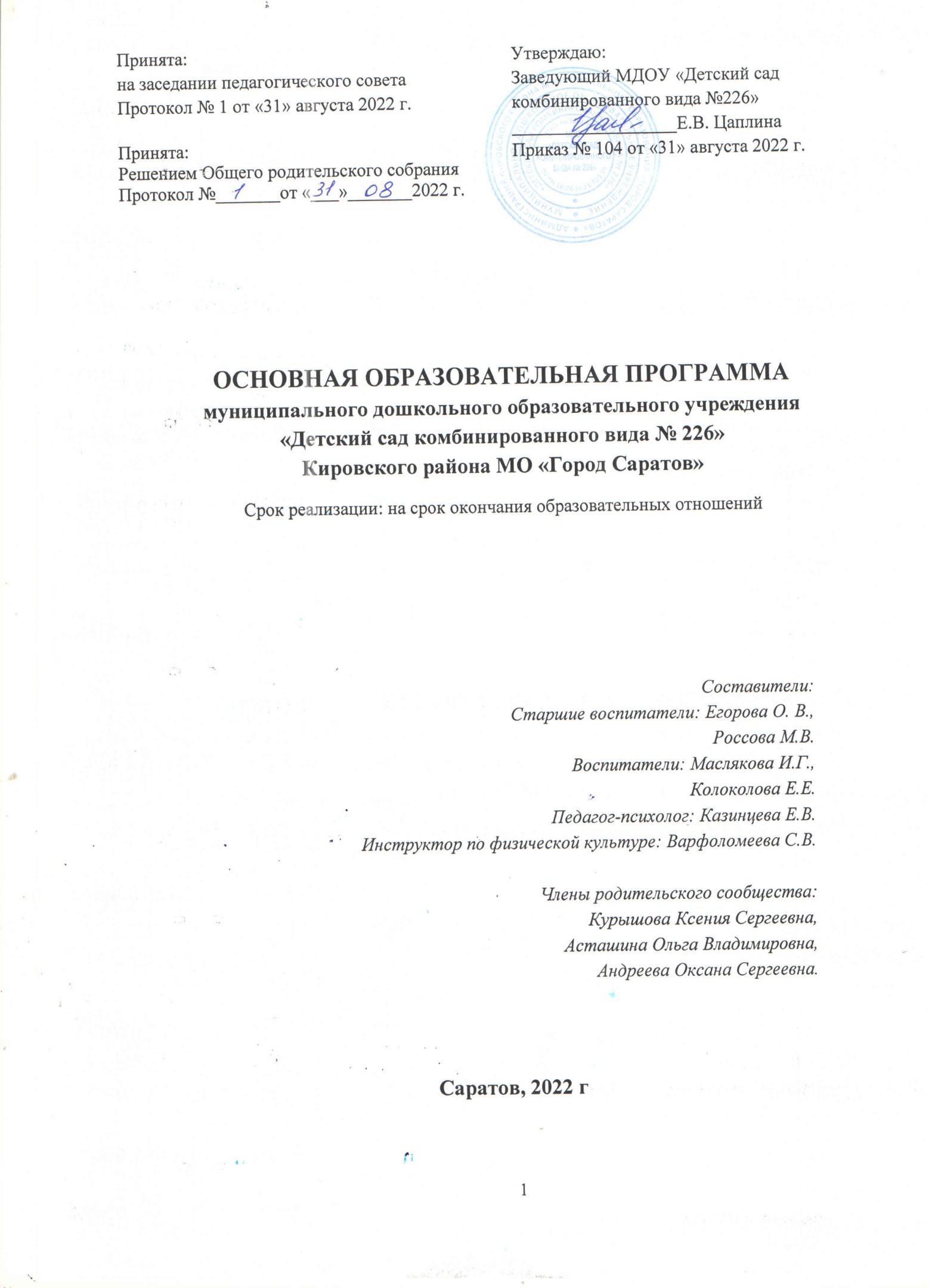 СОДЕРЖАНИЕЦЕЛЕВОЙ РАЗДЕЛ ООП ДО1.1. Пояснительная запискаОсновная образовательная программа дошкольного образования муниципального дошкольного образовательного учреждения «Детский сад комбинированного вида №226» (далее МДОУ) города Саратова (далее Программа), разработана рабочей группой педагогов МДОУ в составе: Егорова О.В. – старший воспитатель, Россова М.В. – старший воспитатель, Маслякова И.Г. – воспитатель, Колоколова Е.Е. – воспитатель, Казинцева Е.В. – педагог-психолог, Варфоломеева С.В. – Инструктор по физической культуре; согласована с членами родительского сообщества: Курышовой К.С., Асташиной О.В., Андреевой О.С. Программа разработана с учетом примерной основной образовательной программы дошкольного образования, одобренной решением федерального учебно-методического объединения по общему образованию (протокол от 20 мая 2015 г. № 2/15), в соответствии с Федеральным государственным образовательным стандартом дошкольного образования.При написании использовались авторские программы:Основная образовательная программа дошкольного образования «Вдохновение»/ под ред. В. К. Загвоздкина, И. Е. Федосовой. — М. : Издательство «Национальное образование», 2019. — 330 с. — (Серия «Вдохновение»)ОТ РОЖДЕНИЯ ДО ШКОЛЫ. Инновационная программа дошкольного образования. / Под ред. Н.Е. Вераксы, Т.С. Комаровой, Э. М. Дорофеевой. — Издание пятое (инновационное), испр. и доп.— М.: МОЗАИКА-СИНТЕЗ, 2019.Основная образовательная программа МДОУ «Детский сад комбинированного вида №226» разработана в соответствии с основными нормативно-правовыми документами по дошкольному воспитанию:Федеральный закон от 29.12.2012 N 273-ФЗ (ред. от 14.07.2022) "Об образовании в Российской Федерации" (с изм. и доп., вступ. в силу с 25.07.2022);Приказ Министерства образования и науки РФ от 17 октября 2013 г. № 1155 «Об утверждении федерального государственного образовательного стандарта дошкольного образования» (зарегистрировано в Минюсте РФ 14 ноября 2013 г., № 30384);Приказ Министерства образования и науки РФ от 31 июля 2020 г. № 373 «Об утверждении Порядка организации и осуществления образовательной деятельности по основным общеобразовательным программам – образовательным программам дошкольного образования». Зарегистрировано в Минюсте РФ от 31 августа 2020 г. Регистрационный № 59599. Вступил в силу с 1 января 2021 г.;Приказ Министерства образования и науки РФ от 8 апреля 2014 г. № 293 «Об утверждении Порядка приема на обучение по образовательным программам дошкольного образования» (зарегистрировано в Минюсте РФ 12 мая 2014 г., № 32220, вступил в силу 27 мая 2014 г.);Приказ Министерства образования и науки РФ от 14 июня 2013 г. № 462 «Об утверждении Порядка проведения самообследования образовательной организацией» (зарегистрирован в Минюсте РФ 27 июня 2013 г., № 28908);Приказ Министерства образования и науки РФ от 13 января 2014 г. № 8 «Об утверждении примерной формы договора об образовании по образовательным программам дошкольного образования»;Постановление Главного государственного санитарного врача Российской Федерации от 28 сентября 2020 г. № 28 «Об утверждении СанПиН 2.4.3648-20 «Санитарно-эпидемиологические требования к организациям воспитания и обучения, отдыха и оздоровления детей и молодежи». Зарегистрированы в Минюсте РФ от 18 декабря 2020 г. Регистрационный № 61573. Вступил в силу с 1 января 2021 г.;9. Постановление Главного государственного санитарного врача Российской Федерации от 28 января 2021 г. № 2 «Об утверждении санитарных правил и норм СанПиН 1.2.1.3685-21 «Гигиенические нормативы и требования к обеспечению безопасности и (или) безвредности для человека факторов среды обитания». Зарегистрированы в Минюсте РФ от 29 января 2021г. регистрационный № 62296. Вступили в силу с 1 марта 2021г;10. «Санитарно-эпидемиологические правила СП 3.1.3597-20 «Профилактика новой коронавирусной инфекции (COVID – 19);11. Санитарно - эпидемиологические правила СП 3.1/2.4.3598 – 20 «Санитарно-эпидемиологические требования к устройству, содержанию и организации работы образовательных организаций и других объектов социальной инфраструктуры для детей и молодежи в условиях распространения новой коронавирусной инфекции (COVID – 19);12. Постановление Правительства Российской Федерации от 5 августа 2013 г. № 662 «Об осуществлении мониторинга системы образования»;13. Письмо Департамента государственной политики в сфере общего образования Министерства образования и науки РФ от 28 февраля 2014 № 08-249 «Комментарии к ФГОС дошкольного образования»;14.  Письмо Министерства просвещения РФ от 21 июня 2021 г. № 03-925 «О направлении методических рекомендаций вместе с Методическими рекомендациями по реализации образовательных - программ дошкольного образования с применением электронного обучения, дистанционных образовательных технологий».Региональный уровень:1. Приказ министерства образования Саратовской области от 24 апреля 2014 г. № 1177 «Об организации научно-методического сопровождения введения федерального государственного образовательного стандарта дошкольного образования»;Приказ министерства образования Саратовской области от 22.06.2021 № 1039 об утверждении Программы развития воспитания в Саратовской области на 2021–2025 годы в целях реализации плана мероприятий по реализации в 2021–2025 годах Стратегии развития воспитания в Российской Федерации на период до 2025 года, утвержденного распоряжением Правительства Российской Федерации от 12 ноября 2020 года № 2945-р, определения приоритетов региональной политики в области воспитания и социализации детей.Институциональный уровень:1. Устав муниципального дошкольного образовательного учреждения «Детский сад комбинированного вида №226» Кировского района МО «Город Саратов».Программа определяет цель, задачи, планируемые результаты, содержание и организацию образовательной деятельности МДОУ в полном соответствии с требованиями Федерального государственного образовательного стандарта дошкольного образования и с учетом Примерной основной образовательной программы дошкольного образования. Следуя за ценностными установками Стандарта, Программа выводит на первый план активность ребенка как полноценного участника образовательных отношений и фокусируется на создании социальных и материальных условий реализации образовательных процессов, поддерживающих его инициативу, обеспечивающих индивидуализацию его развития и позитивную социализацию. Программа строится на  принципе единства развития, воспитания и образования. Развитие ребенка, его воспитание и образование не могут рассматриваться как изолированные друг от друга процессы. Образование является всеобщей формой детского развития. Содержание Программы включает в себя три основных раздела: 1) целевой, 2) содержательный и 3) организационный. Объем обязательной части Программы составляет 72% от ее общего объема. Объем части, формируемой участниками образовательных отношений, составляет 28% от ее общего объема. Целевой раздел Программы устанавливает ее цели и задачи, раскрывает философию и научные основы, принципы и подходы, характеристики особенностей развития обучающихся, а также планируемые результаты освоения Программы детьми в виде целевых ориентиров, систему развивающего оценивания качества образовательной деятельности. Содержательный раздел представляет содержание образовательной деятельности по Программе в пяти подразделах, соответствующих пяти образовательным областям: социально-коммуникативной, познавательной, речевой, художественно-эстетической и физической. Организационный раздел представляет систему условий реализации образовательной деятельности, содействующих достижению детьми планируемых результатов, в том числе условий психолого-педагогических; кадровых; материально-технических; финансовых и др.План образовательной деятельности реализуется в ходе организованных видов и разнообразных форм образовательной деятельности воспитанников.Максимальный объем нагрузки детей во время образовательной деятельности соответствует требованиям СанПиН 2.4.3685-21 в части недельной нагрузки по каждой возрастной группе.1.1.1. Цели и задачи реализации ООП ДОЦелью Программы является целостное и разностороннее развитие детей раннего и дошкольного возраста, сообразное актуальной социокультурной ситуации детства и требованиям современного общества и государства, через создание системы образовательных процессов и условий, поддерживающих активное участие детей в образовательной деятельности, обеспечивающих индивидуализацию их развития и позитивную социализацию. Программа ориентирует на создание мотивирующей образовательной среды (далее — Среды) для достижения лучших результатов личностного, социального, эмоционального, когнитивного и физического развития каждого их воспитанника с учетом его индивидуальных возможностей и ограничений. Среда в соответствии с Программой формируется как управляемая и динамично развивающаяся система субъектов образовательной деятельности (детей и взрослых), механизмов их взаимодействия и условий, таких как психолого-педагогические, организационные, кадровые, материально-технические, финансовые и др. Среда предоставляет ребенку возможности для развития по индивидуальной образовательной траектории через общение, игру, исследование, различные формы познания окружающего мира и другие формы детской активности.      Достижение цели планируется через следующие задачи:Организация мотивирующей образовательной среды для достижения лучших результатов личностного, социального, эмоционального, когнитивного и физического развития каждого воспитанника с учетом его индивидуальных возможностей и ограничений.Сохранение и укрепление физического и психического здоровья детей, формирование ценности здорового образа жизни.Предоставление равных возможностей для полноценного развития каждого ребёнка в период дошкольного детства независимо от места проживания, пола, нации, языка, социального статуса, психофизиологических и других особенностей (в том числе ограниченных возможностей здоровья).Обеспечение преемственности целей, задач и содержания образования, реализуемых в рамках образовательных программ различных уровней (далее – преемственность основных образовательных программ дошкольного и начального общего образования).Создание благоприятных условий развития детей в соответствии с их возрастными и индивидуальными особенностями и склонностями, развитие способностей и творческого потенциала каждого ребёнка как субъекта отношений с самим собой, другими детьми, взрослыми и миром.Объединение обучения и воспитания в целостный образовательный процесс на основе духовно-нравственных и социокультурных ценностей и принятых в обществе правил и норм поведения в интересах человека, семьи, общества.Формирование общей культуры личности детей, в том числе ценностей здорового образа жизни, развитие их социальных, нравственных, эстетических, интеллектуальных, физических качеств, инициативности, самостоятельности и ответственности ребёнка, формирование предпосылок учебной деятельности.Обеспечение вариативности и разнообразия содержания Программы организационных форм дошкольного образования, возможности формирования Программ различной направленности с учётом образовательных потребностей, способностей и состояния здоровья детей.Вовлечение в образовательную деятельность, в личностно-развивающее взаимодействие всего доступного образовательного потенциала окружения МДОУ: включение в него семьи, сетевого окружения, других участников образовательных отношений и других лиц, заинтересованных в развитии детей.Воспитание у дошкольников патриотизма, активной жизненной позиции, уважения к традиционным ценностям.   Цель и задачи реализуются в процессе разнообразных видов детской деятельности: игровой, коммуникативной, трудовой, познавательно- исследовательской, продуктивной, музыкально-художественной, чтения. Максимально допустимый объем образовательной нагрузки на одного ребенка в неделю соответствует п.п. 11.9, 11.10, 11.11, 11.12, 11.13 СанПиН 2.4.3685-21 и составляет для детей первой младшей группы 1 час 40 минут, во 2 младшей группе (дети 3-4 лет) – 2 часа 45 мин, в средней группе (дети 4-5 лет) – 4 часа, в старшей группе (дети 5-6 лет)- 6 часов, в подготовительной к школе группе (дети 6-7 лет) – 8 часов 30 минут. А также мероприятия по взаимодействию с учреждениями социума и семьей.Программа уделяет особое внимание формированию у участников образовательных отношений позитивного образа ребенка, педагога и образовательной системы, системы ожиданий, оценок и самооценок, поскольку они непосредственно отражаются на том, что реально происходит в семье и детском саду. В Программе предусмотрено участие детей в совместной проектной деятельности, самостоятельная и мини-групповая работа в центрах интересов, которая позволяет активизировать участие детей в образовательном процессе. Программа предлагает методы для решения задачи по творческому мышлению, причем не только в рамках художественно-эстетического развития, но и в рамках развития в других образовательных областях, в том числе при обучении математике.1.1.2. Основные принципы и положения, реализованные в ПрограммеПрограмма базируется основополагающих принципах дошкольной психологии и педагогики:Зона ближайшего развития (ЗБР). Согласно Выготскому Л. С., правильно организованное обучение — обучение, которое опирается на зону ближайшего развития ребенка и «ведет» за собой развитие. Зона ближайшего развития (ЗБР) характеризуется содержанием, которым ребенок способен овладеть, подражая действиям взрослого. ЗБР — это область, создаваемая взрослым, внутри которой ребенок действует разумно и осмысленно. Принцип культуросообразности. Согласно принципу культуросообразности К.Д. Ушинского, своеобразие каждого народа обусловлено его историческим развитием, географическими и  природными условиями и  воспитание образованного человека и гражданина должно начинаться со знания своей родины, ее природы, географии, истории, культуры. Воспитание и обучение ребенка должно строиться на основе духовно-нравственных ценностей народов Российской Федерации, исторических и национально-культурных традиций, а один из главных критериев отбора программного материала — его воспитательная ценность.Деятельностный подход. В  Программе реализуется деятельностный подход, представленный в  работах А. Н.. Он  выражается в  том, что психика ребенка развивается в  разнообразных специфических детских видах деятельности, таких как: игровая, изобразительная, конструирование, исследовательская, проектная, общение и т.д. Главный вывод: обучение должно строиться на базе характерных для дошкольного возраста видах деятельности. Ребенок развивается тогда, когда он является активным участником, субъектом процесса обучения, занимается важным и интересным для него делом.Периодизация развития. Д.Б. Эльконин. Согласно теории периодизации психического развития детей, в  развитии ребенка выделяются своеобразные периоды, определяемые типом ведущей деятельности и  соответствующими психологическими особенностями. Программа  строится с учетом возрастных возможностей детей с опорой на ведущий вид деятельности.Амплификация детского развития. Согласно концепции детского развития А.В.  Запорожца, в  основе детского развития должна лежать амплификация. Амплификация  — это широкое развертывание и  максимальное обогащение содержания специфически детских видов деятельности (игра, конструирование, изобразительная деятельность и др.). Амплификация детского развития способствует формированию тех психических свойств и  качеств, для возникновения которых наиболее благоприятные предпосылки создаются в раннем детстве.Развивающее обучение. Развивающее обучение в  системе Эльконина-Давыдова ориентировано на  понимание ребенком обобщенных отношений и  причинно-следственных связей между фактами. В дошкольном возрасте это означает, что у ребенка в процессе специфических детских видов деятельности при освоении культурных средств развиваются мышление, воображение, умение анализировать, обобщать и делать выводы. Педагог должен в своей работе стремиться сделать обучение развивающим, то есть направленным не столько на накопление знаний, сколько на развитие умения думать, рассуждать, вступать в диалог, отстаивать свою точку зрения.Пространство детской реализации (ПДР). В качестве главного условия развития детской личности Программой предусматривается социальная поддержка детской индивидуальности. Для этого разворачивается «пространство детской реализации» (Н. Е. Веракса). ПДР (пространство детской реализации) обеспечивает развитие личности, поддержку ее индивидуальности, уникальности, неповторимости, предоставляет свободу способов самореализации, открывает путь самостоятельного творческого поиска. Для этого взрослый должен уметь поддерживать инициативу ребенка на всех этапах.Принцип признания права на ошибку. При реализации Программы  каждому ребенку предоставляется право использовать опыт и информацию по-своему, рассматривать и усваивать ее индивидуально, с позиций собственного опыта. Педагоги разрешают детям делать что-то «не так, как надо», пробовать, ошибаться, обнаруживать и исправлять ошибки. Методы поддерживающей коммуникации, предлагаемой педагогам в рамках Программы «Вдохновение», позволяют использовать ошибки в качестве источника ценного опыта и учения.Принцип поддержки игры во всех ее видах и формах. Игра является формой освоения мира и развития, формой учения, специфической для детей раннего и дошкольного возраста. В игре ребенок приобретает и перерабатывает знания о мире, развивает способности, учится решать проблемы, устанавливает социальные отношения и строит воображаемые миры.Принцип поддержки любознательности и исследовательской активности. Ребенок — прирожденный исследователь, в избытке одаренный любознательностью. Ему свойственно быть любопытным и интересоваться всем, что происходит вокруг. Если удовлетворены его базовые потребности в привязанности, внимании и любви, если он здоров и хорошо себя чувствует, он начинает активно интересоваться и исследовать свое окружение практически с момента рождения. Исследовательская активность является естественной формой детского освоения мира, процессов детского учения. Для развертывания исследовательской активности и поддержания любопытства детей им важна свобода. Самостоятельность и креативность лучше всего процветают в свободной атмосфере. Жесткое определение целей и содержания образования извне затрудняет возможность или вовсе не позволяет растущему человеку получить опыт самоопределения и саморегуляции в различных видах деятельности.Принцип вариативности форм реализации Программы и гибкости планирования. Программа основана на сотрудничестве детей и взрослых, на поддержке детской инициативы, на признании за ребенком права на участие в принятии решений, на учете индивидуальных особенностей и интересов всех участников, на вовлечении родителей и социокультурного окружения места расположения детского сада и не задает жестких рамок, планов и форм образовательной деятельности. Программа рассчитана на компетентного педагога, заинтересованного, вдохновленного, влюбленного в свою профессию. Такой профессионал работает творчески, а не по готовому шаблону с механической реализацией «методики» или «технологии». Он всегда вносит в реализацию Программы что-то оригинальное, свое и ориентируется на интересы и потребности конкретного состава детей и места расположения детского сада. Принцип дифференциации. Дифференцированное обучение — это форма организации образовательной деятельности в детской группе, при которой организация и педагоги организуют образовательный процесс и создают развивающую предметно-пространственную среду таким образом, чтобы они предоставляли возможность учесть готовности, интересы и особенности каждого ребенка или небольших групп детей. Педагоги, реализующие подходы дифференцированного обучения, составляют программы; выбирают методы обучения, развивающие средства обучения, организуют образовательный процесс таким образом, чтобы удовлетворить различные потребности воспитанников. Отказ от жесткого расписания и гибкость в планировании.Опираясь на вышеперечисленные научные концепции, Программа реализует следующие основные принципы и положения:  Обеспечивает всестороннее развитие каждого ребенка, в том числе развитие социальных, нравственных, эстетических, интеллектуальных, физических качеств, инициативности, самостоятельности и ответственности ребенка;  Реализует принцип возрастного соответствия — предлагает содержания и методы дошкольного образования в соответствии с психологическими законами развития и возрастными возможностями детей;  Сочетает принципы научной обоснованности и практической применимости — соответствует основным положениям возрастной психологии и дошкольной педагогики и может быть успешно реализована в массовой практике дошкольного образования;  Соответствует критериям полноты, необходимости и достаточности — решает поставленные цели и задачи на необходимом и достаточном материале, максимально приближаясь к разумному «минимуму»;  Объединяет обучение и воспитание в целостный образовательный процесс на основе традиционных российских духовно-нравственных и социокультурных ценностей;  Построена на принципах позитивной социализации детей на основе принятых в обществе правил и норм поведения в интересах человека, семьи, общества и государства;  Обеспечивает преемственность между всеми возрастными дошкольными группами и между детским садом и начальной школой; Реализует принцип индивидуализации дошкольного образования, что означает построение образовательного процесса с учетом индивидуальных особенностей, возможностей и интересов детей;  Базируется на личностно-ориентированном взаимодействии взрослого с ребенком, что означает понимание (признание) уникальности, неповторимости каждого ребенка; поддержку и развитие инициативы детей в различных видах деятельности; Предусматривает учет региональной специфики и варьирование образовательного процесса в зависимости от региональных особенностей;  Реализует принцип открытости дошкольного образования;  Предусматривает эффективное взаимодействие с семьями воспитанников; использует преимущества сетевого взаимодействия с местным сообществом; Предусматривает создание современной информационно-образовательной среды организации.1.1.3. Характеристики значимые для разработки и реализации Программы. В настоящее время МДОУ «Детский сад комбинированного вида №226» работает по лицензии на осуществление образовательной деятельности, регистрационный номер № Л035-01279-64/00276382, выданной 07 октября 2014 г. Срок действия – бессрочно.Воспитание и обучение осуществляется на русском языке. Форма обучения: очная.Нормативный срок обучения, на каждом возрастном этапе – 1 год.Основные участники реализации Программы: дети дошкольного возраста, родители (законные представители), педагоги. Отношения между родителями воспитанников и законными представителями строятся на договорной основе.МДОУ работает в условиях полного дня (12-часового пребывания). Режим работы  учреждения: с 07 часов  до 19 часов, длительность – 12 часов, суббота и воскресенье  - выходные дни. Группы функционируют в режиме 5-дневной рабочей недели. В МДОУ составлен гибкий режим деятельности с детьми (на тёплый – холодный период времени года, адаптационный, режим двигательной активности по всем возрастным группам), в зависимости от социального заказа родителей, наличия специалистов, пересмотрены подходы к организации всех видов детской деятельности. 1.1.4. Организация образовательной деятельности: особенности контингента воспитанников, парциальные программы и технологии.Содержание Программы учитывает возрастные и индивидуальные особенности контингента детей, воспитывающихся в МДОУ «Детский сад комбинированного вида № 226».В МДОУ функционирует 13 возрастных групп, из них: 8 групп общеразвивающей направленности для детей младшего, среднего и старшего дошкольного возраста; 2 группы компенсирующей направленности (для детей с ОНР) для старшего дошкольного возраста; 2 дошкольные семейные группы и 1 группа кратковременного пребывания.     Группы комплектуются с учетом возраста детей. Количество возрастных групп в МДОУ «Детский сад комбинированного вида № 226» определяется ежегодно по итогам набора детей. Наполняемость групп детьми определяется в соответствии с действующим законодательством Российской Федерации. В МДОУ «Детский сад комбинированного вида № 226» работают 24 педагога, из них: 17 воспитателей, 7 специалистов: инструктор по физической культуре, педагог-психолог, учитель-логопед, дефектолог, два музыкальных руководителя, два старших воспитателя.При составлении части Программы, формируемой участниками  образовательных отношений, учитывались потребности, интересы и мотивы детей каждой возрастной группы, членов их семей, возможности педагогов и сложившиеся в учреждении традиционные приоритетные направления образовательной деятельности.    Авторский коллектив определил следующие приоритетные направления: - Патриотическое воспитаниеКружковая работа по Программе "Путь трудовой доблести"- Основы безопасности жизнедеятельностиАвдеева, Князева, Стеркина: Безопасность. Учебное пособие по основам безопасности жизнедеятельности детей. ФГОС. Редактор: Киреева Л. Ю. Издательство: Детство-Пресс, 2021 г. Серия: ОБЖ детей дошкольного возраста.Учебное пособие включает программу для дошкольных образовательных учреждений «Основы безопасности детей дошкольного возраста» и систему развивающих заданий для детей старшего дошкольного возраста. Задания предполагают разные формы взаимодействия детей и взрослых (игры, тренинги, занятия, беседы) и направлены на формирование основ экологической культуры, ценностей здорового образа жизни, осторожного обращения с опасными предметами, безопасного поведения на улице.- Физическое и оздоровительное направление воспитанияРабота по авторской программе Варфоломеевой С.В. – инструктора по физическому воспитанию МДОУ «Детский сад комбинированного вида №226» физкультурной направленности «Расти здоровым!»Программно-методическое обеспечение коррекционной работыУчитель-логопед:Ляликова Е.А.  Адаптированная основная образовательная программа дошкольного образования для детей с ОНР.Педагог-психолог:Е.М. Кобзева «Программа предшкольной подготовки детей 6-7 лет к школе. Учиться? Легко!» Методическое пособие – Саратов, 2018;С.В. Крюкова, Н.П. Слободяник «Удивляюсь, злюсь, боюсь, хвастаюсь и радуюсь. Программа эмоционального развития детей дошкольного возраста. Практическое пособие – М.: Генезис, 2020;С.Ю. Шишкова Авторская комплексная программа «Буквограмма. Развиваем мышление, речь, память, внимание. От 0 до 3», «Буквограмма. Развиваем устную и письменную речь у дошкольников», «Буквограмма от 2 до 7 лет Развиваем речь играя», «Буквограмма, от 5 до 14 лет. В школу с радостью, 8-е изд. дополненное» - Москва, изд. АСт, 2018.   1.1.5. Продолжительность пребывания детей в МДОУ, режим работыПрограмма составлена с учетом возрастных и индивидуальных особенностей дошкольников. Режим работы МДОУ установлен учредителем, и является следующим: рабочая неделя – пятидневная, длительность работы МДОУ – 12 часов.Ежедневная организация жизни и деятельности детей в образовательном учреждении строится в зависимости от их возрастных и индивидуальных особенностей, предусматривает личностно-ориентированные подходы к организации всех видов детской деятельности и способствует их гармоничному развитию.     Режим дня составлен в соответствии с Санитарно-эпидемиологическими правилами и нормативами СанПиН 2.4.3685-21  «Гигиенические нормативы и требования к обеспечению безопасности и (или) безвредности для человека факторов среды обитания», утвержденных постановлением Главного государственного санитарного врача РФ от 28.01.2021 № 2.Одно из ведущих мест в МДОУ принадлежит режиму дня, который предусматривает рациональное распределение времени и последовательность различных видов деятельности и отдыха в течение суток. Режим дня разработан в соответствии с возрастными особенностями детей и способствует их гармоничному развитию, соответствует гигиеническим нормам. Основные компоненты режима: дневной сон, бодрствование, приём пищи, время прогулок.Организация режима дня в каждой возрастной группе проводится с учётом теплого (лето) и холодного (зима) периода года.Организация прогулкиЕжедневная продолжительность прогулки детей в МДОУ составляет 3-4 часа. Прогулку организуют 2 раза в день: в первую половину дня - до обеда, во вторую половину дня – после дневного сна или перед уходом детей домой.СанПиН 2.4.3685-21  «Гигиенические нормативы и требования к обеспечению безопасности и (или) безвредности для человека факторов среды обитания», утвержденных постановлением Главного государственного санитарного врача РФ от 28.01.2021 № 2.Прогулка состоит из следующих частей: наблюдение, подвижные игры, трудовые поручения на участке, самостоятельная игровая деятельность детей, индивидуальная работа с детьми по развитию физических качеств. Продолжительность прогулки регулируется индивидуально, в соответствии с возрастом, состоянием здоровья и погодными условиями. Детей учат одеваться в определённой последовательности.Организация дневного снаДневной сон длится от 3 часов (младшая группа) до 2 ч 20 мин (подготовительная к школе группа).При организации сна учитываются следующие правила:В момент подготовки детей ко сну обстановка должна быть спокойная, шумные игры исключаются за 30 мин до сна. Спальню перед сном	 проветривают со снижением температуры воздуха в помещении на 3-5 градусов. Во время сна детей присутствие воспитателя (или младшего воспитателя) в спальне обязательно. Необходимо правильно разбудить детей; дать возможность 5-10 минут полежать,  но не задерживать их в постели.Организация питанияВ МДОУ для детей организуется 5 разовое питание. Контроль за качеством питания (разнообразием), закладкой продуктов питания, кулинарной обработкой, выходом блюд, вкусовыми качествами пищи, санитарным состоянием пищеблока, правильностью хранения, соблюдением сроков реализации продуктов возлагается на медицинскую сестру диетическую.В МДОУ осуществляется работа:- с сотрудниками по повышению качества, организации питания; - с родителями (законными представителями) воспитанников работа по организации питания в семье; - с детьми, посещающими дошкольное образовательное учреждение работа по формированию представлений о правильном питании и способах сохранения здоровья. Для обеспечения преемственности питания, родителей (законных представителей) информируют об ассортименте питания ребёнка, размещается ежедневное меню.Нагрузка организованной образовательной деятельности на каждого ребёнка соответствует средне – допустимой недельной нагрузке.1.2. Характеристика особенностей развития детей раннего и дошкольного возраста Возрастные особенности развития детей до 3-х лет. На третьем году жизни дети становятся самостоятельнее. Продолжает развиваться предметная деятельность, ситуативно-деловое общение ребенка и взрослого; совершенствуются восприятие, речь, начальные формы произвольного поведения, игры, наглядно-действенное мышление. Развитие предметной деятельности связано с усвоением культурных способов действия с различными предметами. Развиваются действия соотносящие и орудийные. Умение выполнять орудийные действия развивает произвольность, преобразуя натуральные формы активности в культурные на основе предлагаемой взрослыми модели. В ходе совместной со взрослыми предметной деятельности продолжает развиваться понимание речи. Слово отделяется от ситуации и приобретает самостоятельное значение. Дети продолжают осваивать названия окружающих предметов, учатся выполнять простые словесные просьбы взрослых. К 3 годам они осваивают основные грамматические структуры, пытаются строить простые предложения, в разговоре со взрослым используют практически все части речи. Активный словарь достигает примерно 1000–1500 слов. К концу третьего года жизни речь становится средством общения ребенка со сверстниками. В этом возрасте у детей формируются новые виды деятельности: игра, рисование, конструирование. Игра носит процессуальный характер, действия совершаются с игровыми предметами, приближенными к реальности. В середине третьего года жизни появляются действия с предметами-заместителями. К 3 годам дети воспринимают все звуки родного языка, но произносят их с большими искажениями. Основной формой мышления становится наглядно-действенная. Для детей этого возраста характерна неосознанность мотивов, импульсивность и зависимость чувств и желаний от ситуации. У детей появляются чувства гордости и стыда, начинают формироваться элементы самосознания, связанные с идентификацией с именем и полом. Завершается ранний возраст кризисом трех лет. Ребенок осознает себя как отдельного человека, отличного от взрослого. У него формируется образ Я. Возрастные особенности развития детей 3–4 лет В  возрасте 3–4 лет ребенок постепенно выходит за  пределы семейного круга. Его общение становится внеситуативным. Главной особенностью игры является ее условность: выполнение одних действий с  одними предметами предполагает их отнесенность к  другим действиям с другими предметами. Основным содержанием игры младших дошкольников являются действия с игрушками и предметами-заместителями. Продолжительность игры небольшая. Изобразительная деятельность ребенка зависит от его представлений о предмете. В этом возрасте они только начинают формироваться. Графические образы бедны. У одних детей в изображениях отсутствуют детали, у других рисунки могут быть более детализированы. Дети уже могут использовать цвет. Большое значение для развития мелкой моторики имеет лепка. Аппликация оказывает положительное влияние на развитие восприятия. Конструктивная деятельность ограничена возведением несложных построек по образцу и по замыслу. К концу младшего дошкольного возраста дети могут воспринимать до 5 и более форм предметов и до 7 и более цветов, способны дифференцировать предметы по  величине, ориентироваться в  пространстве группы детского сада. Развиваются память и  внимание. По  просьбе взрослого дети могут запомнить 3–4  слова и  5–6 названий предметов. К  концу младшего дошкольного возраста они способны запомнить значительные отрывки из любимых произведений. Продолжает развиваться наглядно-действенное мышление. Возрастные особенности развития детей 4–5 лет В игровой деятельности детей среднего дошкольного возраста появляются ролевые взаимодействия. В процессе игры роли могут меняться. Игровые действия начинают выполняться не ради них самих, а ради смысла игры. Развивается изобразительная деятельность. Рисунок становится предметным и детализированным. Графическое изображение человека характеризуется наличием туловища, глаз, рта, носа, волос, иногда одежды и ее деталей. Совершенствуется техническая сторона изобразительной деятельности. Дети могут рисовать основные геометрические фигуры, вырезать ножницами, наклеивать изображения на бумагу и т.д. Усложняется конструирование. Постройки могут включать 5–6 деталей. Двигательная сфера ребенка характеризуется позитивными изменениями мелкой и крупной моторики. Развиваются ловкость, координация движений. Дети в этом возрасте лучше, чем младшие дошкольники, удерживают равновесие, перешагивают через небольшие преграды. Дети способны упорядочить группы предметов по сенсорному признаку — величине, цвету; выделить такие параметры, как высота, длина и ширина. Совершенствуется ориентация в пространстве. Возрастает объем памяти. Дети запоминают до 7–8 названий предметов. Начинает складываться произвольное запоминание: дети способны принять задачу на запоминание, помнят поручения взрослых, могут выучить небольшое стихотворение и т.д. Начинает развиваться образное мышление. Дети способны использовать простые схематизированные изображения для решения несложных задач. Продолжает развиваться воображение. Формируются такие его особенности, как оригинальность и  произвольность. Дети могут самостоятельно придумать небольшую сказку на заданную тему. Увеличивается устойчивость внимания. Ведущим становится познавательный мотив. Информация, которую ребенок получает в процессе общения, может быть сложной и трудной для понимания, но она вызывает у него интерес. У детей формируется потребность в уважении со стороны взрослого, для них оказывается чрезвычайно важной его похвала. Возрастные особенности развития детей 5–6 лет Дети шестого года жизни уже могут распределять роли до начала игры и строить свое поведение, придерживаясь роли. Игровое взаимодействие сопровождается речью, соответствующей и по содержанию, и интонационно взятой роли. Речь, сопровождающая реальные отношения детей, отличается от ролевой речи. Дети начинают осваивать социальные отношения и  понимать подчиненность позиций в  различных видах деятельности взрослых, одни роли становятся для них более привлекательными, чем другие. При распределении ролей могут возникать конфликты, связанные с  субординацией ролевого поведения. Развивается изобразительная деятельность детей. Это возраст наиболее активного рисования. В течение года дети способны создать до двух тысяч рисунков. Рисунки могут быть самыми разными по  содержанию: это и  жизненные впечатления детей, и  воображаемые ситуации, и  иллюстрации к  фильмам и  книгам. Рисунки приобретают сюжетный характер.Конструирование характеризуется умением анализировать условия, в  которых протекает эта деятельность. Дети используют и  называют различные детали деревянного конструктора. Могут заменить детали постройки в  зависимости от  имеющегося материала. Овладевают обобщенным способом обследования образца. Дети способны выделять основные части предполагаемой постройки. Конструктивная деятельность может осуществляться на основе схемы, по замыслу и по условиям. Появляется конструирование в ходе совместной деятельности. Продолжает совершенствоваться восприятие цвета, формы и  величины, строения предметов; систематизируются представления детей. Они называют не только основные цвета и их оттенки, но и промежуточные цветовые оттенки; форму прямоугольников, овалов, треугольников. Воспринимают величину объектов, легко выстраивают в  ряд — по возрастанию или убыванию — до 10 различных предметов. В  старшем дошкольном возрасте продолжает развиваться образное мышление. Дети способны не только решить задачу в  наглядном плане, но и совершить преобразования объекта, указать, в какой последовательности объекты вступят во взаимодействие и т.д. Однако подобные решения окажутся правильными только в том случае, если дети будут применять адекватные мыслительные средства. Кроме того, продолжают совершенствоваться обобщения, что является основой словесно-логического мышления. Дети группируют объекты по признакам, которые могут изменяться, однако начинают формироваться операции логического сложения (объединения) и  умножения (пересечения) классов. Совершенствуется грамматический строй речи. Дети используют практически все части речи, активно занимаются словотворчеством. Богаче становится лексика: активно используются синонимы и антонимы. Развивается связная речь. Дети могут пересказывать, рассказывать по картинке, передавая не только главное, но и детали. Восприятие в этом возрасте характеризуется анализом сложных форм объектов; развитие мышления сопровождается освоением мыслительных средств (схематизированные представления, комплексные представления, представления о  цикличности изменений); развиваются умение обобщать, причинное мышление, воображение, произвольное внимание, речь, образ Я.Возрастные особенности развития детей 6–7 летВ  сюжетно-ролевых играх дети подготовительной к  школе группы начинают осваивать сложные взаимодействия людей, отражающие характерные значимые жизненные ситуации, например, свадьбу, рождение ребенка, болезнь и т.д. Игровые действия детей становятся более сложными, обретают особый смысл, который не всегда открывается взрослому. Игровое пространство усложняется. В  нем может быть несколько центров, каждый из  которых поддерживает свою сюжетную линию. При этом дети способны отслеживать поведение партнеров по всему игровому пространству и менять свое поведение в зависимости от места в нем. К  подготовительной к  школе группе дети в  значительной степени осваивают конструирование из  строительного материала. Они свободно владеют обобщенными способами анализа как изображений, так и построек; не  только анализируют основные конструктивные особенности различных деталей, но и определяют их форму на основе сходства со знакомыми им объемными предметами. Свободные постройки становятся симметричными и пропорциональными, их строительство осуществляется на основе зрительной ориентировки. Развивается образное мышление, однако воспроизведение метрических отношений затруднено. Это легко проверить, предложив детям воспроизвести на листе бумаги образец, на котором нарисованы девять точек, расположенных не на одной прямой. Как правило, дети не воспроизводят метрические отношения между точками: при наложении рисунков друг на друга точки детского рисунка не совпадают с точками образца. Продолжают развиваться навыки обобщения и рассуждения, но они в  значительной степени ограничиваются наглядными признаками ситуации. Продолжает развиваться воображение, однако часто приходится констатировать снижение развития воображения в этом возрасте в сравнении со старшей группой. Это можно объяснить многочисленными влияниями,  которым подвергаются дети, в том числе и средств массовой информации, приводящими к стереотипности детских образов. Продолжает развиваться внимание дошкольников, оно становится произвольным. В некоторых видах деятельности время произвольного сосредоточения достигает 30 минут. У  дошкольников продолжает развиваться речь: ее звуковая сторона, грамматический строй, лексика. Развивается связная речь. 1.3. Планируемые результаты освоения ООП ДОСпецифика дошкольного детства (гибкость, пластичность развития ребенка, высокий разброс вариантов его развития, его непосредственность и непроизвольность) не позволяет требовать от ребенка дошкольного возраста достижения конкретных образовательных результатов и обусловливает необходимость определения результатов освоения образовательной программы в виде целевых ориентиров. В программе «Вдохновение», так же как и в Стандарте, целевые ориентиры даются для детей раннего возраста (на этапе перехода к дошкольному возрасту) и для старшего дошкольного возраста (на этапе завершения дошкольного образования). Планируемые результаты освоения Программы конкретизируют требования Стандарта к планируемым результатам образовательной деятельности в виде целевых ориентиров с учетом возрастных и индивидуальных возможностей детей, их особых образовательных потребностей, а также особенностей развития детей с ограниченными возможностями здоровья и детей, проявляющих устойчивые признаки одаренности (см. 2.11.1. Стандарта).Специфика развития детей дошкольного возраста «делает неправомерными требования конкретных образовательных достижений в дошкольном возрасте и обусловливает необходимость определения результатов освоения образовательной программы в виде целевых ориентиров» (см. 4.1. Стандарта).          Каждый ребенок, в зависимости от способностей, интересов и индивидуальных особенностей развития, по завершении этапа дошкольного образования освоит разные области Программы в разной степени. Некоторые дети смогут очень рано освоить чтение и счет, некоторые могут преуспеть в художественно-эстетическом или физическом развитии, другие могут рано научиться говорить, но при этом будут отставать в моторном развитии. Индивидуальные траектории развития детей могут быть самыми разнообразными (см. УМК «Вдохновение», пособие  «Карты развития ребенка от 3 до 7 лет»).     Таким образом, планируемые результаты освоения Программы не должны быть выражены в форме нормативных показателей и вести к формированию неадекватных ожиданий, не учитывающих множественности факторов и индивидуальных различий между детьми. Попытки привести ребенка в соответствие с абстрактной общей нормой и/или искусственно ускорить или замедлить развитие могут нанести ребенку вред.К целевым ориентирам дошкольного образования относятся следующие социально-нормативные возрастные характеристики возможных достижений ребенка:Целевые ориентиры в раннем возрасте. К 2-3 годам ребенок:интересуется окружающими предметами, активно действует с ними, исследует их свойства, экспериментирует. Использует специфические, культурно фиксированные предметные действия, знает назначение бытовых предметов (ложки, расчески, карандаша и пр.) и умеет пользоваться ими. Проявляет настойчивость в достижении результата своих действий;стремится к общению и воспринимает смыслы в различных ситуациях общения со взрослыми, активно подражает им в движениях и действиях, умеет действовать согласованно;владеет активной и пассивной речью: понимает речь взрослых, может обращаться с вопросами и просьбами, знает названия окружающих предметов и игрушек;проявляет интерес к сверстникам; наблюдает за их действиями и подражает им; взаимодействие с ровесниками окрашено яркими эмоциями;в короткой игре воспроизводит действия взрослого, впервые осуществляя игровые замещения;проявляет самостоятельность в бытовых и игровых действиях, владеет простейшими навыками самообслуживания;любит слушать стихи, песни, короткие сказки, рассматривать картинки, двигаться под музыку; проявляет живой эмоциональный отклик на эстетические впечатления; охотно включается в продуктивные виды деятельности (изобразительную деятельность, конструирование и др.); с удовольствием двигается — ходит, бегает в разных направлениях, стремится осваивать различные виды движения (подпрыгивание, лазанье, перешагивание и пр.).Целевые ориентиры на этапе завершения освоения Программы. К 7 годам:ребенок овладевает основными культурными способами деятельности, проявляет инициативу и самостоятельность в игре, общении, конструировании и других видах детской активности; способен выбирать себе род занятий, участников по совместной деятельности;ребенок положительно относится к миру, другим людям и самому себе, обладает чувством собственного достоинства; активно взаимодействует со сверстниками и взрослыми, участвует в совместных играх. Способен договариваться, учитывать интересы и чувства других, сопереживать неудачам и радоваться успехам других, адекватно проявляет свои чувства, в том числе чувство веры в себя, старается разрешать конфликты;ребенок обладает воображением, которое реализуется в разных видах деятельности и прежде всего в игре; владеет разными формами и видами игры, различает условную и реальную ситуации, умеет подчиняться правилам и социальным нормам;ребенок достаточно хорошо владеет устной речью, может выражать свои мысли и желания, использовать речь для выражения своих мыслей, чувств и желаний, построения речевого высказывания в ситуации общения, может выделять звуки в словах, у ребенка складываются предпосылки грамотности;у ребенка развита крупная и мелкая моторика; он подвижен, вынослив, владеет основными произвольными движениями, может контролировать свои движения и управлять ими;ребенок способен к волевым усилиям, может следовать социальным нормам поведения и правилам в разных видах деятельности, во взаимоотношениях со взрослыми и сверстниками, может соблюдать правила безопасного поведения и личной гигиены;ребенок проявляет любознательность, задает вопросы взрослым и сверстникам, интересуется причинно-следственными связями, пытается самостоятельно придумывать объяснения явлениям природы и поступкам людей; склонен наблюдать, экспериментировать, строить смысловую картину окружающей реальности, обладает начальными знаниями о себе, о природном и социальном мире, в котором он живет; знаком с произведениями детской литературы, обладает элементарными представлениями из области живой природы, естествознания, математики, истории и т. п.; способен к принятию собственных решений, опираясь на свои знания и умения в различных видах деятельности.Степень реального развития этих характеристик и способности ребенка их проявлять к моменту перехода на следующий уровень образования, как уже было указано выше, могут существенно варьироваться у разных детей.     Дети с различными недостатками в физическом и/или психическом развитии могут иметь качественно неоднородные уровни речевого, познавательного и социального развития личности. Поэтому целевые ориентиры основной образовательной программы Детского сада, реализуемой с участием детей с ОВЗ, должны учитывать не только возраст ребенка, но и уровень развития его личности, степень выраженности различных нарушений, а также индивидуально- типологические особенности развития ребенка.При реализации Программы следует учесть, что классификация целевых ориентиров, компетентностей в соответствии с пятью образовательными областями во многом условна. Одна и та же компетентность может относиться к разным группам. Например, развитие ценностно-смысловой сферы следует отнести и к индивидуальным, и к социальным компетентностям.Целевые ориентиры в соответствии с ФГОС ДОЦелевые ориентиры образования в раннем возрасте:ребенок интересуется окружающими предметами и активно действует с ними; эмоционально вовлечен в действия с игрушками и другими предметами, стремится проявлять настойчивость в достижении результата своих действий;использует специфические, культурно фиксированные предметные действия, знает назначение бытовых предметов (ложки, расчески, карандаша и пр.) и умеет пользоваться ими, владеет простейшими навыками самообслуживания; стремится проявлять самостоятельность в бытовом и игровом поведении; проявляет навыки опрятности;проявляет отрицательное отношение к грубости, жадности; соблюдает правила элементарной вежливости (самостоятельно или по напоминанию говорит «спасибо», «здравствуйте», «до свидания», «спокойной ночи» (в семье, группе); имеет первичные представления об элементарных правилах поведения в детском саду, дома, на улице и старается соблюдать их;владеет активной речью, включенной в общение; может обращаться с вопросами и просьбами, понимает речь взрослых; знает названия окружающих предметов и игрушек. Речь становится полноценным средством общения с другими детьми; стремится к общению со взрослыми и активно подражает им в движениях и действиях; появляются игры, в которых ребенок воспроизводит действия взрослого. Эмоционально откликается на игру, предложенную взрослым, принимает игровую задачу;проявляет интерес к сверстникам; наблюдает за их действиями и подражает им. Умеет играть рядом со сверстниками, не мешая им. Проявляет интерес к совместным играм небольшими группами;проявляет интерес к окружающему миру природы, с интересом участвует в сезонных наблюдениях;проявляет интерес к стихам, песням и сказкам, рассматриванию картинки, стремится двигаться под музыку;  эмоционально откликается на различные произведения культуры и искусства;с пониманием следит за действиями героев кукольного театра; проявляет желание участвовать в театрализованных и сюжетно-ролевых играх;проявляет интерес к продуктивной деятельности (рисование, лепка, конструирование, аппликация);у ребенка развита крупная моторика, он стремится осваивать различные виды движения (бег, лазанье, перешагивание и пр.). С интересом участвует в подвижных играх с простым содержанием, несложными движениями.Целевые ориентиры на этапе завершения дошкольного образования:ребенок овладевает основными культурными средствами, способами деятельности, проявляет инициативу и самостоятельность в разных видах деятельности - игре, общении, познавательно-исследовательской деятельности, конструировании и др.; способен выбирать себе род занятий, участников по совместной деятельности;ребенок обладает установкой положительного отношения к миру, к разным видам труда, другим людям и самому себе, обладает чувством собственного достоинства; активно взаимодействует со сверстниками и взрослыми, участвует в совместных играх; способен договариваться, учитывать интересы и чувства других, сопереживать неудачам и радоваться успехам других, адекватно проявляет свои чувства, в том числе чувство веры в себя, старается разрешать конфликты;ребенок обладает развитым воображением, которое реализуется в разных видах деятельности, и прежде всего в игре; ребенок владеет разными формами и видами игры, различает условную и реальную ситуации, умеет подчиняться разным правилам и социальным нормам;ребенок достаточно хорошо владеет устной речью, может выражать свои мысли и желания, может использовать речь для выражения своих мыслей, чувств и желаний, построения речевого высказывания в ситуации общения, может выделять звуки в словах, у ребенка складываются предпосылки грамотности;у ребенка развита крупная и мелкая моторика; он подвижен, вынослив, владеет основными движениями, может контролировать свои движения и управлять ими;ребенок способен к волевым усилиям, может следовать социальным нормам поведения и правилам в разных видах деятельности, во взаимоотношениях со взрослыми и сверстниками, может соблюдать правила безопасного поведения и личной гигиены;проявляет ответственность за начатое дело;ребенок проявляет любознательность, задает вопросы взрослым и сверстникам, интересуется причинно-следственными связями, пытается самостоятельно придумывать объяснения явлениям природы и поступкам людей; склонен наблюдать, экспериментировать; обладает начальными знаниями о себе, о природном и социальном мире, в котором он живет; знаком с произведениями детской литературы, обладает элементарными представлениями из области живой природы, естествознания, математики, истории и т.п.; ребенок способен к принятию собственных решений, опираясь на свои знания и умения в различных видах деятельности;открыт новому, то есть проявляет стремления к получению знаний. Положительной мотивации к дальнейшему обучению в школе, институте;проявляет уважение к жизни (в различных ее формах) и заботу об окружающей среде;эмоционально отзывается на красоту окружающего мира, произведения народного и профессионального искусства (музыку, танцы, театральную деятельность, изобразительную деятельность и т.д.);проявляет патриотические чувства, ощущает гордость за свою страну, ее достижения, имеет представление о ее географическом разнообразии, многонациональности, важнейших исторических событиях;имеет первичные представления о себе, семье, традиционных семейных ценностях, включая традиционные гендерные ориентации, проявляет уважение к своему и противоположному полу;соблюдает элементарные общепринятые нормы, имеет первичные ценностные представления о том, «что такое хорошо и что такое плохо», стремится поступать хорошо; проявляет уважение к старшим и заботу о младших;имеет начальные представления о здоровом образе жизни, воспринимает здоровый образ жизни как ценность.1.3.1.Описание планируемых результатов в части, формируемой участниками   образовательных отношенийСодержательный раздел ООП ДОВ	данном	разделе	представлено	описание	содержания образовательной  деятельности по Программе, которое в соответствии с требованиями Стандарта сгруппировано в пять образовательных областей детского развития – социально- коммуникативную, познавательную, речевую, художественно-эстетическую и физическую.2.1. Описание образовательной деятельности в соответствии с направлением развития детей2.1.1. Образовательная область   «Социально-коммуникативное развитие».Социально-коммуникативное развитие направлено на усвоение норм и ценностей, принятых в обществе, включая моральные и нравственные ценности; развитие общения и взаимодействия ребенка со взрослыми и сверстниками; становление самостоятельности, целенаправленности и саморегуляции собственных действий; развитие социального и эмоционального интеллекта, эмоциональной отзывчивости, сопереживания, формирование готовности к совместной деятельности со сверстниками, формирование уважительного отношения и чувства принадлежности к своей семье и к сообществу детей и взрослых в Организации; формирование позитивных установок к различным видам труда и творчества; формирование основ безопасного поведения в быту, социуме, природе.Модель образовательного процесса по реализации образовательной области «Социально-коммуникативное развитие»Основные направления реализации образовательной области «Социально-коммуникативное развитие»Виды интеграции в области «Социально-коммуникативное развитие»Классификация игр детей дошкольного возрастаРазвитие трудовой деятельности (виды труда)Формы организации трудовой деятельностиСодержание психолого-педагогической работы по образовательной области «Социально-коммуникативное развитие».Нравственное воспитание, формирование личности ребёнка, развитие общения.2.1.2. Образовательная область «Познавательное развитие»Согласно ФГОС дошкольного образования от 17 октября 2013 г. познавательное развитие предполагает развитие интересов детей, любознательности и познавательной мотивации; формирование познавательных действий, становление сознания; развитие воображения и творческой активности; формирование первичных представлений о себе, других людях, объектах окружающего мира, о свойствах и отношениях объектов окружающего мира (форме, цвете, размере, материале, звучании, ритме, темпе, количестве, числе, части и целом, пространстве и времени, движении и покое, причинах и следствиях и др.), о малой родине и Отечестве, представлений о социокультурных ценностях нашего народа, об отечественных традициях и праздниках, о планете Земля как общем доме людей, об особенностях ее природы, многообразии стран и народов мира».Задачи познавательного развития реализуются также интегрировано с другими образовательными областями в непрерывной образовательной деятельности, режимных моментах, совместной со взрослыми и самостоятельной деятельности детей.  Планируется перспективно и календарно. Непрерывная образовательная деятельность проводится в соответствии с расписанием обучения с учетом возрастных подгрупп.Виды интеграции в области «Познавательное развитие»Модель образовательного процесса по реализации образовательной области                          «Познавательное развитие»Детское экспериментированиеЭкспериментирование как методическая система познавательного    развития дошкольников:- наблюдения - целенаправленный процесс, в результате которого ребенок   должен сам получать знания;- поисковая деятельность как нахождение способа действия.Опыты:- демонстрационные (показ воспитателя) и лабораторные (дети вместе с        воспитателем, с его помощью);- кратковременные и долгосрочные;- опыт-доказательство и опыт-исследование.Формирование целостной картины мираРебёнок и мир природыОзнакомление с природой и природными явлениями. Развитие умения устанавливать причинно-следственные связи между природными явлениями. Формирование первичных представлений о природном многообразии планеты Земля. Формирование элементарных экологических представлений.                Формирование понимания того, что человек - часть природы, что он должен беречь, охранять и защищать ее, что в природе все взаимосвязано, что жизнь человека на Земле во многом зависит от окружающей среды. Воспитание умения правильно вести себя в природе. Воспитание любви к природе, желание беречь её.Методы ознакомления дошкольников с природой Социальный мир Ознакомление с окружающим социальным миром, расширение кругозора детей, формирование целостной картины мира.Формирование первичных представлений о малой родине и Отечестве, представлений о социокультурных ценностях нашего народа, об отечественных традициях и праздниках.Формирование элементарных представлений о планете Земля как общем доме людей, о многообразии стран и народов мира.Формы организации образовательной деятельности по ознакомлению с   социальным миром- познавательные эвристические беседы;- чтение художественной литературы;- изобразительная и конструктивная деятельность;- экспериментирование и опыты;- музыка;- игры (сюжетно-ролевые, драматизации, подвижные);- наблюдения;- трудовая деятельность;- праздники и развлечения;- индивидуальные беседы.Методы по ознакомлению детей с социальным миромСодержание психолого-педагогической работы по образовательной области «Познавательное развитие»Основы безопасности жизнедеятельности (часть, формируемая участниками образовательных отношений) Направление «Социально-коммуникативное развитие» как приоритетное реализуется в работе с детьми с пяти  лет через  внедрение в образовательный процесс парциальных  программ: «Безопасность» Учебно-методическое пособие по основам безопасности жизнедеятельности детей старшего дошкольного возраста" Под ред. Н. Н. Авдеева, О. Л. Князева, Р. Б. Стеркина, «Детство-Пресс» -2021        2.1.3. Образовательная область  «Речевое   развитие»Речевое развитие включает владение речью как средством общения и культуры; обогащение активного словаря; развитие связной, грамматически правильной диалогической и монологической речи; развитие речевого творчества; развитие звуковой и интонационной культуры речи, фонематического слуха; знакомство с книжной культурой, детской литературой, понимание на слух текстов различных жанров детской литературы; формирование звуковой аналитико-синтетической активности как предпосылки обучения грамоте.Виды интеграции в области «Речевое развитие»Модель образовательного процесса по реализации образовательной области «Речевое развитие»Основные направления работы по развитию речи- Развитие словаря: освоение значений слов и их уместное употребление в соответствии с контекстом высказывания, с ситуацией, в которой происходит общение.- Воспитание звуковой культуры речи:развитие восприятия звуков родной речи и произношения.- Формирование грамматического строя:- Морфология (изменение слов по родам, числам, падежам);  -Синтаксис (освоение различных типов словосочетаний и предложений); - Словообразование.- Развитие связной речи:- Диалогическая (разговорная) речь;  - Монологическая речь (рассказывание).-Формирование элементарного осознания явлений языка и речи: различение звука и слова, нахождение места звука в слове.- Воспитание любви и интереса к художественному слову.Методы развития речиНаглядные:- непосредственное наблюдение и его разновидности (наблюдение в природе, экскурсии);- опосредованное наблюдение (изобразительная наглядность, рассматривание    игрушек и картин, рассказывание по игрушкам и картинам);Словесные:- чтение и рассказывание художественных произведений;- заучивание наизусть;- пересказ;- обобщающая беседа;- рассказывание без опоры на наглядный материал.Практические:- дидактические игры, игры-драматизации, инсценировки, дидактические       упражнения, пластические этюды, хороводные игры.Средства развития речиСодержание психолого-педагогической работы по освоению образовательной области «Речевое развитие» Приобщение к художественной литературе1 Младшая группа (от 1,6 до 3 лет)Художественная литература Читать детям художественные произведения, предусмотренные программой для второй группы раннего возраста. Продолжать приучать детей слушать народные песенки, сказки, авторские произведения. Сопровождать чтение показом игрушек, картинок, персонажей настольного театра и других средств наглядности, а также учить слушать художественное произведение без наглядного сопровождения. Сопровождать чтение небольших поэтических произведений игровыми действиями. Предоставлять детям возможность договаривать слова, фразы при чтении воспитателем знакомых стихотворений. Поощрять попытки прочесть стихотворный текст целиком с помощью взрослого. Во время игр-инсценировок учить детей повторять несложные фразы. Помогать детям старше 2 лет 6 месяцев драматизировать отрывки из хорошо знакомых сказок. Обращать внимание детей на ребенка, рассматривающего книжку по собственной инициативе.2 Младшая группа (от 3 до 4 лет)Читать знакомые, любимые детьми художественные произведения, рекомендованные программой для первой младшей группы.Воспитывать умение слушать новые сказки, рассказы, стихи, следить за развитием действия, сопереживать героям произведения. Объяснять детям поступки персонажей и последствия этих поступков. Повторять наиболее интересные, выразительные отрывки из прочитанного произведения, предоставляя детям возможность договаривать слова и несложные для воспроизведения фразы.Учить с помощью воспитателя инсценировать и драматизировать небольшие отрывки из народных сказок.Учить детей читать наизусть потешки и небольшие стихотворения.Продолжать способствовать формированию интереса к книгам. Регулярно рассматривать с детьми иллюстрации.Средняя группа (от 4 до 5 лет)Продолжать приучать детей слушать сказки, рассказы, стихотворения; запоминать небольшие и простые по содержанию считалки. Помогать им, используя разные приемы и педагогические ситуации, правильно воспринимать содержание произведения, сопереживать его героям.Зачитывать по просьбе ребенка понравившийся отрывок из сказки, рассказа, стихотворения, помогая становлению личностного отношения к произведению.Поддерживать внимание и интерес к слову в литературном произведении.Продолжать работу по формированию интереса к книге. Предлагать вниманию детей иллюстрированные издания знакомых произведений. Объяснять, как важны в книге рисунки; показывать, как много интересного можно узнать, внимательно рассматривая книжные иллюстрации.Познакомить с книжками, оформленными Ю. Васнецовым, Е. Рачевым, Е. Чарушиным.Старшая группа (от 5 до 6 лет)Продолжать развивать интерес детей к художественной литературе. Учить внимательно и заинтересованно слушать сказки, рассказы, стихотворения; запоминать считалки, скороговорки, загадки. Прививать интерес к чтению больших произведений (по главам).Способствовать формированию эмоционального отношения к литературным произведениям.Побуждать рассказывать о своем восприятии конкретного поступка литературногоперсонажа. Помогать детям понять скрытые мотивы поведения героев произведения. Продолжать объяснять (с опорой на прочитанное произведение) доступные детям жанровые особенности сказок, рассказов, стихотворений.Воспитывать чуткость к художественному слову; зачитывать отрывки с наиболее яркими, запоминающимися описаниями, сравнениями, эпитетами. Учить детей вслушиваться в ритм и мелодику поэтического текста.Помогать выразительно, с естественными интонациями читать стихи, участвовать в чтении текста по ролям, в инсценировках.Продолжать знакомить с книгами. Обращать внимание детей на оформление книги, на иллюстрации. Сравнивать иллюстрации разных художников к одному и тому же произведению.Выяснять симпатии и предпочтения детей.Подготовительная к школе группа (от 6 до 7 лет)Продолжать развивать интерес детей к художественной литературе. Пополнять литературный багаж сказками, рассказами, стихотворениями, загадками, считалками, скороговорками.Воспитывать читателя, способного испытывать сострадание и сочувствие к героям книги, отождествлять себя с полюбившимся персонажем. Развивать у детей чувство юмора.Обращать внимание детей на выразительные средства (образные слова и выражения, эпитеты, сравнения); помогать почувствовать красоту и выразительность языка произведения; прививатьчуткость к поэтическому слову.Продолжать совершенствовать художественно-речевые исполнительские навыки детей при чтении стихотворений, в драматизациях (эмоциональность исполнения, естественность поведения, умение интонацией, жестом, мимикой передать свое отношение к содержанию литературной фразы).Помогать детям в объяснении основных различий между литературными жанрами: сказкой, рассказом, стихотворением.Продолжать знакомить детей с иллюстрациями известных художников.2.1.4. Образовательная область «Художественно-эстетическое   развитие».Художественно-эстетическое развитие предполагает развитие предпосылок ценностно-смыслового восприятия и понимания произведений искусства (словесного, музыкального, изобразительного), мира природы; становление эстетического отношения к окружающему миру; формирование элементарных представлений о видах искусства; восприятие музыки, художественной литературы, фольклора; стимулирование сопереживания персонажам художественных произведений; реализацию самостоятельной творческой деятельности детей (изобразительной, конструктивно-модельной, музыкальной и др.).Модель образовательного процесса по реализации образовательной области «Художественно-эстетическое развитие»Приобщение к искусствуРазвитие эмоциональной восприимчивости, эмоционального отклика на литературные и музыкальные произведения, красоту окружающего мира, произведения искусства.Приобщение детей к народному и профессиональному искусству (словесному, музыкальному, изобразительному, театральному, к архитектуре) через ознакомление с лучшими образцами отечественного и мирового             искусства, воспитание умения понимать содержание произведений искусства.Формирование элементарных представлений о видах и жанрах искусства, средствах выразительности в различных видах искусства.Изобразительная деятельностьРазвитие интереса к различным видам изобразительной деятельности, совершенствование умений в рисовании, лепке, аппликации, художественном труде.Воспитание эмоциональной отзывчивости при восприятии произведений изобразительного искусства.Воспитание желания и умения взаимодействовать со сверстниками при создании коллективных работ.Конструктивно-модельная деятельностьПриобщение к конструированию, развитие интереса к конструктивной деятельности, знакомство с различными видами конструкторов.Воспитание умения работать коллективно, объединять свои поделки в соответствии с общим замыслом, договариваться, кто какую часть работы       будет выполнять.Музыкально-художественная деятельностьПриобщение к музыкальному искусству, формирование основ               музыкальной культуры, ознакомление с элементарными музыкальными          понятиями, жанрами, воспитание эмоциональной отзывчивости при восприятии музыкальных произведений.Развитие музыкальных способностей: поэтического и музыкального    слуха, чувства ритма, музыкальной памяти, формирование  песенного, музыкального вкуса.Воспитание интереса к музыкально-художественной деятельности, совершенствование умений в этом виде деятельности.Развитие детского музыкально-художественного творчества, реализация самостоятельной творческой деятельности детей, удовлетворение потребности в самовыражении.Направления образовательной работыМетоды музыкального развитияСодержание работы: «Слушание»- ознакомление с музыкальными произведениями, их запоминание, накопление музыкальных впечатлений;- развитие музыкальных способностей и навыков культурного слушания        музыки;- развитие способности различать характер песен, инструментальных пьес, средств их выразительности, формирование музыкального вкуса;- развитие способности эмоционально воспринимать музыку.Содержание работы: «Пение»- формирование у детей певческих умений и навыков;- обучение детей исполнению песен на занятиях и в быту, с помощью            воспитателя и самостоятельно, с сопровождением и без сопровождения инструмента;- развитие музыкального слуха, т.е. различение интонационно точного и         неточного пения, звуков по высоте, длительности, слушание себя при пении и исправление своих ошибок;- развитие певческого голоса, укрепление и расширение его диапазона.Содержание работы «Музыкально-ритмические движения»- развитие музыкального восприятия, музыкально-ритмического чувства и в связи с этим ритмичности движений;- обучение детей согласованию движений с характером музыкального           произведения, наиболее яркими средствами музыкальной выразительности, развитие пространственных и временных ориентировок;- обучение детей музыкально-ритмическим умениям и навыкам через игры, пляски и упражнения;- развитие художественно-творческих способностей. Содержание работы: «Игра на детских музыкальных инструментах»- совершенствование эстетического восприятия и чувства ребенка;- становление и развитие волевых качеств: выдержка, настойчивость, целеустремленность, усидчивость;- развитие сосредоточенности, памяти, фантазии, творческих способностей, музыкального вкуса;- знакомство с детскими музыкальными инструментами и обучение детей игре на них;- развитие координации музыкального мышления и двигательных функций    организма. Содержание работы: «Творчество»: песенное, музыкально-игровое, танцевальное; импровизация на детских музыкальных инструментах- развивать способность творческого воображения при восприятии музыки;- способствовать активизации фантазии ребенка, стремлению к достижению самостоятельно поставленной задачи, к поискам форм для воплощения своего замысла; - развивать способность к песенному, музыкально-игровому, танцевальному творчеству, к импровизации на инструментах.Конкретное содержание указанных образовательных областей зависит от возрастных и индивидуальных особенностей детей, определяется целями и задачами программы и реализуется в различных видах деятельности (общении, игре, познавательно-исследовательской деятельности - как сквозных механизмах развития ребенка)Проектирование образовательной деятельности в соответствии с контингентом воспитанников, их индивидуальными и возрастными особенностями, состоянием здоровьяОптимальные условия для развития ребенка – это продуманное соотношение свободной, регламентируемой и нерегламентированной (совместная деятельность педагогов и детей и самостоятельная деятельность детей) форм деятельности ребенка Образовательная деятельность вне организованных занятий обеспечивает максимальный учет особенностей и возможностей ребенка, его интересы и склонности. В течение дня во всех возрастных группах предусмотрен определенный баланс различных видов деятельности:Формы организации организованной образовательной деятельности:- в дошкольных группах - подгрупповые, фронтальные Максимально допустимый объем образовательной нагрузки соответствует действующим СанПиН  Максимально допустимый объем недельной образовательной нагрузки для детей дошкольного возраста составляет: во второй группе раннего возраста (дети третьего года жизни)- 1 час 40 мин.,в младшей группе (дети четвертого года жизни) -2 часа 45 мин.,в средней группе (дети пятого года жизни) - 4 часа,в старшей группе (дети шестого года жизни) - 6 часов 15 минут, в подготовительной (дети седьмого года жизни) - 8 часов 30 минутПродолжительность непрерывной образовательной деятельности для детей 3-го года жизни – не более 10 минут,для детей 4-го года жизни - не более 15 минут, для детей 5-го года жизни - не более 20 минут, для детей 6-го года жизни - не более 25 минутдля детей 7-го года жизни - не более 30 минут. Максимально допустимый объем образовательной нагрузки в первой половине дняв младшей и средней группах не превышает 30 и 40 минут соответственно, в старшей и подготовительной 45 минут и 1, 5 часа соответственно. В середине времени, отведенного на непрерывную образовательную деятельность, проводят физкультминутку. Перерывы между периодами непрерывной образовательной деятельности - не менее 10 минут.Организованная образовательная деятельность с детьми старшего дошкольного возраста осуществляется во второй половине дня после дневного сна, но не чаще 2-3 раз в неделю. Ее продолжительность составляет не более 25-30 минут в день. В середине непосредственно образовательной деятельности статического характера проводят физкультминутку.Организованная образовательная деятельность физкультурно-оздоровительного и эстетического цикла занимает не менее 50% общего времени, отведенного на непрерывной образовательную деятельность.Организованная образовательная деятельность, требующая повышенной познавательной активности и умственного напряжения детей, проводится в первую половину дня и в дни наиболее высокой работоспособности (вторник, среда), сочетается с физкультурными и музыкальными занятиями. 2.1.5. Образовательная область  «Физическое развитие»«Физическое развитие включает приобретение опыта в следующих видах  деятельности детей: двигательной, в том числе связанной c выполнением упражнений, направленных на развитие таких физических качеств, как координация и гибкость; способствующих правильному формированию опорно-двигательной системы организма, развитию равновесия, координации движения, крупной и мелкой моторики обеих рук, а также с правильным, не наносящим ущерба организму, выполнением основных  движений (ходьба, бег, мягкие прыжки, повороты в обе стороны), формирование начальных представлений о некоторых видах спорта,  подвижными играми с правилами; становление целенаправленности и  саморегуляции в двигательной сфере; становление ценностей» образа жизни, овладение его элементарными нормами и правим (в питании, двигательном режиме, закаливании, при формировании привычек и др.)».Модель образовательного процесса по реализации образовательной области                                «Физическое развитие»Направление физического развития:Приобретение детьми опыта в двигательной деятельности: - связанной с выполнением упражнений;- направленной на развитие таких физических качеств как координация и       гибкость;- способствующей правильному формированию опорно-двигательной системы организма, развитию равновесия, координации движений, крупной и мелкой моторики;- связанной с правильным, не наносящим вреда организму, выполнением        основных движений (ходьба, бег, мягкие прыжки, повороты в обе стороны); - становление целенаправленности и саморегуляции в двигательной сфере;- становление ценностей здорового образа жизни, овладение его элементарными нормами и правилами (в питании, двигательном режиме, закаливании, при    формировании полезных привычек и др.).Здоровьесберегающие технологии1 младшая группа (от 1,6 до 3 лет)Физкультурнооздоровительная работа В течение года под руководством медицинского персонала, учитывая здоровье детей и местные условия, осуществлять комплекс закаливающих процедур с использованием природных факторов: воздуха, солнца, воды. Приучать детей находиться в помещении в облегченной одежде. Обеспечивать длительность их пребывания на воздухе в соответствии с режимом дня. Воспитывать интерес и желание участвовать в подвижных играх и физических упражнениях на прогулке. При проведении закаливающих мероприятий осуществлять дифференцированный подход к детям с учетом состояния их здоровья. Специальные закаливающие процедуры проводить по решению администрации и медицинского персонала дошкольного учреждения, принимая во внимание пожелания родителей. Воспитание культурногигиенических навыков Продолжать учить детей под контролем взрослого, а затем самостоятельно мыть руки по мере загрязнения и перед едой, насухо вытирать лицо и руки личным полотенцем. Учить с помощью взрослого приводить себя в порядок. Формировать навык пользования индивидуальными предметами (носовым платком, салфеткой, полотенцем, расческой, горшком). Учить держать ложку в правой руке. 2 младшая группа (от 3 до 4 лет)Развивать умение различать и называть органы чувств (глаза, рот, нос, уши), датьпредставление об их роли в организме и о том, как их беречь и ухаживать за ними. Дать представление о полезной и вредной пище; об овощах и фруктах, молочных продуктах, полезных для здоровья человека.Формировать представление о том, что утренняя зарядка, игры, физические упражнения, которые вызывают хорошее настроение; с помощью сна восстанавливаются силы.Познакомить детей с упражнениями, укрепляющими различные органы и системы организма. Дать представление о необходимости закаливания. Дать представление о ценности здоровья; формировать желание вести здоровый образ жизни. Формировать умение сообщать о своем самочувствии взрослым, осознавать необходимость лечения. Формировать потребность в соблюдении навыков гигиены и опрятности в повседневной жизни.Средняя группа (от 4 до 5 лет)Продолжать знакомство детей с частями тела и органами чувств человека.Формировать представление о значении частей тела и органов чувств для жизни и здоровья человека (руки делают много полезных дел; ноги помогают двигаться; рот говорит, ест; зубы жуют; язык помогает жевать, говорить; кожа чувствует; нос дышит, улавливает запахи; уши слышат).Воспитывать потребность в соблюдении режима питания, употреблении в пищу овощей и фруктов, других полезных продуктов. Формировать представление о необходимых человеку веществах и витаминах. Расширять представления о важности для здоровья сна, гигиенических процедур, движений, закаливания.Знакомить детей с понятиями «здоровье» и «болезнь».Развивать умение устанавливать связь между совершаемым действием и состоянием организма, самочувствием.Формировать умение оказывать себе элементарную помощь при ушибах, обращаться за помощью к взрослым при заболевании, травме.Формировать представления о здоровом образе жизни; о значении физических упражнений для организма человека. Продолжать знакомить с физическими упражнениями на укрепление различных органов и систем организма.Старшая группа (от 5 до 6 лет)Расширять представления об особенностях функционирования и целостности человеческого организма. Акцентировать внимание детей на особенностях их организма и здоровья.Расширять представления о составляющих (важных компонентах) здорового образа жизни (правильное питание, движение, сон и солнце, воздух и вода — наши лучшие друзья) и факторах, разрушающих здоровье.Формировать представления о зависимости здоровья человека от правильного питания; умения определять качество продуктов, основываясь на сенсорных ощущениях. Расширять представления о роли гигиены и режима дня для здоровья человека. Формировать представления о правилах ухода за больным (заботиться о нем, не шуметь, выполнять его просьбы и поручения). Воспитывать сочувствие к болеющим. Формировать умениехарактеризовать свое самочувствие.Знакомить детей с возможностями здорового человека.Формировать у детей потребность в здоровом образе жизни. Прививать интерес к физической культуре и спорту и желание заниматься физкультурой и спортом.Знакомить с доступными сведениями из истории олимпийского движения.Знакомить с основами техники безопасности и правилами поведения в спортивном зале и на спортивной площадке.Подготовительная к школе группа (от 6 до 7 лет)Расширять представления детей о рациональном питании (объем пищи, последовательность ее приема, разнообразие в питании, питьевой режим).Формировать представления о значении двигательной активности в жизни человека; умения использовать специальные физические упражнения для укрепления своих органов и систем.Формировать представления об активном отдыхе.Расширять представления о правилах и видах закаливания, о пользе закаливающих процедур.Расширять представления о роли солнечного света, воздуха и воды в жизни человека и их влиянии на здоровье.Физическая культура 1 младшая группа (от 1,6 до 3 лет)Формировать умение сохранять устойчивое положение тела, правильную осанку.  образовательная деятельность с деть ми 2–3 лет Учить ходить и бегать, не наталкиваясь друг на друга, с согласованными, свободными движениями рук и ног. Приучать действовать сообща, придерживаясь определенного направления передвижения с опорой на зрительные ориентиры, менять направление и характер движения во время ходьбы и бега в соответствии с указанием педагога. Учить ползать, лазать, разнообразно действовать с мячом (брать, держать, переносить, класть, бросать, катать). Учить прыжкам на двух ногах на месте, с продвижением вперед, в длину с места, отталкиваясь двумя ногами. Подвижные игры. Развивать у детей желание играть вместе с  воспитателем в подвижные игры с простым содержанием, несложными движениями. Способствовать развитию умения детей играть в игры, в ходе которых совершенствуются основные движения (ходьба, бег, бросание, катание). Учить выразительности движений, умению передавать простейшие действия некоторых пepcoнажей (попрыгать, как зайчики; поклевать зернышки и попить водичку, как цыплята, и т.п.).2 младшая группа (от 3 до 4 лет)Продолжать развивать разнообразные виды движений. Учить детей ходить и бегать свободно, не шаркая ногами, не опуская головы, сохраняя перекрестную координацию движений рук и ног.Приучать действовать совместно. Учить строиться в колонну по одному, шеренгу, круг, находить свое место при построениях.Учить энергично отталкиваться двумя ногами и правильно приземляться в прыжках с высоты, на месте и с продвижением вперед; принимать правильное исходное положение в прыжках в длину и высоту с места; в метании мешочков с песком, мячей диаметром 15-20 см.Закреплять умение энергично отталкивать мячи при катании, бросании. Продолжать учить ловить мяч двумя руками одновременно.Обучать хвату за перекладину во время лазанья. Закреплять умение ползать.Учить детей надевать и снимать лыжи, ходить на них, ставить лыжи на место.Учить реагировать на сигналы «беги», «лови», «стой» и др.; выполнять правила в подвижных играх.Развивать самостоятельность и творчество при выполнении физических упражнений, в подвижных играх.Подвижные игры. Развивать активность и творчество детей в процессе двигательной деятельности. Организовывать игры с правилами.Поощрять самостоятельные игры с каталками, автомобилями, тележками, велосипедами, мячами, шарами. Развивать навыки лазанья, ползания; ловкость, выразительность и красоту движений. Вводить в игры более сложные правила со сменой видов движений.Воспитывать у детей умение соблюдать элементарные правила, согласовывать движения, ориентироваться в пространстве.Средняя группа(4-5лет)Формировать правильную осанку. Развивать и совершенствовать двигательные умения и навыки детей, умение творчески использовать их в самостоятельной двигательной деятельности.Закреплять и развивать умение ходить и бегать с согласованными движениями рук и ног. Учить бегать легко, ритмично, энергично отталкиваясь носком.Учить ползать, пролезать, подлезать, перелезать через предметы. Учить перелезать с одного пролета гимнастической стенки на другой (вправо, влево).Учить энергично отталкиваться и правильно приземляться в прыжках на двух ногах на месте и с продвижением вперед, ориентироваться в пространстве. В прыжках в длину и высоту с места учить сочетать отталкивание со взмахом рук, при приземлении сохранять равновесие. Учить прыжкам через короткую скакалку.Закреплять умение принимать правильное исходное положение при метании, отбивать мяч о землю правой и левой рукой, бросать и ловить его кистями рук (не прижимая к груди). Учить кататься на двухколесном велосипеде по прямой, по кругу. Учить детей ходить на лыжах скользящим шагом, выполнять повороты, подниматься на гору. Учить построениям, соблюдению дистанции во время передвижения. Развивать психофизические качества: быстроту, выносливость, гибкость, ловкость и др. Во всех формах организации двигательной деятельности развивать у детей организованность, самостоятельность, инициативность, умение поддерживать дружеские взаимоотношения со сверстниками. Подвижные игры. Продолжать развивать активность детей в играх с мячами, скакалками, обручами и т. д. Развивать быстроту, силу, ловкость, пространственную ориентировку. Воспитывать самостоятельность и инициативность в организации знакомых игр. Приучать к выполнению действий по сигналу.  Старшая группа (от 5 до 6 лет)Продолжать формировать правильную осанку; умение осознанно выполнять движения. Совершенствовать двигательные умения и навыки детей.Развивать быстроту, силу, выносливость, гибкость.Учить бегать наперегонки, с преодолением препятствий. Учить лазать по гимнастической стенке, меняя темп. Учить прыгать в длину, в высоту с разбега, правильно разбегаться, отталкиваться и приземляться в зависимости от вида прыжка, прыгать на мягкое покрытие через длинную скакалку, сохранять равновесие при приземлении. Учить сочетать замах с броском при метании, подбрасывать и ловить мяч одной рукой, отбивать его правой и левой рукой на месте и вести при ходьбе. Учить ходить на лыжах скользящим шагом, подниматься на склон, спускаться с горы,кататься на двухколесном велосипеде, кататься на самокате, отталкиваясь одной ногой (правой и левой). Учить ориентироваться в пространстве. Учить элементам спортивных игр, играм с элементами соревнования, играм-эстафетам.Приучать помогать взрослым готовить физкультурный инвентарь к занятиям физическими упражнениями, убирать его на место.Подвижные игры. Продолжать учить детей самостоятельно организовывать знакомые подвижные игры, проявляя инициативу и творчество.Воспитывать у детей стремление участвовать в играх с элементами соревнования, играх- эстафетах. Учить спортивным играм и упражнениям.Подготовительная к школе группа (от 6 до 7 лет)Формировать потребность в ежедневной двигательной деятельности.Воспитывать умение сохранять правильную осанку в различных видах деятельности. Совершенствовать технику основных движений, добиваясь естественности, легкости, точности, выразительности их выполнения.Закреплять умение соблюдать заданный темп в ходьбе и беге. Учить сочетать разбег с отталкиванием в прыжках на мягкое покрытие, в длину и высоту сразбега. Добиваться активного движения кисти руки при броске.Учить перелезать с пролета на пролет гимнастической стенки по диагонали.Учить быстро перестраиваться на месте и во время движения, равняться в колонне, шеренге, кругу; выполнять упражнения ритмично, в указанном воспитателем темпе. Развивать психофизические качества: силу, быстроту, выносливость, ловкость, гибкость.Закреплять навыки выполнения спортивных упражнений.Учить самостоятельно следить за состоянием физкультурного инвентаря, спортивной формы, активно участвовать в уходе за ними.Обеспечивать разностороннее развитие личности ребенка: воспитывать выдержку и настойчивость, решительность, смелость, организованность, инициативность, самостоятельность, творчество, фантазию.Продолжать учить детей самостоятельно организовывать подвижные игры, придумывать собственные игры, варианты игр, комбинировать движения.Подвижные игры. Учить детей использовать разнообразные подвижные игры (в том числе игры с элементами соревнования), способствующие развитию психофизических качеств (ловкость, сила, быстрота, выносливость, гибкость), координации движений, умения ориентироваться в пространстве; самостоятельно организовывать знакомые подвижные игры со сверстниками, справедливо оценивать свои результаты и результаты товарищей.Учить придумывать варианты игр, комбинировать движения, проявляя творческие способности.Развивать интерес к спортивным играм и упражнениям (городки, бадминтон, баскетбол, настольный теннис, хоккей, футбол).Формы взаимодействия с семьями воспитанников по реализации образовательной области «Физическое развитие».Работа по физическому развитию  планируется перспективно и календарно  в соответствии с требованиями ФГОС ДО, ПООП ДО «От рождения до школы» и ПООП ДО «Вдохновение».Физкультурно-оздоровительная работа (часть, формируемая участниками образовательных отношений) 2.2. Вариативные формы реализации ООП ДОПримером вариативных форм, способов, методов организации образовательной деятельности могут служить  такие формы как: образовательные предложения для целой группы (занятия), различные виды игр, в том числе свободная игра, игра-исследование, ролевая, и др. виды игр: подвижные и традиционные народные игры; взаимодействие и общение детей и взрослых и/или детей между собой; проекты различной направленности, прежде всего исследовательские;  праздники,  социальные акции т.п., а также использование образовательного потенциала режимных моментов. Все формы вместе и каждая в отдельности могут быть реализованы через сочетание организованных взрослыми и самостоятельно инициируемых свободно выбираемых детьми видов деятельности. Вариативные формы, способы, методы и средствареализации задач образовательных областей в рамках организованной образовательной деятельностипредставлены в  технологической карте планирования НОД.Современные методы образования дошкольников, применяемые в образовательном процессе по реализации образовательных областей ФГОС ДО.Реализация целей и задач образовательных областей для детей дошкольного возраста осуществляется в процессе разнообразных видов детской деятельности (формах активности детей), таких как: -игровая, включая сюжетно-ролевую игру, игру с правилами и другие виды игры;-коммуникативная (общение и взаимодействие со взрослыми и сверстниками);-познавательно-исследовательская (исследования объектов окружающего мира и экспериментирования с ними);-восприятие художественной литературы и фольклора;-самообслуживание и элементарный бытовой труд (в помещении и на улице);-конструирование из разного материала, включая конструкторы, модули, бумагу, природный и иной материал;-изобразительная (рисование, лепка, аппликация);-музыкальная (восприятие и понимание смысла музыкальных произведений, пение, музыкально-ритмические движения, игры на детских музыкальных инструментах);-двигательная (овладение основными движениями).Детская деятельноть	ПримерыИгровая.	Сюжетно-ролевые игры, игры с правилами и др. виды игр, создание игровой ситуации по режимным моментам, с использованием литературного произведения, игры с речевым сопровождением, пальчиковые игры, театрализованные игры.Речевая.	Общение и взаимодействие со взрослыми и сверстниками: беседы, ситуативный разговор, речевая ситуация, составление и отгадывание загадок, этюды и постановки, логоритмика. Познавательно-исследовательская.	Исследования объектов окружающего мира и экспериментирование с ними, наблюдения, экскурсии, решение проблемных ситуаций, экспериментирование, коллекционирование, моделирование, реализация проекта, интеллектуальные игры, мини-музеи, увлечения. Восприятие художественной литературы и фольклора. Знакомство с книжной  культурой, детской литературой, понимание  на слух текстов различных жанров детской литературы, обсуждение, заучивание, рассказывание, беседы,  театрализованная деятельность, викторины, КВН, вопросы и ответы, презентация книжек, выставки в книжном уголке, литературные праздники, досуги. Трудовая. Самообслуживание и элементарныйбытовой труд	Труд в помещении и на улице: дежурство, поручения, задания, самообслуживание, совместные действия.Конструктивно-модельная.	Из разных материалов, включая конструкторы, модули, бумагу, природный и иной материал: творческая мастерская, реализация проектов, детский дизайн, выставки, мини-музеи.Изобразительная.	Рисование, лепка, аппликация: самостоятельная художественная деятельность, мастерская по изготовлению продуктов детского творчества, реализация проектов, детский дизайн, выставки, мини-музеи.Музыкальная.	Восприятие и понимание смысла музыкальных произведений, пение, музыкально-ритмические движения, игры на детских музыкальных инструментах: слушание, исполнение, импровизация, экспериментирование, подвижные игры. Двигательная.	 Овладение основными движениями, формы активности ребенка: соревнования, игровые ситуации, досуги, ритмика, аэробика, аттракционы, спортивные праздники, гимнастика (утренняя, пробуждения). Овладение основными движениями, формы активности ребенка: соревнования, игровые ситуации, досуги, ритмика, аэробика, аттракционы, спортивные праздники, гимнастика (утренняя, пробуждения). 2.3. Особенности образовательной деятельности разных видов и культурных практикСодержание рабочей программы реализуется в совместной деятельности педагогов и детей, а также через оптимальную организацию самостоятельной деятельности детей. Под совместной деятельностью взрослых и детей понимается деятельность двух и более участников образовательного процесса (взрослых и воспитанников) по решению образовательных задач на одном пространстве и в одно и то же время. Она отличается наличием партнерской позиции взрослого и партнерской формой организации (сотрудничество взрослого и детей, возможность свободного размещения, перемещения и общения детей в процессе образовательной деятельности), предполагает сочетание индивидуальной, подгрупповой и групповой форм организации работы с воспитанниками. Под самостоятельной деятельностью детей понимается свободная деятельность воспитанников в условиях созданной педагогами предметно-развивающей среды, обеспечивающая выбор каждым ребенком деятельности по интересам и позволяющая ему взаимодействовать со сверстниками или действовать индивидуально. Решение образовательных задач в рамках первой модели – совместной деятельности взрослого и детей - осуществляется как в виде непосредственно образовательной деятельности, так и в виде образовательной деятельности, осуществляемой в ходе режимных моментов. В ходе организации образовательной деятельности педагог опирается на субъективный опыт ребенка, его интересы, склонности, устремления, индивидуально-значимые ценности, которые определяют своеобразие восприятия и осознания окружающего мира каждым малышом. Ребенку предоставляется возможность максимально использовать свой собственный, уже имеющийся опыт, личностно-значимый для него, а не просто безоговорочно принимать («усваивать») все, что сообщает ему педагог. Педагог и ребенок выступают как равноправные партнеры, носители разнородного, но одинаково необходимого опыта. Основной замысел личностно-ориентированного общения состоит в том, чтобы раскрыть содержание индивидуального опыта ребенка, согласовать его с задаваемым и тем самым добиться личностного освоения нового содержания. При реализации задач образовательной деятельности профессиональная позиция педагога состоит в заведомо уважительном отношении к любому высказыванию малыша по содержанию обсуждаемой темы. Обсуждение детских «версий» происходит не в жестко-оценочной ситуации, а в равноправном диалоге. Только в этом случае дети будут стремиться быть «услышанными» взрослым. Непрерывная образовательная деятельность реализуется через организацию различных видов детской деятельности (игровой, двигательной, познавательно-исследовательской, коммуникативной, изобразительной, музыкальной, трудовой, а также чтения художественной литературы) или их интеграцию с использованием разнообразных форм и методов работы, выбор которых осуществляется педагогами самостоятельно в зависимости от контингента детей, уровня освоения Программы и решения конкретных образовательных задач. Игровая деятельность является ведущей деятельностью ребенка дошкольного возраста. В организованной образовательной деятельности она выступает в качестве основы для интеграции всех других видов деятельности ребенка дошкольного возраста. В младшей и средней группах детского сада игровая деятельность является основой решения всех образовательных задач. В плане (сетке) непрерывной образовательной деятельности игровая деятельность не выделяется в качестве отдельного вида деятельности, так как она является основой для организации всех других видов детской деятельности. Игровая деятельность представлена в образовательном процессе в разнообразных формах — это дидактические и сюжетно-дидактические, развивающие, подвижные игры, игры -путешествия, игровые проблемные ситуации, игры- инсценировки, игры-этюды и пр. Организация сюжетно-ролевых, режиссерских, театрализованных игр и игрдраматизаций осуществляется преимущественно в режимных моментах (в утренний отрезок времени и во второй половине дня). Коммуникативная деятельность направлена на решение задач, связанных с развитием свободного общения детей и освоением всех компонентов устной речи, освоение культуры общения и этикета, воспитание толерантности, подготовки к обучению грамоте (в старшем дошкольном возрасте). Познавательно-исследовательская деятельность включает в себя широкое познание детьми объектов живой и неживой природы, предметного и социального мира (мира взрослых и детей, деятельности людей, знакомство с семьей и взаимоотношениями людей, городом, страной и другими странами), безопасного поведения, освоение средств и способов познания (моделирования, экспериментирования), сенсорное и математическое развитие детей. Восприятие художественной литературы и фольклора организуется как процесс слушания детьми произведений художественной и познавательной литературы, направленный на развитие читательских интересов детей, способности восприятия литературного текста и общения по поводу прочитанного. Чтение может быть организовано как непосредственно чтение (или рассказывание сказки) воспитателем вслух и как прослушивание аудиозаписи. Конструирование и изобразительная деятельность детей представлена разными видами художественнотворческой (рисование, лепка, аппликация) деятельности. Художественно-творческая деятельность неразрывно связана со знакомством детей с изобразительным искусством, развитием способности художественного восприятия. Художественное восприятие произведений искусства существенно обогащает личный опыт дошкольников, обеспечивает интеграцию между познавательно-исследовательской, коммуникативной и продуктивной видами деятельности. Музыкальная деятельность организуется в процессе музыкальных занятий, которые проводятся музыкальным руководителем ДОО в специально оборудованном помещении. Двигательная деятельность организуется в процессе занятий физической культурой, требования к проведению которых согласуются с положениями действующего СанПиН. Образовательная деятельность, осуществляемая в ходе режимных моментов, требует особых форм работы в соответствии с реализуемыми задачами воспитания, обучения и развития ребенка. В режимных процессах, в свободной детской деятельности воспитатель создает по мере необходимости дополнительно развивающие проблемно-игровые или практические ситуации, побуждающие дошкольников применить имеющийся опыт, проявить инициативу, активность для самостоятельного решения возникшей задачи. Образовательная деятельность, осуществляемая в утренний отрезок времени, включает: - наблюдения — в уголке природы, за деятельностью взрослых (сервировка стола к завтраку); - индивидуальные игры и игры с небольшими подгруппами детей (дидактические, развивающие, сюжетные, музыкальные, подвижные и пр.); - создание практических, игровых, проблемных ситуаций и ситуаций общения, сотрудничества, гуманных проявлений, заботы о малышах в детском саду, проявлений эмоциональной отзывчивости ко взрослым и сверстникам; - трудовые поручения (сервировка столов к завтраку, уход за комнатными растениями и пр.); - беседы и разговоры с детьми по их интересам; - рассматривание дидактических картинок, иллюстраций, просмотр видеоматериалов разнообразного содержания; - индивидуальную работу с детьми в соответствии с задачами разных образовательных областей; - двигательную деятельность детей, активность которой зависит от содержания организованной образовательной деятельности в первой половине дня; - работу по воспитанию у детей культурно-гигиенических навыков и культуры здоровья.Образовательная деятельность, осуществляемая во время прогулки, включает: - подвижные игры и упражнения, направленные на оптимизацию режима двигательной активности и укрепление здоровья детей; - наблюдения за объектами и явлениями природы, направленные на установление разнообразных связей и зависимостей в природе, воспитание отношения к ней; - экспериментирование с объектами неживой природы; - сюжетно-ролевые и конструктивные игры (с песком, со снегом, с природным материалом); - элементарную трудовую деятельность детей на участке детского сада; - свободное общение воспитателя с детьми. Особенности организации культурных практик Во второй половине дня организуются разнообразные культурные практики, ориентированные на проявление детьми самостоятельности и творчества в разных видах деятельности. В культурных практиках воспитателем создается атмосфера свободы выбора, творческого обмена и самовыражения, сотрудничества взрослого и детей. Организация культурных практик носит преимущественно подгрупповой характер. Совместная игра воспитателя и детей (сюжетно-ролевая, режиссерская, игра-драматизация, строительноконструктивные игры) направлена на обогащение содержания творческих игр, освоение детьми игровых умений, необходимых для организации самостоятельной игры. Ситуации общения и накопления положительного социально-эмоционального опыта носят проблемный характер и заключают в себе жизненную проблему, близкую детям дошкольного возраста, в разрешении которой они принимают непосредственное участие. Такие ситуации могут быть реально-практического характера (оказание помощи малышам, старшим), условно-вербального характера (на основе жизненных сюжетов или сюжетов литературных произведений) и имитационно-игровыми. В ситуациях условно-вербального характера воспитатель обогащает представления детей об опыте разрешения тех или иных проблем, вызывает детей на задушевный разговор, связывает содержание разговора с личным опытом детей. В реально-практических ситуациях дети приобретают опыт проявления заботливого, участливого отношения к людям, принимают участие в важных делах («Мы сажаем рассаду для цветов», «Мы украшаем детский сад к празднику» и пр.). Ситуации могут планироваться воспитателем заранее, а могут возникать в ответ на события, которые происходят в группе, способствовать разрешению возникающих проблем. Творческая мастерская предоставляет детям условия для использования и применения знаний и умений. Мастерские разнообразны по своей тематике, содержанию, например: занятия рукоделием, приобщение к народным промыслам («В гостях у народных мастеров»), просмотр познавательных презентаций, оформление художественной галереи, книжного уголка или библиотеки («Мастерская книгопечатания», «В гостях у сказки»), игры и коллекционирование. Начало мастерской — это обычно задание вокруг слова, мелодии, рисунка, предмета, воспоминания. Далее следует работа с самым разнообразным материалом: словом, звуком, цветом, природными материалами, схемами и моделями. И обязательно включение детей в рефлексивную деятельность: анализ своих чувств, мыслей, взглядов («Чему удивились? Что узнали? Что порадовало?» и пр.). Результатом работы в творческой мастерской является создание книг-самоделок, детских журналов, составление маршрутов путешествия на природу, оформление коллекции, создание продуктов детского рукоделия и пр. Музыкально-театральная и литературная гостиная (детская студия) - форма организации художественнотворческой деятельности детей, предполагающая организацию восприятия музыкальных и литературных произведений, творческую деятельность детей и свободное общение воспитателя и детей на литературном или музыкальном материале. Сенсорный и интеллектуальный тренинг - система заданий преимущественно игрового характера, обеспечивающая становление системы сенсорных эталонов (цвета, формы, пространственных отношений и др.), способов интеллектуальной деятельности (умение сравнивать, классифицировать, составлять сериационные ряды, систематизировать по какомулибо признаку и пр.). Сюда относятся развивающие игры, логические упражнения, занимательные задачи. Детский досуг - вид деятельности, целенаправленно организуемый взрослыми для игры, развлечения, отдыха. Как правило, в детском саду организуются досуги «Здоровья и подвижных игр», музыкальные и литературные досуги. Возможна организация досугов в соответствии с интересами и предпочтениями детей (в старшем дошкольном возрасте). В этом случае досуг организуется как кружок. Например, для занятий рукоделием, художественным трудом и пр. Коллективная и индивидуальная трудовая деятельность носит общественно полезный характер и организуется как хозяйственно-бытовой труд и труд в природе.Дополнительные занятия проходят на платной и бесплатной основе. Кружковую деятельность ведут воспитатели и специалисты МДОУ. Перечень дополнительных образовательных услугОсуществление образовательного процесса с учетом специфики климатических, национально-культурных условий среднего Поволжья направлено на развитие личности ребенка в контексте детской субкультуры, сохранение и развитие индивидуальности, достижение ребенком уровня психического и социального развития, обеспечивающего успешность познания мира ближайшего (социального, природного) окружения через разнообразные виды детских деятельностей, интегрированные формы совместной и самостоятельной деятельности. Нами выбраны традиционные виды культурных практик: сюжетная игра, игра с правилами, познавательно-исследовательская деятельность, продуктивная деятельность, познание, чтение, творчество и др. Формой введения этих культурных практик в жизнь ребенка являются партнерские взаимоотношения взрослых и детей в ДОУ и семье. Партнерские отношения конкретизированы к новым условиям. Взрослые – педагоги и родители – выступают в роли «партнера-модели» и «партнера-сотрудника». Дети и взрослые становятся равноправными партнерами и участниками в деятельности в течение дня. Способы и направления поддержки детской инициативыДля самостоятельных игр и занятий детей в МДОУ созданы такие центры, в которых каждый ребенок может найти себе занятие по интересам. Центры активности наполнены разнообразными интересными для детей материалами, материалы доступны и знакомы детям,  материалы периодически обновляются в соответствии с программой и интересами детей.Предметно – пространственная развивающая среда                                            должна организовываться с учётом требований ФГОС, где чётко прослеживаются все пять образовательных областей:Проектная деятельностьПроект – это спланированное образовательное мероприятие детей и взрослых в учебных целях. Тема проекта изучается совместно, при этом выявляются возникающие проблемы и вопросы, их обсуждают сообща, находя творческое решение. И это занимает значительный промежуток времени.Образовательное событиеОбразовательное событие — это формат совместной детско- взрослой деятельности. Организационная и направляющая роль взрослого в этом процессе очень велика, но для детей совершенно незаметна. Событие — это захватывающая, достаточно длительная (от нескольких дней до нескольких недель) игра, где участвуют все, и дети, и воспитатели. Причем взрослые и дети в игре абсолютно наравне, а «руководят» всем дети. Задача взрослого найти и ввести в детское сообщество такую проблемную ситуацию, которая заинтересует детей и подтолкнет их к поиску решения. А уж как будет разворачиваться ситуация, что дальше будет происходить, зависит в первую очередь от творческой фантазии детей.Свободная играИгра — ведущий вид деятельности в дошкольном возрасте. Педагог создает условия для игры,  предоставляет детям достаточное время, место и материал (игрушки), а также  должен развивать детскую игру. Именно в игре развивается личность ребенка, его умственные и физические качества2.5. Особенности взаимодействия педагогического коллектива с семьями воспитанниковВажнейшим условием обеспечения целостного развития личности ребенка является развитие конструктивного взаимодействия с семьей.Семья является институтом первичной социализации и образования, который оказывает большое влияние на развитие ребенка в младенческом, раннем и дошкольном возрасте. Поэтому педагогам, реализующим образовательные программы дошкольного образования, необходимо учитывать в своей работе такие факторы, как условия жизни в семье, состав семьи, ее ценности и традиции, а также уважать и признавать способности и достижения родителей (законных представителей) в деле воспитания и развития их детей.Успешная работа с семьей заключается в тесном взаимодействии в духе партнерства, диалоге, обмене информацией о ребенке.Основной целью взаимодействия МДОУ с семьями воспитанников являетя сохранение и укрепление здоровья детей, обеспечение их эмоционального благополучия, комплексное всестороннее развитие и создание оптимальных условий для развития личности каждого ребенка, путем обеспечения единства подходов к воспитанию детей в условиях дошкольного образовательного учреждения и семьи и повышения компетентности родителей в области воспитания.«Союз педагогов и родителей — залог счастливого детства» — так определен Программой основной принцип взаимоотношения семьи и детского сада. Этот принцип почерпнут из «Манифеста воспитателей России», принятого на форуме «Ориентиры детства» 20 августа 2018 года.Успешное взаимодействие возможно лишь в том случае, если детский сад знаком с воспитательными возможностями семьи ребенка, а семья имеет представление о дошкольном учреждении, которому доверяет воспитание ребенка. Это позволяет оказывать друг другу необходимую поддержку в развитии ребенка, привлекать имеющиеся педагогические ресурсы для решения общих задач воспитания.Эффективное взаимодействие с семьями воспитанников обеспечивает:- взаимное информирование о ребенке и разумное использование полученной информации педагогами и родителями в интересах детей. Общение с родителями по поводу детей — важнейшая обязанность педагогического коллектива;- обеспечение  открытости  дошкольного  образования:  открытость и доступность информации, регулярность информирования, свободный доступ родителей в пространство детского сада;- обеспечение максимального участия родителей в образовательном процессе (участие родителей в мероприятиях, образовательном процессе, в решении организационных вопросов и пр.);- обеспечение педагогической поддержки семьи и повышения компетентности родителей в вопросах развития и образования, охраны и укрепления здоровья детей;- обеспечение единства подходов к воспитанию детей в условиях до- школьного образовательного учреждения и семьи.В МДОУ созданы условия:1) для предоставления информации о реализуемой Программе семье и всем заинтересованным лицам, вовлечённым в образовательную деятельность, а также широкой общественности;2) для взрослых по поиску, использованию материалов, обеспечивающих реализацию Программы, в том числе в информационной среде;3) для обсуждения с родителями вопросов, связанных с реализацией ПрограммыВ группах созданы условия для постоянного общения взрослых о разнообразных фактах из жизни детей в детском саду и семье, о самочувствии и настроении каждого ребёнка, о развитии детско-взрослых отношений (в т.ч. детско-родительских). Такое информирование происходит при непосредственном общении (в ходе бесед, консультаций, на собраниях) либо опосредованно, при получении информации из различных источников: стендов, газет, журналов (рукописных, электронных), семейных календарей, разнообразных буклетов, интернет-сайтов (детского сада, органов управления образованием), а также переписки (в том числе электронной).На стендах в родительских уголках размещается стратегическая (многолетняя), тактическая (годичная) и оперативная информация. К стратегической относятся сведения о целях и задачах развития МДОУ на дальнюю и среднюю перспективы, о реализуемой образовательной программе, об инновационных проектах дошкольного учреждения. К тактической информации относятся сведения о педагогах и графиках их работы, о режиме дня, о задачах и содержании воспитательно-образовательной работы в группах на год. Оперативная стендовая информация, предоставляющая наибольший интерес для воспитывающих взрослых, включает сведения об ожидаемых или уже прошедших событиях в группах (детском саду, районе): акциях, конкурсах, репетициях, выставках, встречах, совместных проектах, экскурсиях выходного дня и т. д. Данный вид информации регулярно обновляется. Стендовая информация дублируется на сайте детского сада https://saratovsad226.ru/ Воспитывающие взрослые постоянно сообщают друг другу о разнообразных фактах из жизни детей в детском саду и семье, о состоянии каждого ребёнка (его самочувствии, настроении), о развитии детско-взрослых отношений при непосредственном общении (в ходе бесед, консультаций, на собраниях). Также информацию о ходе образовательного процесса родители получают через такие формы работы как дни открытых дверей, детские концерты и праздники.Также источниками информации, получаемой родителями и педагогами опосредованно в МДОУ, являются: стенды «Мое настроение», «Экран добрых дел», выставки детского творчества. Непрерывное образование воспитывающих взрослыхВ современном быстро меняющемся мире родители и педагоги должны непрерывно повышать своё образование.Основными формами просвещения родителей в МДОУ  являются:- родительские собрания;- консультирование; стендовая информация, буклеты, памятки- ежедневные индивидуальные  консультирования-открытые мероприятия  для родителей;Совместная деятельностьСовместной деятельностью принято считать деятельность, возникающую при объединении людей для достижения общих целей. В детском саду она организована в таких формах, как:  конкурсы, праздники, развлечения, фотовыставки, проектная деятельность. Ежегодно планируются совместные проекты МДОУ  по формированию воспитательной компоненты, совместные мероприятия:• Совместные тематические развлечения детей и взрослых• Совместное участие в районных социокультурных и спортивно-массовых проектах (по плану районных мероприятий) конкурсы, выставки, работы родительских клубов различной направленности и т.д.Тематика мероприятий с родителями представлена в плане работы с родителями.Во всех возрастных группах используются пособия для совместных занятий с ребёнком дома. Программа «Вдохновение» обеспечена пособиями для занятий с ребёнком дома – рабочие тетради по математике и развитию речи. Серия представляет собой комплексную систему занятий, охватывающих все направления развития ребёнка. Пособия способствуют развитию совместного общения взрослого и ребёнка, стимулируют понимание родителями своих детей. Родителям предоставлена информация по использованию данных пособий.Работа с родителями планируется в перспективно-календарном плане. При планировании используются рекомендации методического пособия  Михайловой-Свирской Л.В. «Работа с родителями»  М.: Просвещение, 2015Принципы организации работы с родителями:Первый принцип. Считать семью основным получателем услуг. Учитывая, что семья являетсяконстантой в жизни ребёнка, признавая её главенствующую роль в его развитии, необходимо уделять должное внимание семье как центральному элементу в образовании и обеспечении качества жизни ребёнка.Второй принцип. Стимулировать, поддерживать и уважать решения, принимаемые семьёй. Этот принцип предлагает специалистам рассматривать членов семьи как главных людей, отвечающих за принятие решений относительно стратегий образования ребёнка, и важнейших участников образовательной практики. Если родителям будет предоставлена возможность принимать решения, касающиеся обучения иразвития ребёнка в первые шесть лет его жизни, а также возможность овладеть умениями, которые могут потребоваться для отстаивания его интересов в будущем, то вероятность их дальнейшего участия в образовании сына или дочери будет велика.Третий принцип. Проявлять гибкость и чуткость в воспитании детей. Предоставлять услуги, призванные улучшить жизнь ребёнка и семьи. Этот принцип предполагает уважение культурных различий семей, содействие мобилизации неформальных ресурсов родителей для удовлетворения изменяющихся потребностей ребёнка, оказание помощи в доступе к официальным общественным услугам (медицинским, социальным), а также координацию этих услуг.Показатели, отражающие модель поведения сотрудников МДОУ  с семьями воспитанников.Использование навыков позитивного общения: • больше спрашиваем и слушаем родителей, чем указываем и даём советы; • часто сообщаем родителям и в устной, и в письменной форме о прогрессе, достижениях в развитии их ребёнка; • используем индивидуальные формы передачи информации семьям и получения сведений от них; • даём родителям понять, что мы готовы обсуждать с ними широкий спектр тем, касающихся их ребёнка; • прежде чем сообщать родителям цели и задачи образовательной программы, спрашиваем, чего хотят родители для обучения и развития своего ребёнка; • своевременно положительно реагируем на предложения, идеи, просьбы родителей; • стараемся разрешать проблемы во время совместного с семьями принятия решений, касающихся их детей. Предоставление родителям возможности самостоятельно делать выбор и принимать решения относительно их ребёнка: • предлагаем членам семей обобщить, чего они хотят для своих детей, и вместе составляем список целей; • при планировании и предоставлении услуг относимся к родителям как к настоящим экспертам по вопросам, связанным с обучением и развитием их детей; • совместно с родителями определяем стратегии обучения и воспитания, предоставляем возможность решать, какие из них больше всего соответствуют- потребностям и ресурсам ребёнка; • предлагаем родителям право выбора, где, как и когда они будут участвовать в образовании своего ребёнка; • регулярно выясняем мнение родителей об эффективности выбранных стратегий, результатах развития ребёнка и изменениях, которые они хотели бы внести. Определение и использование положительных черт, сильных сторон ребёнка и конкретной семьи: • сообщаем родителям о сильных сторонах, достижениях и положительных результатах деятельности ребёнка; • получаем от родителей информацию о долгосрочных целях, надеждах и мечтах в отношении будущего их ребёнка; • признаём уникальность вклада родителей в прогресс развития их ребёнка, подчёркиваем их родительскую компетентность; • предлагаем родителям объединить усилия в тех направлениях, которые позволят развивать сильные стороны личности ребёнка. Уважение разнообразия семей и уникальности каждой из них: • принимаем и уважаем мнения и чувства родителей, даже если они не совпадают с нашими собственными; • стараемся выработать у себя понимание культурных ценностей семей, с которыми работаем; • принимаем ценности семей, даже если они входят в конфликт с нашими собственными. Создание дружелюбного партнёрства между детским садом и семьёй: • предоставляем всем членам семьи возможность для активного конструктивного участия в жизни группы, делаем всё, чтобы родители при этом чувствовали себя комфортно; • даём родителям возможность участвовать в принятии решений, касающихся проведения мероприятий в группе; • выражаем готовность принимать родителей в группе и детском саду в любое время на протяжении всего дня; • помогаем семьям в поиске других общественных услуг, в которых они нуждаются.Организация работы с семьями воспитанников конкретизирована методическом пособии Л.В. Михайловой-Свирской «Работа с родителями»Организация первой беседы с родителями (стр. 18)Получение максимально возможной информации об актуальномсостоянии и особенностях развития ребёнка; об особенностях и приоритетах семейного воспитания; о потребностях и запросах семьи в воспитании и развитии ребёнка; о возможностях конструктивногоучастия семьи в работе детского сада.2. Обеспечение родителей информацией (стр.19)Применение справочника для родителей с наиболее актуальными и организационными вопросами.3. Сбор информации о детях (стр.30)Наблюдение за детьми; сбор информации о достижениях детей; создание портфолио детей; стандартизированные отчёты о детях4. Изучение потребностей семьи (стр.47)Ценности вашей семьи; объявления для родителей; создание специальных памяток; анкета интересов родителей; оповещение родителей о запросах детей5. Вовлечение родителей в жизнь группы (стр.56)6. Написание информационных писем и писем благодарности7. Организация родительских собраний (стр.70) организационно-распределительное, информационно-аналитическое, позитивно-деловое, собрание, посвящённое работе с детьми с ОВЗ8. Организация семинаров для родителей (стр .92)9. Организация некоммерческого партнерства (стр .97)Рабочая программа воспитания. Региональный компонентРабочая программа воспитания муниципального дошкольного образовательного учреждения «Детский сад комбинированного вида № 226» г. Саратова (см. Приложение №3)(далее – Программа воспитания), предусматривает обеспечение процесса разработки рабочей программы воспитания на основе требований Федерального закона № 304-ФЗ от 31.07.2020 «О внесении изменений в Федеральный закон «Об образовании в Российской Федерации» по вопросам воспитания обучающихся», с учетом Плана мероприятий по реализации в 2021-2025 годах Стратегии развития воспитания в Российской Федерации на период до 2025 года.Работа по воспитанию, формированию и развитию личности дошкольников в образовательных организациях, реализующих образовательные программы дошкольного образования, присмотр и уход за детьми (далее – ДОО), предполагает преемственность по отношению к достижению воспитательных целей начального общего образования (далее – НОО).Программа воспитания строится на целеполагании, ожидаемых результатах, видах деятельности, условиях формировании воспитывающей, личностно развивающей среды, отражает интересы и запросы участников образовательных отношений.Разработка рабочей программы воспитания и организация воспитательной работы в ДОО спланирована с учетом региональной специфики реализации Стратегии развития воспитания в Российской Федерации.Программа воспитания основана на воплощении национального воспитательного идеала, который понимается как высшая цель образования, нравственное (идеальное) представление о человеке, на воспитание, обучение и развитие которого направлены усилия основных субъектов национальной жизни.При разработке рабочей программы воспитания учитываются ключевые идеи Концепции духовно-нравственного развития и воспитания личности гражданина России:-	воспитание и развитие личности гражданина России является общим делом;-	двойственная природа процесса социализации человека, многофакторность и сложность воспитания, развития личности и социально-профессионального самоопределения в сетевом мире;-	непрерывность и преемственность процесса воспитания и развития личности;-	направленность результатов воспитания и развития личности в будущее;-	воспитание человека в процессе деятельности;-	единство и целостность процесса воспитания и развития личности;-	центральная роль развития личности в процессе образования;-	контекстный характер процесса воспитания, единство ценностно-смыслового пространства воспитания и развития личности.Миссией воспитания и развития личности гражданина России выступает сплочение и консолидация нации, укрепление социальной солидарности, повышении доверия личности к жизни в России, согражданам, обществу, настоящему и будущему малой родины, Российской Федерации, на основе базовых ценностей Российского гражданского общества и развитие у подрастающего поколения навыков позитивной социализации.В ходе реализации рабочей программы педагогический коллектив должен стремиться к следующим результатам в части воспитания обучающихся, которые составлены в соответствии с Конституцией Российской Федерации и нашли дальнейшее отражение при формировании личностных качеств гражданина, необходимых для сохранения и передачи ценностей следующим поколениям:-	безусловное уважение к жизни во всех ее проявлениях, признание ее наивысшей ценностью;-	осознание ценности здоровья;-	любовь к Отечеству, осознание себя гражданином России – продолжателем традиций предков, защитником Земли, на которой родился и вырос; осознание личной ответственности за Россию;-	признание ценности жизни и личности другого человека, его прав и свобод, признание за другим человеком права иметь свое мнение;-	готовность к рефлексии своих действий, высказываний и оценке их влияния на других людей; внутренний запрет на физическое и психологическое воздействие на другого человека;-	субъектность, активная жизненная позиция;-	правовое самосознание, законопослушность; готовность в полной мере выполнять законы России; уважение к чужой собственности, месту постоянного проживания; -	осознание себя гражданином многонациональной России, частью народа, проявляющий     интерес      и      уважение      к      культуре,      русскому     языку и языкам предков;-	готовность заботиться о сохранении исторического и культурного наследия страны и развитии новых культурных направлений;-	принятие и сохранение традиционных семейных ценностей народов России;-	уважение к различным вероисповеданиям, религиям;-	забота о природе, окружающей среде; экологическое самосознание и мышление; осознание себя частью   природы   и   зависимости   своей   жизни   и   здоровья от экологии;-	забота о слабых членах общества, готовность деятельно участвовать в оказании помощи социально-незащищенным гражданам;-	осознание ценности образования; уважение к педагогу; готовность учиться на       протяжении        всей        жизни;        стремление        к        саморазвитию и самосовершенствованию во всех сферах жизни;-	проектное мышление; командность; лидерство; готовность к продуктивному взаимодействию и сотрудничеству;-	интеллектуальная самостоятельность; критическое мышление; познавательная активность;-	творческая активность и готовность к творческому самовыражению;-	свобода выбора и самостоятельность в принятии решений; социальная активность и мобильность; активная гражданская позиция;-	уважение к труду, осознание его ценности для жизни и самореализации; трудовая и экономическая активность.Особенности организуемого в доо воспитательного процессаВ соответствии с Федеральным Законом от 29.12.2012 №273-ФЗ «Об образовании в Российской Федерации» дошкольное образование направлено на формирование общей культуры, развитие физических, интеллектуальных, нравственных, эстетических и личностных качеств, формирование предпосылок учебной деятельности, сохранение и укрепление здоровья детей дошкольного возраста. Образовательные программы ДОО направлены на разностороннее развитие детей дошкольного возраста с учетом их возрастных и индивидуальных особенностей, в том числе на достижение детьми дошкольного возраста уровня развития, необходимого и достаточного для успешного освоения ими образовательных программ НОО, на основе специфичных для детей дошкольного возраста видов деятельности.Программа учитывает условия, существующие в ДОО, индивидуальные особенности, интересы, потребности воспитанников и их родителей.Процесс воспитания в ДОО основывается на общепедагогических принципах, изложенных в ФГОС дошкольного образования (Раздел I, пункт 1.2.):-	поддержка разнообразия детства;-	сохранение уникальности и самоценности детства как важного этапа в общем развитии человека, самоценность детства - понимание (рассмотрение) детства как периода жизни значимого самого по себе, без всяких условий; значимого тем, что происходит с ребенком сейчас, а не тем, что этот период есть период подготовки к следующему периоду-	личностно-развивающий и гуманистический характер взаимодействия взрослых (родителей (законных представителей), педагогических и иных работников Организации) и детей;-	уважение личности ребенка.В МДОУ «Детский сад комбинированного вида № 226» образовательный процесс осуществляется в соответствии с требованиями ФГОС ДО, утвержденного приказом Минобрнауки России от 17.10.2013 № 1155. В связи с этим обучение и воспитание объединяются в целостный процесс на основе духовно- нравственных и социокультурных ценностей и принятых в обществе правил и норм поведения в интересах человека, семьи, общества.Программа воспитания учитывает условия, существующие в ДОО, индивидуальные особенности, интересы, потребности воспитанников и их родителей.Программа воспитания реализуется в течение всего времени нахождения ребенка в детском саду: в процессе НОД, режимных моментах, совместной деятельности с детьми и индивидуальной работы.Основные	традиции	воспитательного	процесса	в	МДОУ.•	Стержнем годового цикла воспитательной работы являются общие для всего детского сада событийные мероприятия, в которых участвуют дети всех возрастных групп. Межвозрастное взаимодействие дошкольников способствует их взаимообучению и взаимовоспитанию. Общение младших по возрасту ребят со более старшими создает благоприятные условия для формирования дружеских отношений, положительных эмоций, проявления уважения, самостоятельности. Это дает большой воспитательный результат, чем прямое влияние педагога.•	Детская художественная литература и народное творчество традиционно рассматриваются педагогами ДОО в качестве наиболее доступных и действенных в воспитательном отношении видов искусства, обеспечивающих развитие личности дошкольника в соответствии с общечеловеческими и национальными ценностными установками.•	Педагогический коллектив МДОУ ориентированы на организацию разнообразных форм детских сообществ. Это творческие объединения, исследовательские лаборатории, конструкторские бюро, детско- взрослые объединения. Данные сообщества обеспечивают полноценный опыт социализации детей.•	Коллективное планирование, разработка и проведение общих мероприятий. В МДОУ существует практика создания творческих групп педагогов, которые оказывают консультативную, психологическую, информационную и технологическую поддержку свои коллегам в вопросах организации воспитательных мероприятий.•	В МДОУ создана система методического сопровождения педагогических инициатив семьи. Организовано единое с родителями образовательное пространство для обмена опытом, знаниями, идеями, для обсуждения и решения конкретных воспитательных задач. Именно педагогическая инициатива родителей стала новым этапом сотрудничества с ними, показателем качества воспитательной работы.•	Дополнительным воспитательным ресурсом по приобщению дошкольников к истории и культуре своей Отчизны и своего родного края являются мини-музеи, организованные в МДОУ. Музейная педагогика рассматривается нами как ценность, обладающая исторической и художественной значимостью.Особенности взаимодействия педагогического коллектива с семьями воспитанников в процессе реализации программы воспитанияПедагогический коллектив МДОУ  ведет регулярную работу с семьями воспитанников:-	интегрирует семейное и общественное дошкольное воспитание,-	способствует сохранению приоритета семейного воспитания,-	активно привлекает семьи к участию в образовательном процессе. Групповые формы работы:-	Родительский комитет ДОО, участвующие в решении вопросов воспитания и социализации детей.-	Семейные клубы, участвуя в которых родители могут получать рекомендации от профессиональных психологов, педагогов, ученых, общественных деятелей, социальных работников и обмениваться собственным опытом в пространстве воспитания детей дошкольного возраста.-	Педагогические гостиные, посвященные вопросам воспитания мастер-классы, семинары, круглые столы с приглашением специалистов.-	Родительские собрания, посвященные обсуждению актуальных и острых проблем воспитания детей дошкольного возраста.-	Взаимодействие в социальных сетях: родительские форумы на интернет-сайте ДОО, посвященные обсуждению интересующих родителей вопросов воспитания; виртуальные консультации психологов и педагогов.Индивидуальные формы работы:-	Работа специалистов по запросу родителей для решения проблемных ситуаций, связанных с воспитанием ребенка дошкольного возраста.-	Участие родителей в педагогических консилиумах, собираемых в случае возникновения острых проблем, связанных с воспитанием ребенка.-	Участие родителей (законных представителей) и других членов семьи дошкольника в реализации проектов и мероприятий воспитательной направленности.-	Индивидуальное консультирование   родителей   (законных представителей) c целью координации воспитательных усилий педагогического коллектива и семьи.Цель и задачи воспитания, планируемые результатыЦель Программы воспитания в ДОО – личностное развитие ребенка дошкольного возраста, проявляющееся:-	в усвоении им знаний основных норм, которые общество выработало на основе базовых ценностей современного общества (в усвоении ими социально значимых знаний);-	в развитии его позитивных   отношений   к   этим   ценностям   (в   развитии их социально значимых отношений);-	в приобретении им соответствующего этим ценностям опыта поведения, применения сформированных знаний и отношений на практике (в приобретении опыта социально значимых дел).Главной задачей программы воспитания является создание организационно- педагогических условий в части воспитания, личностного развития и социализации детей дошкольного возраста.Задачи воспитания формируются для каждого возрастного периода (от 0 до 3 лет, от 3 до 8 лет) на основе планируемых результатов достижения цели воспитания и реализуются в единстве с развивающими задачами, определенными действующими нормативными правовыми документами в сфере ДО.Достижению поставленной цели воспитания дошкольников будет способствовать решение следующих основных задач:ЗАДАЧИ НА ОСНОВЕ КОНЦЕПЦИИ ДУХОВНО-НРАВСТВЕННОГО РАЗВИТИЯ И ВОСПИТАНИЯ ЛИЧНОСТИ ГРАЖДАНИНА РОССИИВ сфере личностного развития воспитание детей должно обеспечить:•	Развивать способности и готовность к духовному развитию, нравственному самосовершенствованию,	самооценке,	индивидуально-ответственному поведению;•	Способствовать принятие ребенком базовых национальных ценностей, национальных духовных традиций;•	Способствовать   укреплению    нравственности,   основанной   на свободе,    воле и духовных отечественных традициях, внутренней установке личности поступать согласно своей совести;•	Формировать мораль, необходимость определенного поведения, основанного на принятых в обществе представлениях о добре и зле, должном и недопустимом;•	Способствовать развитию совести как нравственного самосознания личности, способности формулировать собственные нравственные обязательства, осуществлять нравственный самоконтроль, требовать от себя выполнения моральных норм, давать нравственную самооценку своим и чужим поступкам;•	Развивать способности и готовность к самостоятельным поступкам и действиям, совершаемым    на основе    морального    выбора,    принятию    ответственности за их результаты, целеустремленность и настойчивость в достижении результата;•	Развивать   трудолюбие,    бережливость,    жизненный   оптимизм,    способность к преодолению трудностей;•	Способствовать осознанию ценности других людей, ценности человеческой жизни.В сфере общественных отношений воспитание детей должно обеспечить:•	Способствовать становлению осознания себя гражданином России на основе принятия общих национальных нравственных ценностей;•	Развивать чувства патриотизма и гражданской солидарности;•	Способствовать становлению осознания безусловной ценности семьи как первоосновы нашей принадлежности к многонациональному народу Российской Федерации, Отечеству;•	Способствовать формированию понимания и поддержания таких нравственных устоев семьи,   как   любовь,   взаимопомощь,   уважение   к родителям,   забота о младших и старших, ответственность за другого человека;•	Способствовать становлению духовной, культурной и социальной преемственности поколений.ЗАДАЧИ ВОСПИТАНИЯ В СООТВЕТСТВИИС ОСНОВНЫМИ НАПРАВЛЕНИЯМИ ВОСПИТАНИЯ•	Задачи    умственного    воспитания:    развивать     мышление     воспитанников, их умственные способности.•	Задачи физического воспитания: развивать у детей потребность в укреплении здоровья, развитие их физических способностей.•	Задачи   трудового   воспитания:   формировать   у детей   трудолюбие,   уважение к людям труда, позитивное отношение к труду, развивать трудовых действий и навыков.•	Задачи эстетического воспитания: развивать способность детей к восприятию, пониманию прекрасного в природе, жизни и искусстве, поддерживать стремление к созданию прекрасного.•	Задачи   нравственного    воспитания:   способствовать   усвоению   детьми   норм и правил поведения и выработке навыков правильного поведения в обществе.•	Задачи экологического воспитания: развивать бережное отношение к природе, способствовать   обеспечению   осознания   детьми   природы   как   необходимой и незаменимой среды обитания человека.•	Задачи экономического (финансового) воспитания: знакомить детей с экономическими отношениями, бюджетом, финансовыми расчетами, формами собственности и хозяйственных связей; формировать понимание того, что деньгам являются мерой труда человека.•	Задачи гражданско-правового воспитания: воспитывать уважение к закону как своду правил и норм поведения в обществе, развивать понимание детьми прав и обязанностей   членов    общества    и неразрывной    связи    между    правами и обязанностями; воспитывать активную жизненную позицию, желание приносить пользу другим людям, обществу.•	Задачи   патриотического   воспитания:    воспитывать   любовь   к малой   Родине и Отечеству, ее народам, армии, социальным институтам, культуре и др.•	Задачи интернационального воспитания: формировать уважение и признание равенства наций.МЕТОДОЛОГИЧЕСКИЕ ОСНОВЫ И ПРИНЦИПЫ ПОСТРОЕНИЯ ПРОГРАММЫ ВОСПИТАНИЯВ процессе освоения ценностных ориентаций личность строит определенную траекторию своего движения, сообразуясь с ценностями самопознания, самооценки и саморазвития.Методологической основой программы воспитания является культурно- исторический подход Л.С. Выготского и системно-деятельностный подход. Программа воспитания основывается на базовых ценностях воспитания, заложенных определении воспитания, содержащимся в Федеральном законе «Об образовании в РФ»:  формирование у обучающихся чувства патриотизма, гражданственности, уважения к памяти защитников Отечества и подвигам Героев Отечества, закону и правопорядку, человеку труда и старшему поколению, взаимного уважения, бережного отношения к культурному наследию и традициям многонационального народа Российской Федерации, природе и окружающей среде.Методологическими ориентирами воспитания также выступают следующие идеи:  развитие субъектности и личности ребенка в деятельности; личностно ориентированной педагогики сотрудничества; развитие личности ребенка в контексте сохранения его индивидуальности; духовно-нравственное, ценностное и смысловое содержания воспитания; идея об онтологической (бытийной) детерминированности воспитания; идея о личностном смысле и ценности воспитания, о сущности детства как сензитивном периоде воспитания; теории об амплификации (обогащении) развития ребёнка средствами разных «специфически детских видов деятельности».Программа воспитания построена на основе ценностного подхода, предполагающего присвоение ребенком дошкольного возраста базовых ценностей, и опирается на следующие принципы:Принцип гуманизма. Каждый ребенок имеет право на признание его в обществе как личности, как человека, являющегося высшей̆ ценностью, уважение к его персоне, достоинству, защита его прав на свободу и развитие.Принцип субъектности. Развитие и воспитание личности ребенка как субъекта собственной жизнедеятельности; воспитание самоуважения, привычки к заботе о себе, формирование адекватной самооценки и самосознания.Принцип интеграции. Комплексный и системный подходы к содержанию и организации образовательного процесса. В основе систематизации содержания работы лежит идея развития базиса личностной культуры, духовное развитие детей во всех сферах и видах деятельности.Принцип ценностного единства и совместности. Единство ценностей и смыслов воспитания, разделяемых всеми участниками образовательных отношений, содействие, сотворчество и сопереживание, взаимопонимание и взаимное уважение.Принцип учета возрастных особенностей. Содержание и методы воспитательной работы должны соответствовать возрастным особенностям ребенка.Принципы индивидуального и дифференцированного подходов. Индивидуальный подход к детям с учетом возможностей, индивидуального темпа развития, интересов. Дифференцированный подход реализуется с учетом семейных, национальных традиций и т.п.Принцип культуросообразности.   Воспитание   основывается   на   культуре и традициях России, включая культурные особенности региона.Принцип следования нравственному примеру. Пример как метод воспитания позволяет расширить нравственный опыт ребенка, побудить его к внутреннему диалогу, пробудить в нем нравственную рефлексию, обеспечить возможность выбора при построении собственной системы ценностных отношений, продемонстрировать ребенку реальную возможность следования идеалу в жизни.Принципы безопасной жизнедеятельности. Защищенность важных интересов личности от внутренних и внешних угроз, воспитание через призму безопасности и безопасного поведения.Принцип совместной деятельности ребенка и взрослого. Значимость совместной деятельности взрослого и ребенка на основе приобщения к культурным ценностям и их освоения.Принципы инклюзивного образования. Организация образовательного процесса, при которой все дети, независимо от их физических, психических, интеллектуальных, культурно-этнических, языковых и иных особенностей, включены в общую систему образования.Конструирование воспитательной среды ДОО строится на основе следующих элементов: социокультурный контекст, социокультурные ценности, уклад, воспитывающая среда, общность, деятельность и событие. Каждая из этих категорий обеспечивает целостность содержания и имеет свое наполнение для решения задач воспитания и становления личности ребенка.Цели и задачи воспитания реализуются во всех видах деятельности дошкольника, обозначенных в Федеральном государственном образовательном стандарте дошкольного образования (далее – ФГОС ДО). Все виды детской деятельности опосредованы разными типами активностей:-	предметно-целевая (виды деятельности, организуемые взрослым, в которых он открывает ребенку смысл и ценность человеческой деятельности, способы ее реализации совместно с родителями, воспитателями, сверстниками); -	культурные практики (активная, самостоятельная апробация каждым ребенком инструментального и   ценностного   содержаний,   полученных   от   взрослого и способов их реализации в различных видах деятельности через личный опыт);-	свободная инициативная деятельность ребенка (его спонтанная самостоятельная активность, в рамках которой он реализует свои базовые устремления: любознательность, общительность, опыт деятельности на основе усвоенных ценностей).ТРЕБОВАНИЯ К ПЛАНИРУЕМЫМ РЕЗУЛЬТАТАМ ОСВОЕНИЯ ПРОГРАММЫ ВОСПИТАНИЯПланируемые    результаты     воспитания     носят    отсроченный    характер, а деятельность воспитателя нацелена на перспективу развития и становления личности ребенка. Поэтому результаты достижения цели воспитания представлены в виде двух описательных моделей – «Портрета выпускника ДОО» и «Портрета гражданина России».Планируемые результаты воспитания детей в раннем возрасте (к 3 годам) конкретизированы на стр. 17 Программы воспитанияПланируемые результаты воспитания детей в раннем возрасте (от 3 до 8 лет) конкретизированы на стр. 20 Программы воспитанияВИДЫ, ФОРМЫ И СОДЕРЖАНИЕ ДЕЯТЕЛЬНОСТИ	Содержание программы воспитания на основе формирования ценностей в ДООСодержание программы воспитания, в соответствии с Федеральным Законом от 29.12.2012 №273-ФЗ «Об образовании в Российской Федерации», «…должно содействовать взаимопониманию и сотрудничеству между людьми, народами независимо от расовой, национальной, этнической, религиозной и социальной принадлежности, учитывать разнообразие мировоззренческих подходов, способствовать реализации права обучающихся на свободный выбор мнений и убеждений, обеспечивать развитие способностей каждого человека, формирование и развитие его личности в соответствии с принятыми в семье и обществе духовно-нравственными и социокультурными ценностями».Содержание программы воспитания реализуется в ходе освоения детьми дошкольного возраста всех образовательных областей, обозначенных в ФГОС ДО, одной из задач которого является объединение воспитания и обучения в целостный образовательный процесс на основе духовно-нравственных и социокультурных ценностей и принятых в обществе правил и норм поведения в интересах человека, семьи, общества:-	социально-коммуникативное развитие;-	познавательное развитие;-	речевое развитие;-	художественно-эстетическое развитие;-	физическое развитие.Требования ФГОС ДО к содержанию программы воспитания в соответствии с образовательными областямиОбщие задачи воспитания при реализации программ воспитания в ДОО,соотнесенных с проектом Портрета выпускника ДОО конкретизированы на стр.34 Программы воспитанияКалендарный план воспитательной работы МДОУ «Детский сад комбинированного вида № 226» представлен в виде Приложения к ООП ДО. См. Приложение №3Региональный компонентОзнакомление с Саратовским краем (часть, формируемая участниками образовательных отношений) Цель: Формировать познавательный интерес и чувства сопричастности к семье, детскому саду, городу, родному краю, культурному наследию своего народа на основе духовно-нравственных и социокультурных ценностей и принятых в обществе правил и норм поведения. Формировать бережное отношения к родной природе, сохранять и умножать, по мере своих сил, богатство природы. Задачи воспитания и обучения (3-5 лет): 1.Способствовать накоплению ребенком ярких впечатлений о ближайшем природном окружении. 2.Обогащать представления ребенка о растениях, животных, человеке, а также об объектах неживой природы, встречающихся в ближайшем окружении, побуждать стремление быть доброжелательными в общении с животными. 3.Вовлекать ребенка в элементарную познавательную, исследовательскую деятельность по изучению объектов окружающей природы. 4. Побуждать ребенка к непосредственному проявлению эмоционального отклика, переживания радости, удивления, восхищения от общения с объектами живой и неживой природы ближайшего окружения.5.Стимулировать и поощрять добрые, трогательные поступки ребенка, радостные переживания от положительного поступка, разделять размышления ребенка над проявлениями разного отношения людей к природе. 6.Способствовать накоплению у ребенка представлений об особенностях сезонных явлений природы ближайшего окружения, приспособления растений и животных родного края к изменяющимся условиям среды. 7.Поддерживать потребность в общении со взрослым как источником разнообразной интересной познавательной информации об окружающем. Решение образовательных задач предусматривает: - стимулирование познавательной активности ребенка; - поощрение многочисленных детских вопросов о предметах и явлениях ближайшего окружения, их связях и отношениях; - обогащение представлений ребенка о растениях и животных, встречающихся в ближайшем окружении; - поощрение самостоятельных «открытий» ребенком свойств объектов окружающей природы; - организацию совместной с ребенком разнообразной деятельности в природе, ее охране и уходу за растениями и животными; - экспериментирование ребенка с объектами неживой природы; - создание условий на участке детского сада для наблюдений деятельности детей и взрослых в парковой и садово-огородной среде; - обогащение детских представлений о мире природы, о связях между природными явлениями; - проведение экскурсий природоведческого содержания в период наиболее интенсивных изменений, происходящих в растительном и животном мире, с целью наблюдений и фиксаций таких изменений и установления причинно-следственных связей; - приобщение ребенка к разнообразной деятельности в уголке природы, на участке детского сада в парковой и садово-огородной среде и содержания некоторых животных; организацию поисково-исследовательской деятельности (проведение опытов и экспериментов). Задачи воспитания и обучения (5-7 лет): 1.Развивать у ребенка, как субъекта познания, любознательности, инициативности, стремления к самостоятельному познанию и размышлению, апробированию разных способов действия, поиску ответов на возникающие у него вопросы в решении проблемных ситуаций. 2.Воспитывать у ребенка охранительно – бережное и действенное отношение к природе Саратовского края (природы вокруг дома, в детском саду, в городе, за городом) как среды жизни ребенка. Развивать познавательный интерес ребенка к природе, желание активно изучать природный мир родного края: искать ответы на вопросы, высказывать догадки и предположения, эвристические суждения. 3.Поддерживать проявление избирательности детей в интересах и предпочтениях в выборе природных объектов (мне интересно, мне нравится). 4. Развивать у ребенка представления о взаимообусловленных жизненных связях природного мира и мира людей своего края, стремление к познанию природы через познавательную и исследовательскую деятельность. 5. Развивать представления ребенка об истории развития человеческой жизни в Саратове, о влиянии изменений в природе на жизнь человека. 6. Поддерживать проявление инициативы ребенка в самостоятельных наблюдениях, опытах, эвристических рассуждениях по содержанию прочитанной познавательной литературы, стихов А.Амусина, М.Муллина. Развивать самостоятельность детей в познавательно-исследовательской деятельности, замечать противоречия, формулировать познавательную задачу, использовать разные способы проверки предположений, применять результаты исследования в разных видах деятельности. 7. Формировать умение ориентироваться по карте, схеме, модели, символу («лента времени», взаимная соотнесенность объектов природного и социального окружения), рассуждать с опорой на них. Решение образовательных задач предусматривает:- опору на природную детскую любознательность; - поощрение познавательной инициативы ребенка - детских вопросов, рассуждений, самостоятельных умозаключений, уважительное к ним отношение; - опору на такие виды познавательной активности, как наблюдение, экспериментирование, познавательное общение ребенка, самостоятельная, совместная исследовательская деятельность; - организация развивающей среды, стимулирующей познавательную активность ребенка; - предоставление информации из разных областей культуры (естественных наук, экологии, истории, географии и пр.) в интегрированном виде посредством вовлечения детей в интересные и специфичные для них виды деятельности; - приобщение детей к нравственным и эстетическим ценностям природы через знаковосимволическую систему культуры; - организацию творческо-экспериментальной деятельности для самостоятельного получения необходимой информации о явлениях и объектах (живой и неживой) природы; - соучастие в деятельности взрослых по защите природных объектов и сохранению качества окружающей среды, забота о ближайшем природном окружении. Содержание психолого-педагогической работы История Саратовского края, культурное наследие области, традиции. Символы Саратовского края: саратовская гармошка, саратовский калач, памятник «Журавли». Природа родного края. Отличительные и сходные признаки городского и сельского пейзажа. Примерное содержание образовательной деятельности по ознакомлению с Саратовским краем.В рамках дополнительных образовательных услуг реализуется краткосрочная дополнительная общеобразовательная общеразвивающая программа «Путь трудовой доблести» социально – гуманитарной направленности См. Приложение №4. Программа направлена на воспитание у учащихся чувства гордости за героическое трудовое прошлое своей малой Родины посредством расширения краеведческих знаний о трудовом подвиге жителей и предприятий города Саратова в годы Великой Отечественной войны. 2.7. Педагогические наблюдения и документацияСистематическое наблюдение — важный инструмент для учета потребностей, интересов и процесса обучения детей.Эффективная организация программы и образовательной среды основывается на наблюдении за детьми и интерпретации данных, полученных в результате этого наблюдения. Систематическое наблюдение позволяет педагогу больше узнать о детях своей группы и организовать программу и обучение с учетом их потребностей и способностей. Благодаря наблюдению педагог может:видеть детей в спонтанных, часто непредсказуемых и, таким образом, жизненных ситуациях;сфокусироваться на конкретных темах и наблюдать поведение детей в разное время и в разных ситуациях, в которые они попадают;отметить богатство средств выражения (вербальных или иных), которые дети используют для общения с другими людьми, чтобы выражать свои чувства или демонстрировать свои знания.Методы, которые будет использовать педагог для наблюдения за ребенком и регистрации результатов, могут варьироваться, их выбор зависит от соотношения количества педагогов и количества детей в группе, а также доступных средств (технических и др.). Наблюдение педагога должно быть дополнено информацией, полученной от семьи и из диалогов с ребенком или во время более позднего наблюдения.Педагоги применяют этот принцип, когда:предусматривают время для наблюдения в ежедневной программе и определяют подходящее время (например, во время свободной игры, деятельности в центрах интересов и т.д.);ищут такой способ регистрации своих наблюдений, который соответствует и им, и деятельности группы;используют свои наблюдения, чтобы организовать программу и способствовать обучению детей;делятся своими наблюдениями с родителями и поощряют их делать то же самое;делятся своими наблюдениями с детьми, чтобы дать им стимул говорить о себе и своем обучения (например, «Я заметил, что... Почему ты сделал это?»).Регулярное, систематическое наблюдение является важнейшей частью работы педагогов дошкольных организаций. Оно позволяет им оказывать детям эффективную поддержку. Цели наблюдения должны быть четко поставлены с самого начала.Наблюдение за развитием личности ребенкаОдна из причин, по которой должно вестись регулярное педагогическое наблюдение, это регулярный мониторинг развития интересов каждого ребенка, хода его воспитания и эволюции эмоционального состояния. Навыки, описанные ранее в качестве целей, помогут педагогу при наблюдении за деятельностью ребенка. Педагог может каждый раз обращать свое внимание на отдельный навык и наблюдать его некоторое время систематически таким образом, чтобы иметь возможность оценить поведение ребенка. Идея состоит в том, чтобы выявлять и документировать потребности и интересы ребенка в период наблюдения, манеру, в которой ребенок выражает эти потребности и интересы, и связанную с этим деятельность. Когда педагог разговаривает с родителями о ходе развития ребенка, он будет сравнивать теперешнее поведение ребенка с поведением на более ранних этапах развития. Наблюдения педагога будут дополнены наблюдениями родителей за поведением ребенка в рамках семьи.Если у педагога создается впечатление, что прогресс в развитии ребенка в конкретной области незначительный, и он считает, что ребенку может понадобиться специальная помощь и поддержка, то он должен уделить этому особое внимание. В некоторых особых случаях вызвать эксперта, который даст обоснованные рекомендации педагогу и родителям и предложит помощь в поддержке особых потребностей ребенка.Наблюдение за отношениями детей в сообществеЭто наблюдение также очень важно, поскольку позволяет педагогу выявить интересы и потребности сообщества детей и признаки, которые помогут ему в формировании рабочих планов, выборе новых материалов и оформлении групповых помещений.Темы, которые будут предложены детям в рабочих планах, определяются с помощью вопросов, которые им задают, содержанием их игры и поведением. Наблюдая за детьми, можно определить социальные отношения в сообществе детей, то есть кто с кем играет, как часто, кто играет в одиночку и т. п. Профессиональный взгляд педагога должен выявлять по поведению каждого ребенка вопросы или проблемы, связанные с его развитием.Правила наблюденияДанные, установленные с помощью наблюдения, классифицируются в зависимости от темы исследования. Помимо наблюдения, ведущегося в случайном порядке на ежедневной основе, педагоги должны выделить время для систематического наблюдения. Предполагается, что каждый ребенок наблюдается отдельно, по меньшей мере двумя коллегами. В зависимости от цели наблюдения педагог должен дать точное описание того, что делает ребенок или несколько детей, каким образом и как часто. Педагоги наблюдают за деятельностью детей и документируют свои наблюдения, избегая общих суждений о наблюдаемом ребенке. В этом плане полезны встречи коллег, предоставляющие педагогам возможность учитывать мнения друг друга, преодолевая субъективный характер наблюдения.В документации пункты, ставшие объектом наблюдения (1), предположения о возможных причинах (2) и оценки (3) должны быть указаны отдельно. Подробное документирование командой педагогов помогает дифференцировать то; что происходит в Детском саду, и то, как эти события должны быть интерпретированы.Шаблон описания для педагогов: Что случилось до наблюдаемой ситуации? Что делает педагог для этого? Что думает по этому поводу? Где произошла наблюдаемая ситуация? Какие возможности у ребенка действовать и выражать себя в этой ситуации и в этом месте?При оценивании педагогам необходимо ответить на следующие вопросы:Какие признаки можно считать показателями удовольствия или неудовольствия ребенка?Какие признаки выражают внутреннее участие, ребенка (вовлечение), отсутствие интереса (апатию) или сопротивление?Какие предположения высказывают педагоги дошкольного воспитания по поводу того, как ребенок выражает себя и как действует? Какие потребности и интересы могут обеспечить мотивацию для самовыражения и деятельности ребенка? Какие вопросы и темы могут занять ребенка в этот момент?Какие навыки ребенка могут быть идентифицированы в наблюдаемой ситуации?В результате оценивания педагоги обсуждают:Как можно закрепить навыки детей?Какую поддержку следует оказать потребностям ребенка, исходя из его вопросов как они могут помочь в поиске ответов? Какие стимулы могут дать другие дети и какие — педагоги?Что можно изменить при помощи педагога в сообществе детей в саду, оформлении площадей и выборе материалов, чтобы дать ребенку возможность проявлять инициативу в обработке интересующих его и желательных вопросов?Какие вопросы и темы помогут ребенку расширить кругозор?Условия наблюдения и документирования Педагоги дошкольного воспитания:наблюдают за каждым ребенком (отдельно или в группе) регулярно и целенаправленно, а также обсуждают с родителями его поведение;записывают свои комментарии и оценивают их вместе с детьми в группе и их родителями;уделяют внимание всем детям, а не только тем, кто нуждается в повышенном внимании;фиксируют объяснения, которые дают дети, и мнения родителей, отмечают прогресс каждого ребенка и путь, который он прошел, чтобы достичь чего-либо;в случае необходимости разрабатывают вместе с родителями план поддержки ребенка в будущем;ведут письменный архив результатов анализа наблюдений, проводимого вместе с детьми, их семьями, учитывая эти результаты при документировании развития каждого ребенка. Для Ведения архива могут быть использованы не только письменные документы, но и другие средства;предоставляют детям и родителям доступ к такой документации.Мониторинг освоения образовательной программы ДОУС целью оптимизации образовательного процесса разработано Положение о проведении мониторинга в МДОУ. Педагоги используют систему мониторинга, разработанную кандидатом психологических наук Натальей Валентиновной Верещагиной. Представленная система мониторинга содержит 5 образовательных областей, соответствующих Федеральному государственному образовательному стандарту дошкольного образования, приказ Министерства образования и науки № 1155 от 17 октября 2013 года: «Социальнокоммуникативное развитие», «Познавательное развитие», «Речевое развитие», «Художественноэстетическое развитие», «Физическое развитие», что позволяет комплексно оценить качество образовательной деятельности в группе и при необходимости индивидуализировать его для достижения достаточного уровня освоения каждым ребенком содержания образовательной программы учреждения.Оценка педагогического процесса связана с уровнем овладения каждым ребенком необходимыми навыками и умениями по образовательным областям.Таблицы педагогической диагностики заполняются дважды в год, в начале и конце учебного года (лучше использовать ручки разных цветов), для проведения сравнительного анализа. 2.8. Иные характеристики содержания Программы. Взаимодействие с социумомМетодическая разработка и детализация приоритетных направлений модели образовательного процесса МДОУ предполагает компетентное взаимодействие педагогов, родителей, а также представителей локального социума: специалистов из сферы образования, культуры, спорта, общественных организаций.В МДОУ определена  система взаимодействия с учреждениями культурно-образовательного социума, общественными и государственными организациями образования, науки, культуры, спорта:ОРГАНИЗАЦИОННЫЙ РАЗДЕЛ ООП ДО3.1. Материально-техническое обеспечение ООП ДОМатериально-технические условия реализации Программы соответствуют:санитарно-эпидемиологическим правилам и нормативам, описанным в СанПиН 2.4.3685-21. Нормативы размера экрана электронных средств обучения согласно Таб. 6.3 СанПиН 2.4.3685-21 диагональ экрана монитора персонального компьютера, ноутбука 20 дм, Ноутбук 15 дм. Продолжительность использования ЭСО (монитор компьютера или ноутбука), согласно Таб. 6.8 СанПиН 2.4.3685-21суммарно в день не более 20 мин.- правилам пожарной безопасности и электробезопасности;требованиям к охране здоровья воспитанников и охране труда работников МДОУ;требованиям к средствам обучения и воспитания в соответствии с возрастом и индивидуальными особенностями развития детей;требованиям ФГОС ДО к предметно-пространственной среде;- требованиям к материально-техническому обеспечению программы (учебно- методический комплект, оборудование, оснащение (предметы)).МДОУ оснащено большим разнообразием развивающих центров, способствующих высокому качеству образования детей, укреплению физического и психологического здоровья воспитанников, развитию индивидуальных способностей:     Центр здоровья (спортивный и физкультурно-тренажерный зал. На прогулках	максимально	используется территория	ДОУ: площадка для прогулок, мини-футбольное поле, терренкур).     Центр экологического образования (экологическая тропа на территории ДОУ с мини-метеостанцией, огородом, уголком природы и растений, солнечной системы, строения человека, экспериментальная лаборатория, оснащенная микроскопами и другим оборудованием для проведения опытов и экспериментов).     Центр художественно–эстетического развития (музыкальный зал; студия творчества «Волшебная кисточка», эстрада).     Центр развития и коррекции речи (студии «Логоритмика»).     Центр интеллектуального развития игровой интеллектуальный клуб «Эрудит», шашко–шахматный клуб «Белая ладья»).     Центр патриотического и этнокультурного воспитания (холл ДОУ, где организуются стационарные и передвижные выставки: «Мы помним, мы гордимся…», «Народы Поволжья» и др.).Центр адаптации (группа кратковременного пребывания)     Центр сотрудничества с семьями воспитанников (консультационный пункт по взаимодействию   ДОУ   и   родительской   общественности,   литературный   центр «Буккроссинг», центр обратной связи « Семейная гостиная»).3.2. Обеспеченность методическими материалами и средствами обучения и воспитанияОсновная образовательная программа дошкольного образования «Вдохновение»/ под ред. В. К. Загвоздкина, И. Е. Федосовой. — М.: Издательство «Национальное образование», 2019. — 330 с. — (Серия «Вдохновение»)ОТ РОЖДЕНИЯ ДО ШКОЛЫ. Инновационная программа дошкольного образования. / Под ред. Н.Е. Вераксы, Т.С. Комаровой, Э. М. Дорофеевой. — Издание пятое (инновационное), испр. и доп.— М.: МОЗАИКА-СИНТЕЗ, 2019. Р. Ларго. Детские годы. Индивидуальность ребенка как вызов педагогам. Под ред. А.И. Бурениной. Изд-во «Национальное образование». Москва, 2015. Педагогические наблюдения в детском саду: учебно-практическое пособие для педагогов дошкольного образования. А. Бостельман, М. Финк. Применение портфолио в дошкольных организациях: 3–6 лет. Учебно-практическое пособие для педагогов дошкольного образования. Под ред. Л.В. Свирской. Москва, 2015. «Я!» Портфолио дошкольника. Москва, 2016. Е. Райхерт-Гаршхаммер. Проектная деятельность в дошкольной организации. Под ред. Л.В. Свирской. Учебно-практическое пособие для педагогов дошкольного образования. Москва, 2016. Проекты в области естественных наук, математики и техники для дошкольников: учебно-практическое пособие. Под ред. В.Е. Фтенакиса. Изд-во «национальное образование», Москва, 2018.Л.В. Свирская. Детский совет. Методические рекомендации: учебно-практическое пособие для педагогов дошкольного образования. Москва, 2015. Л.В. Свирская. Педагогические наблюдения в детском саду. Учебно-практическое пособие для педагогов ДО. Москва, 2017. Карты развития детей от 3 до 7 лет. Москва, 2016.  Дневник педагогических наблюдений. Москва. 2018.Шкалы для комплексной оценки качества образования 2021.Дизайн интерьеров детских садов для детей от 3 до 6 лет. Учебно-практическое пособие для педагогов дошкольного образования. Под ред. С.Н. Бондаревой, Н.А. Воробьевой. Москва, 2015. Организация образовательной деятельности в детском саду: вариативные формы. Учебно- практическое пособие для педагогов дошкольного образования.Л.В. Михайлова-Свирская. Ресурсы местного сообщества в образовательной деятельности детского сада. Москва, 2018.Л.В. Михайлова-Свирская. «Работа с родителями». Москва. 2015.ОО «Социально-коммуникативное развитие»М.Ю. Картушина Забавы для малышей: Театрализованные развлечения для детей 2-3 лет. – М.: ТЦ Сфера, 2015.Губанова Н.Ф. Развитие игровой деятельности. Система работы в возрастных группах детского сада. – М.: Мозаика-Синтез, 2015.Авдеева, Князева, Стеркина: Безопасность. Учебное пособие по основам безопасности жизнедеятельности детей. ФГОС. Издательство: Детство-Пресс, 2021 г. Серия: ОБЖ детей дошкольного возраста.Гербова В.В. Коммуникация. Развитие речи и общения детей. Возрастные группы. – М.: Мозаика-Синтез, 2015.ОО «Познавательное развитие»1. Л.В. Свирская. Математика в детском саду. Учебно-практическое пособие для педагогов дошкольного образования. Москва, 2105.Математика в детском саду. Диагностические материалы для детей от 5 до 6 лет. Под ред. В.К. Загвоздкина. Москва, 2016.Математическая тетрадь 5-6-7 лет. Е.А. Вершинина, Е.А. Стародубцева, И.Е. Федосова. Москва, 2018.А. Хюндлингс. Сила и свет. Практические занятия для любопытных детей от 4 до 7 лет. Под ред. А.Б. Казанцевой.6. А. Хюндлингс. Вода и воздух. Советы, игры и практические занятия для любопытных детей от 4 до 7 лет. Под ред. А.Б. Казанцевой. Москва, 2015.7. Комплект «Мате: плюс. Математика в детском саду»:рабочие тетради;диагностические материалы;карточки с описаниями игр;игровые поля с карточками;игровые материалы;материалы для педагога: методические рекомендации, таблицы наблюдений, карточки для педагогов, материалы для распечатки (CD).8.Дыбина	О.В.,	Рахманова	Н.П.	и	др.	Неизведанное	рядом:	Опыты	и эксперименты для дошкольников. – М.: ТЦ Сфера, 2015.9.Н.А. Рыжова. Программа экологического образования дошкольников «Наш дом – природа». – М.: Карапуз, 2015.10.	Дыбина О.Б. Занятия по ознакомлению с окружающим миром. Возрастные группы. Конспекты занятий. - М.: Мозаика-Синтез, 2015.11.	С.Н. Николаева. Юный эколог. Программа экологического воспитания в детском саду. – М.: Мозаика-Синтез, 2004.12. Ребенок в мире поиска: Программа по организации поисковой деятельности детей дошкольного возраста / Под ред. О.В. Дыбиной, - М.: ТЦ Сфера, 2015.13. Соломенникова О.А. Занятия по формированию элементарных экологических представлений в возрастных группах детского сада. - М.: Мозаика-Синтез, 201514. Помораева И.А., Позина В.А. Занятия по формированию математических представлений. Возрастные группы. Планы занятий. – М.: Мозаика-Синтез, 2015.15. 	Помораева И.А., Позина В.А. Занятия по формированию математических представлений. Возрастные группы. Планы занятий. – М.: Мозаика-Синтез, 2015.Дыбина О.Б. Занятия по ознакомлению с окружающим миром. Возрастные группы. Конспекты занятий. - М.: Мозаика-Синтез, 2015ОО «Речевое развитие»Гербова В.В. Коммуникация. Развитие речи и общения детей. Возрастные группы. - М.: Мозаика-Синтез, 2015.Детская типография: рабочая тетрадь. 5-8 лет/ под ред.	Т.И. Гризик.- М.: Издатальство «Национальное образование», 2017. – 64 с.: ил. – (Речь: плюс)Л.В. Свирская. Лаборатория грамотности. Учебно-практическое пособие для педагогов ДО. Москва, 2015.ОО «Художественно-эстетическое развитие»Лыкова И. А. Программа художественного воспитания, обучения и развития детей 2-7 лет «Цветные ладошки»; - М.: «КАРАПУЗ-ДИДАКТИКА», 2015.О.П. Радынова. «Музыкальные шедевры» – М., 2000.М.Б. Зацепина. Музыкальное воспитание в детском саду» (2-7л)ОО «Физическое развитие»Пензулаева Л.И. Физические занятия в детском саду. Возрастные группы: Конспекты занятий. – М.: Мозаика-Синтез, 2015.А.А. Чеменева, Т.В. Столмакова. Система обучения плаванию детей дошкольного возраста. – СПб.: Детство-Пресс, 2015.Т.Е. Харченко. Утренняя гимнастика в детском саду. Упражнения для детей 2-3 лет. - М.: Мозаика-Синтез, 2017.4.Лайзане С.Я.  Физическая культура для малышей.  –  М.:  Издательство «Просвещение», 1977.3.3. Режим дня детей МДОУ «Детский сад комбинированного вида № 226» на  холодный и теплый период, расписание образовательной деятельностиРежим дня в 1 младшей группе (с 1,6 до 3 лет) на холодный периодРежим выстроен в соответствии с требованиями СанПиН 1.2.3685-21Режим дня в 1 младшей группе (с 1,6 до 3 лет) на теплый периодРежим выстроен в соответствии с требованиями СанПиН 1.2.3685-21Холодный периодРежим выстроен в соответствии с требованиями СанПиН 1.2.3685-21Тёплый период.Режим выстроен в соответствии с требованиями СанПиН 1.2.3685-21Режим дня разновозрастной группы 3-5 летХолодный период годаРежим выстроен в соответствии с требованиями СанПиН 1.2.3685-21Режим дня разновозрастной группы 3-5 летТеплый период годаРежим выстроен в соответствии с требованиями СанПиН 1.2.3685-21Организованная образовательная деятельностьв первой младшей группе на 2022-2023 учебный годОрганизованная образовательная деятельностьво второй младшей группе на 2022-2023 учебный годОрганизованная образовательная деятельностьв средней группе на 2022-2023 учебный годОрганизованная образовательная деятельностьв старшей группе на 2022-2023 учебный годОрганизованная образовательная деятельностьв подготовительной к школе группе на 2022-2023 учебный годОрганизованная образовательная деятельностьв старшей логопедической группе на 1 период (сент.-дек. 2022 года) 2022-2023 учебного годаОрганизованная образовательная деятельность  в старшей логопедической группе на 2,3 период 2022-2023 учебного годаОрганизованная образовательная деятельность в подготовительной к школе логопедической группе на 2022-2023 учебный год3.4. Особенности планирования образовательной деятельностиОбразовательная деятельность осуществляется через реализацию соконструктивного подхода, на основе проектно-тематического подхода, позволяющего реализовать на практике образовательный процесс, интегрирующий содержание всех образовательных областей в совместной деятельности взрослого и детей (организованная образовательная деятельность в центрах активности, деятельность в ходе режимных моментов), самостоятельной деятельности детей, во взаимодействии с семьями воспитанников.Темы проектов могут быть предложены педагогами и детьми. Выбор тем для изучения детьми дошкольного возраста должен быть основан на следующих критериях:тема вызывает интерес и любопытство детей;тема дает детям знания и навыки, полезные для этого возраста;тема предлагается для установления логических связей на уровне понятий, знаний, навыков;-тема предлагается для исследования: для наблюдений, поиска информации в различных источниках, деятельности, содействующей активному участию детей в формировании новых знаний.Формы планированияПедагоги МДОУ осуществляют планирование образовательной деятельности через следующие утвержденные формы планирования:1.Модель трех вопросов: 2. Проектная паутинка: оформление паутинки по проектной деятельности, формат А3, в написании которой участвуют воспитанники, воспитатели, специалисты, родители (законные представители); в проектную паутинку включается содержание работы в центрах активности, которое определяется на основе выбора детей и предложений взрослых:Планирование в группе на день, которое ежедневно ведется в электронном виде, в котором указывается: совместная деятельность взрослого и детей с учётом интеграции образовательных областей, комплексы гимнастик, наблюдения, беседы, организация трудовой деятельности, игровая деятельность, индивидуальная работа, режимные моменты, самостоятельная деятельность, а также образовательная деятельность воспитанников, работа с семьей и сетевым окружением.3.5. Особенности организации развивающей предметно-пространственной средыРазвивающая предметно-пространственная среда обеспечивает максимальную реализацию образовательного потенциала пространства МДОУ, групп и участков, материалов, оборудования и инвентаря для развития детей дошкольного возраста в соответствии с особенностями каждого возрастного этапа, охраны и укрепления их здоровья, возможность общения и совместной деятельности детей (в том числе детей разного возраста) и взрослых, двигательной активности детей, а также возможности для уединения. Логопедический кабинет переоборудован в соответствии с требованиями СанПиН 1.2.3685-21.В МДОУ для организации различных форм работы с детьми выполняют функциональную роль следующие помещения:     Развивающая предметно-пространственная среда обеспечивает реализацию различных образовательных программ; учет национально-культурных, климатических условий, в которых осуществляется образовательная деятельность; учет возрастных особенностей детей.Развивающая предметно-пространственная среда МДОУ соответствует ФГОС ДО      и построена на следующих принципах:насыщенность;трансформируемость;полифункциональность;вариативность;доступность;безопасность.Насыщенность	среды	соответствует	возрастным	возможностям детей	и  содержанию ООП ДО МДОУ.Образовательное пространство оснащено средствами обучения и воспитания, соответствующими материалами, игровым, спортивным, оздоровительным оборудованием, инвентарем, которые обеспечивают:игровую, познавательную, исследовательскую и творческую активность всех воспитанников, экспериментирование с доступными детям материалами (в том числе с песком и водой);двигательную активность, в том числе развитие крупной и мелкой моторики, участие в подвижных играх и соревнованиях;эмоциональное благополучие детей во взаимодействии с предметно- пространственным окружением;возможность самовыражения детей.В младших группах основой замысла детской игры лежит предмет, поэтому педагоги систематически обновляют игровую среду (постройки, игрушки, материалы и др.), чтобы пробудить у малышей любопытство, познавательный интерес, желание ставить и решать игровую задачу. В групповой комнате предусмотрена площадь, свободная от мебели и игрушек, группа оснащена игрушками, побуждающими к двигательной игровой деятельности, игрушки, стимулирующие двигательную активность, меняются несколько раз в день. Для детей раннего возраста образовательное пространство предоставляет необходимые и достаточные возможности для движения, предметной и игровой деятельности с разными материалами.Трансформируемость среды позволяет детям взглянуть на игровое пространство с другой точки зрения, проявить активность в обустройстве места игры. Даетвозможность изменений предметно-пространственной среды в зависимости от образовательной ситуации, в том числе от меняющихся интересов и возможностей детей;В старших группах замысел основывается на теме игры, поэтому разнообразная полифункциональная среда пробуждает активное воображение детей, и они могут каждый раз по-новому перестраивать игровое пространство, используют мягкие модули, ширмы, детскую мебель.Вариативность среды позволяет создать различные пространства (для игры, конструирования, уединения и пр.), а также разнообразный материал, игры, игрушки и оборудование, обеспечивающие свободный выбор детей. Игровой материал периодически сменяется, что стимулирует игровую, двигательную, познавательную и исследовательскую активность детей.Безопасность предметно-пространственной среды обеспечивает соответствие всех ее элементов требованиям по надежности и безопасности их использования, исправность и сохранность материалов и оборудования.На прогулочных участках МДОУ среда обеспечивает доступ к объектам природного характера, побуждает к наблюдениям на участке за ростом растений, участию в элементарном труде, проведению опытов и экспериментов с природным материалом.МДОУ имеет право самостоятельного выбора средств обучения и воспитания для реализации задач социально-коммуникативного развития и приводится лишь их примерный список. Среди них могут быть, например:пупсы, куклы, символизирующие детей старшего возраста, взрослых;куклы-девочки и куклы-мальчики;куклы, изображающие людей разных рас и национальностей;куклы и игрушки, изготовленные детьми и родителями;повседневные предметы быта, предметы и материалы для обыгрывания«семейных сюжетов»;игровые предметы бытовой техники и технический игровой материал;аксессуары для ролевых игр, отражающих особенности семейной культуры детей (элементы национальных костюмов и т.д.);игровой материал для креативных игр на самовыражение, для психогимнастки«Я сегодня чувствую себя как...»;игровой материал для игры с именами, традиционных детских игр;литературный материал, в том числе книги и дидактические материалы со стихами и рифмами;музыкальный материал, в том числе видео- и аудиозаписи, печатные и электронные издания с песнями и танцами, принятые в культуре народа, семейной культуре ребенка, на языках общения в семьях;материал для организации игр, в которых дети могут выражать свои чувства, игр в фанты, «Загадай желание».Организация и оснащение пространстваПомещение организовано таким образом, чтобы в нем были ниши и уголки, в которых дети могут обособляться или собираться в маленькие группы, чтобы поиграть, что-нибудь рассказать друг другу. Дети должны иметь возможность свободно распоряжаться такими «подвижными элементами», как стулья, ширмы, лоскуты ткани, с помощью которых можно оградить пространство для игры и общения в небольших группах. Кроме того, в пользование детям могут быть предоставлены небольшие диванчики, лавочки, табуретки, приставные столики, подушки для сидения, помосты и тому подобные предметы, с помощью которых можно создать подходящую обстановку для общения, игр, занятий по интересам.Территория, прилегающая к дошкольным организациям, также должна стимулировать детей к играм, движению, общению. Следует предусмотреть местечки, где можно посидеть в тишине (скамейки с солнцезащитными тентами, укромные уголки, куда можно забраться), Места для прямого контакта с природой (лужайки, где можно побродить или посидеть); игровое оборудование (домики, вагончики, корабли, песочницы и т.д.), позволяющие детям собираться в небольшие группы для совместных игр и общения.Задачи позитивной социализации, содействия самореализации дошкольников взрослые могут успешнее решать, используя ресурсы местного сообщества: скверы и парки для прогулок, игровые и спортивные площадки для активизации движения, культурно- образовательные и спортивно-оздоровительные учреждения для расширения представлений о мире, для межпоколенного взаимодействия, поддержки развития способностей, опробования своих сил и возможностей, предъявления миру своих талантов.ПРИМЕРНЫЙ ПЕРЕЧЕНЬ СРЕДСТВ ОБУЧЕНИЯ И ВОСПИТАНИЯ по познавательному развитиюДля работы по Программе достаточно иметь минимальный математический набор, сделанный своими руками (педагогами, родителями, детьми, партнерами) из расходных материалов.Организация и оснащение развивающей предметно-пространственной среды по познавательному развитиюНаличие геометрических форм (например, бытовых предметов, специальных игровых материалов), чисел (например, на плакатах с числами) и математических инструментов (например, измерительных лент, весов) делает мир математики зримым и ежедневно, постигаемым для детей. В Детском саду может быть создана, например, учебная мастерская, в которой один уголок посвящен математике.МДОУ самостоятельно выбирает и приобретает средства обучения, в том числе технические, соответствующие материалы (в том числе расходные), игровое, спортивное, оздоровительное оборудование, инвентарь в соответствии со спецификой Программы.В группах педагоги организуют культурное пространство, которое оказывает воспитывающее влияние на детей, размещаются изделия народного искусства, репродукции, портреты великих людей, знаменитых земляков, предметы старинного быта нашего края, области и пр.).Пространство всех групп МДОУ организовано в виде разграниченных зон («центры, «уголки»), которые оснащены развивающим материалом (книги, игрушки, материалы для творчества, развивающие игры и др.). Все предметы доступны детям. Доступность среды создает условия для свободного доступа детей к играм, игрушкам, материалам, пособиям, обеспечивающим все основные виды детской активности;Подробно организация развивающей предметно-пространственной среды прописана в разделах ООП ДО «Вдохновение» на стр. 240, 247.ВведениеI.Целевой раздел  программы1.1.Пояснительная записка41.1.1.Цели и задачи реализации Программы61.1.2.Основные принципы и положения,	реализованные в Программе81.1.3.Характеристики значимые для разработки и реализации Программы111.1.4.Организация образовательной деятельности: особенности контингента воспитанников, парциальные программы и технологии.121.1.5.Продолжительность пребывания детей в МДОУ, режим работы131.2.Характеристика особенностей развития детей раннего и дошкольного возраста141.3.Планируемые результаты освоения ООП ДО181.3.1.Описание планируемых результатов в части, формируемой участниками   образовательных отношений23IIСодержательный  раздел программы2.1.Описание образовательной деятельности в соответствии с  направлением развития детей262.1.1Образовательная область «Социально-коммуникативное развитие»262.1.2.Образовательная область «Познавательное развитие»422.1.3.Образовательная область «Развитие речи»712.1.4.Образовательная область «Художественно-эстетическое развитие»822.1.5.Образовательная область «Физическое развитие»872.2.Вариативные формы реализации ООП ДО972.3.Особенности образовательной деятельности разных видов и культурных практик1012.4.Способы и направления поддержки детской инициативы1102.5.Особенности взаимодействия педагогического коллектива с семьями воспитанников1122.6.Рабочая программа воспитания. Региональный компонент1172.7.Педагогические наблюдения и документация1302.8. Иные характеристики содержания Программы. Взаимодействие с социумом133III.Организационный раздел.3.1.Материально-техническое обеспечение ООП ДО1363.2.Обеспеченность	методическими	материалами	и средствами обучения	и воспитания, учебно-методический комплект1373.3.Режим дня детей МДОУ «Детский сад комбинированного вида № 226» на  холодный и теплый период, расписание образовательной деятельности1403.4.Особенности планирования образовательной деятельности1553.5.Особенности организации развивающей предметно-пространственной среды156Приложения к ООП ДОПриложение №1календарный учебный график, учебный план ООД Приложение №2  Примерное тематическое планирование ОД на учебный годПриложение №3  Программа воспитания. Календарный план воспитательной работыПриложение №4  Программа «Расти здоровым!»Приложение №5  Дополнительная образовательная программа «Технология»Приложение №6  Образовательная программа дополнительного образования «Кисточка»Приложение №7  Краткосрочная дополнительная общеобразовательная общеразвивающая программа «Путь трудовой доблести»ПрограммыХарактеристики развитияПрограмма "Вдохновение"см. раздел Программы 1.1.3. Значимые для программы характеристики особенностей развития детей страницы 35-54Программа «От рождения до школы»См. разделы Программы на страницах 117,139,162,189,222,260ПрограммыПланируемые результатыПрограмма "От рождения до школы"см. раздел Программы "Ожидаемые образовательные результаты" Страницы 28-35Программа "Вдохновение"см. раздел Программы"Ожидаемые образовательные результаты (целевые ориентиры)"страницы 28-33Направление развитияМетодическая литература (разработки)Планируемые результатыПатриотическое воспитаниеКружковая работа по Программе "Путь трудовой доблести"См. Приложение №4Предметные результаты:  знает историю города Саратова в годы Великой Отечественной войны;  знает о вкладе саратовцев в Великую победу над фашизмом;  знает историю саратовских и эвакуированных предприятий, действовавших в годы Великой Отечественной войны на территории города Саратова;  знает о работе эвакогоспиталей на территории города Саратова;  знает историю защиты военных объектов города Саратова Метапредметные результаты: познавательные: сформирован познавательный интерес учащихся к истории трудового подвига саратовцев в годы Великой Отечественной войны. регулятивные: достаточно высокий уровень готовности к обучению в интерактивном режиме коммуникативные: владеет навыками социального взаимодействия в группе. Личностные результаты: проявляет устойчивый интерес к изучению героических страниц в истории родного города; уважает и гордится трудовыми подвигами саратовцев.Основы безопасности жизнедеятельностиАвдеева, Князева, Стеркина: Безопасность. Учебное пособие по основам безопасности жизнедеятельности детей. ФГОС. Издательство: Детство-Пресс, 2021 г. Серия: ОБЖ детей дошкольного возраста.Формирование основ экологической культуры, ценностей здорового образа жизни, осторожного обращения с опасными предметами, безопасного поведения на улицеФизическое и оздоровительное направление воспитанияРабота по авторской программе Варфоломеевой С.В. – инструктора по физическому воспитанию МДОУ «Детский сад комбинированного вида №226» физкультурно-оздоровительной направленности «Расти здоровым!»Формирование начальных представлений о здоровом образе жизни (имеет сформированные представления о здоровом образе жизни: об особенностях строения и функциями организма человека, о важности соблюдения режима дня, рациональном питании, значении двигательной активности в жизни человека, пользе и видах закаливающих процедур, роли солнечного света, воздуха и воды в жизни человека и их влиянии на здоровье);Развитие физических качеств (скоростных, силовых, гибкости, выносливости и координации);Накопление	и	обогащение	 двигательного опыта	(овладение основными     движениями);Формирование	 потребности	в двигательной	 активности физическом                                                                                    совершенствовании.Цели и задачи по социально-коммуникативному развитию, представленные в ФГОС ДО и приведённые выше, уточняются и расширяются авторами ПООП ДО для каждой возрастной группы.Цели и задачи по социально-коммуникативному развитию, представленные в ФГОС ДО и приведённые выше, уточняются и расширяются авторами ПООП ДО для каждой возрастной группы.ПООП ДО «От рождения до школы»  Страницы 152-154; 164-167; 225-229; 262-267ПООП ДО "Вдохновение"Страницы 74-85НОДОД в ходе режимных 
моментовСамостоятельная 
деятельность детейВзаимодействие
с семьями 
воспитанников- беседы;- педагогические ситуации;- игра (дидактическая, развивающая, с/ролевая, игра-фантазирование, игры-диалоги, игра-путешествие, игра-викторина);- чтение;- рассматривание               иллюстраций;- проектная деятельность;- экспериментальная       деятельность; - ручной труд;- труд в природе;- проектная деятельность- наблюдения;- чтение художественной литературы;- беседы;- педагогические ситуации, игры (дидактическая, развивающая, с/ролевая, игра-фантазирование, игры-диалоги);- рассматривание;- решение проблемных    ситуаций;- организация конкурсов;- самообслуживание- поручения;- дежурства;- хозяйственно-бытовой труд;- труд в природе- сюжетно-ролевая игра;- рассматривание иллюстраций;- дидактическая игра;- самообслуживание;- дежурства;- хозяйственно-бытовой труд;- ручной труд;- труд в природе (на участке ДОУ);- игры (дидактическая, с/ролевая, игры-экспериментирования);      - наблюдения- проектная     деятельность; - участие в     конкурсах; - выставки       совместного творчества;- конкурсыРазвитие игровой деятельности      детей с целью     освоения           различных          социальных ролейФормирование основ безопасного поведения в быту, социуме, природеТрудовое          воспитаниеПатриотическое воспитание детей дошкольного     возрастаПо задачам и содержанию  работыПо средствам организации иоптимизации образовательного процессаФизкультурное развитие(развитие игровой деятельности в части подвижных игр с правилами и других видов совместной двигательной деятельности с детьми и взрослыми).Социально-коммуникативное развитие1) формирование представлений о труде, профессиях, людях труда, желания трудиться, устанавливать взаимоотношения со взрослыми и сверстниками в процессе трудовой деятельности.2) формирование основ безопасности собственной жизнедеятельности в семье и обществе, а также безопасности окружающего мира).Речевое развитие (развитие свободного общения со взрослыми и детьми в части формирования первичных ценностных представлений, представлений о себе, семье, обществе, государстве, мире, а такжесоблюдения элементарных общепринятых норм и правил поведения).Познавательное развитие (формирование целостной картины мира и расширение кругозора вчасти представлений о себе, семье, гендерной принадлежности, социуме, государстве, мире).Использованиеподвижных игр и физических упражнений для реализации образовательной области; использование сюжетно-ролевых, режиссёрских игр и игр с правилами как средства реализации указанных образовательных областей).Чтение художественной литературыиспользование художественныхпроизведений для формирования первичных ценностных представлений, представлений о себе, семье и окружающем мире; использование дидактической игры;использование продуктивных видовдеятельности для обогащения содержания образовательной области.Игры, возникающие по инициативе детейИгры-экспериментированияИгры с природными объектамиИгры с игрушкамиИгры с животнымиСюжетные              самодеятельные игрыСюжетно–отобразительныеСюжетно-ролевые    РежиссерскиеТеатрализованныеИгры, возникающие по инициативе взрослогоОбучающие игрыСюжетно-дидактическиеПодвижныеМузыкально-                              дидактическиеУчебныеДосуговые игрыИнтеллектуальные      Игры-забавы, развлеченияТеатрализованные      Празднично-карнавальныеКомпьютерныеНародные игрыОбрядовые игрыСемейные Сезонныые КультовыеТренинговые игрыИнтеллектуальныеСенсомоторныеАдаптивныеДосуговые игрыТихие игры Игры-забавыНавыки     культуры быта (труд по                           самообслуживанию)Ознакомление с трудом взрослыхХозяйственно-бытовой труд (содружество взрослого и ребенка, совместная деятельностьТруд в природеРучной труд (мотивация – сделать    приятноевзрослому, другу-ровеснику, младшему   ребенку)Поручения:- простые и сложные;- эпизодические
     и длительные;- коллективные 
    и индивидуальныеДежурство 
(не более 20 минут)- формирование                                     общественно-значимого мотива;- нравственный, этический аспектКоллективный труд(не более 35-40 минут)Детский возраст                                                  Содержание     1 младшая группа (от 1,6 до 3 лет)Содержание отражает подходы и принципы:ФГОС ДОПООП ДО «Вдохновение» ПООП ДО «От рождения до школы. Инновационная программа дошкольного образования»Формирование первичных ценностных представленийОбраз Я. Формировать у детей элементарные представления о себе,об изменении своего социального статуса (взрослении) в связи с началом посещения детского сада. Учить называть свое имя и возраст. Учить ребенка узнавать свой дом и квартиру, называть имена членов своей семьи. Способствовать формированию личности ребенка, проявляя уважительное отношение к его интересам, нуждам, желаниям, возможностям. Формировать у каждого ребенка уверенность в том, что взрослые любят его, как и всех остальных детей.Нравственное воспитание. Способствовать усвоению детьми общепринятых морально-нравственных норм и ценностей. Воспитывать отрицательное отношение к грубости, жадности; учить умению играть не ссорясь, помогать друг другу и вместе радоваться успехам, красивым игрушкам и т.п. Формировать элементарные представления о  том, что хорошо и что плохо.Воспитывать эмоциональную отзывчивость на состояние близких людей (пожалеть, посочувствовать). Воспитывать внимательное отношение к родителям.Развитие коммуникативных способностей. Развитие общения, готовности к сотрудничеству. Формировать у детей опыт поведения среди сверстников, воспитывать чувство симпатии к ним, способствовать накоплению опыта доброжелательных взаимоотношений со сверстниками: обращать вниманиедетей на ребенка, проявившего заботу о  товарище, выразившегосочувствие ему.Формирование детско-взрослого сообщества. Формировать у  детейположительное отношение к  детскому саду (обращать их вниманиена  красоту и  удобство оформления комнат, на  множество книжеки игрушек, на возможность играть с детьми, подружиться с ними).Учить детей узнавать свой детский сад, находить свою группу. Создавать условия, способствующие формированию доверия и любви детей к своим воспитателям, помощнику воспитателя и другим сотрудни кам дошкольного учреждения. Воспитывать чувство симпатии к сверстникам. Объяснять, что нельзя драться и обижать других детей. Учить ориентироваться в помещении своей группы, на участке; называть основные помещения, сооружения.Содействовать созданию эмоционально-положительного климатав группе и детском саду, обеспечению у детей чувства комфорта и защищенности. Привлекать детей к посильному участию в играх, забавах, развлечениях и праздниках.Развитие регуляторных способностейОсвоение общепринятых правил и норм. Воспитывать элементарныенавыки вежливого обращения, продолжать учить детей здороваться и прощаться (по напоминанию взрослого); излагать собственныепросьбы спокойно, употребляя слова «спасибо» и «пожалуйста».Развитие целенаправленности, саморегуляции. Формировать умениеспокойно вести себя в помещении и на улице: не шуметь, не бегать,выполнять просьбы взрослого. Приучать детей не перебивать говорящего взрослого, уметь подождать, если взрослый занят.Формирование социальных представлений, умений, навыковРазвитие игровой деятельности. Учить детей проявлять интерес к игровым действиям сверстников; помогать играть рядом, не мешать друг другу.Учить выполнять несколько действий с одним предметом и переносить знакомые действия с одного объекта на другой; выполнять с помощью взрослого несколько игровых действий, объединенных сюжетной канвой. Содействовать желанию детей самостоятельно подбирать игрушки и атрибуты для игры, использовать предметы-заместители.Подводить детей к пониманию роли в игре. Формировать начальные навыки ролевого поведения; учить связывать сюжетные действия с ролью.Развитие навыков самообслуживания. Способствовать развитию элементарных навыков самообслуживания; поддерживать стремлениек самостоятельности при овладении навыками самообслуживания.Учить самостоятельно пить из чашки, правильно держать ложку.образовательная деятельность с деть ми 2–3 летУчить детей одеваться и раздеваться в определенном порядке; принебольшой помощи взрослого снимать одежду, обувь (расстегиватьпуговицы спереди, застежки на липучках); в определенном порядкеаккуратно складывать снятую одежду. Приучать к опрятности.Приобщение к доступной трудовой деятельности. Создавать условиядля приобщения детей к доступной трудовой деятельности. Привлекать их к выполнению простейших трудовых действий: совместно с  взрослым и  под его контролем расставлять хлебницы (без хлеба), салфетницы, раскладывать ложки и пр.Приучать поддерживать порядок в игровой комнате, по окончанииигр расставлять игровой материал по местам. Поощрять интерес детей к деятельности взрослых. Обращать внимание на то, что и как делает взрослый (как ухаживает за растениями (поливает) и животными (кормит); как дворник подметает двор, убирает снег; как столяр чинит беседку и т.д.), объяснять, зачем он выполняет те или иные действия. Воспитывать уважительное отношение к труду взрослых.Формирование основ безопасности. Знакомить с элементарными правилами безопасного поведения в природе (не подходить к незнакомым животным, не гладить их, не дразнить; не рвать и не брать в рот растения и пр.).Знакомить с элементарными правилами безопасного поведения надорогах. Формировать первичные представления о машинах, улице,дороге. Знакомить с некоторыми видами транспортных средств.Формировать первичные представления о безопасности собственной жизнедеятельности. 2 младшая группа (от 3 до 4 лет)Содержание отражает подходы и принципы: ФГОС ДОПООП ДО «Вдохновение» ПООП ДО «От рождения до школы. Инновационная программа дошкольного образования» Нравственное воспитание. Обеспечивать условия для нравственного воспитания детей, способствовать усвоению морально-нравственных норм и ценностей, принятых в обществе. Продолжать формировать элементарные представления о том, что хорошо и что плохо, формировать опыт правильной оценки хороших и плохих поступков.Развитие социального и эмоционального интеллекта. Продолжать воспитывать эмоциональную отзывчивость, поощрять попытки пожалеть сверстника, обнять его, помочь; создавать игровые ситуации, способствующие формированию внимательного, заботливого отношения к окружающим.Развитие общения. Формировать доброжелательное отношение друг к другу, умение делиться с товарищем, учить жить дружно, вместе пользоваться игрушками, книгами, помогать друг другу.Формирование личности ребенка. Создавать условия для формирования личности ребенка. Способствовать первичным проявлениям целенаправленности и саморегуляции собственных действий; поощрять стремление детей к самостоятельности («я сам»), развивать умение инициативно обращаться к знакомому взрослому или сверстнику (с вопросом, просьбой, предложением и т. д), умение самостоятельно находить занятие.Усвоение общепринятых норм поведения. Закреплять навыки поведения в детском саду, дома, на улице; приучать детей общаться спокойно, без крика.Продолжать приучать детей к вежливости (учить здороваться, пробить за помощь). Развитие игровой деятельности (сюжетно-ролевые игры).Способствовать возниконовению у детей игр на темы из окружающей литературных произведений (потешек, песенок, сказок, стихов); обогащению игрового опыта детей посредством объединения в единую сюжетную линию.Развивать умение выбирать роль, выполнять в игре с игрушками несколько действий. Показывать способы ролевого поведения, используя обучающие игры. Поощрять попытки детей самостоятельно подбирать атрибуты для той или иной роли; дополнять игровую обстановку недостающими предметами. игрушками.Усложнять, обогащать предметно-игровую среду за счет использования предметов полифункционального назначения и увеличения количества игрушек. Учить детей использовать в играх строительный материал (кубы, бруски, пластины), простейшие деревянные и пластмассовые конструкторы, природный материал (песок, снег, вода); разнообразно действовать с ними (строить горку для кукол, мост, дорогу; лепить из снега заборчик, домик; пускать по воде игрушки).Развивать умение взаимодействовать и ладить друг с другом в непродолжительной совместной игре.       Ребенок в семье и сообществе.Семья. Продолжать воспитывать уважительное отношение и чувства принадлежности к своей семье. Беседовать с ребенком о членах его семьи (как зовут, чем занимаются, как играют с ребенком и пр.). Учить заботиться о близких людях, вызывать чувство благодарности к родителям и близким за их любовь и заботу.Детский сад. Формировать у детей положительное отношение к детскому саду. Обращать их внимание на красоту и удобство оформления групповой комнаты, раздевалки (светлые стены, красивые занавески, удобная мебель, новые игрушки, в книжном уголке аккуратно расставлены книги с яркими картинками); знакомить с оборудованием и оформлением участка для игр и занятий, подчеркивая его красоту, удобство. Совершенствовать умение свободно ориентироваться в помещениях и на участке детского сада.Способствовать формированию чувства принадлежности к сообществу детей и взрослых в детском саду. Вовлекать детей в жизнь группы, воспитывать стремление поддерживать чистоту и порядок в группе, формировать бережное отношение к игрушкам, книгам, личным вещам и пр. Формировать чувство общности, значимости каждого ребенка для детского сада.Воспитывать уважительное отношение к сотрудникам детского сада (музыкальный руководитель, медицинская сестра, заведующая, старший воспитатель и др.), их труду; напоминать их имена и отчества.       Формировать элементарные навыки самообслуживания.Учить правильно пользоваться столовой и чайной ложками, вилкой, салфеткой; учить самостоятельно одеваться и раздеваться в определенной последовательности. Воспитывать навыки опрятности, умение замечать непорядок в одежде и устранять его при небольшой помощи взрослых.Приобщение к доступной трудовой деятельности. Способствовать приобщению детей к доступной трудовой деятельности. Побуждать к самостоятельному выполнению элементарных поручений: готовить материалы к занятиям (кисти, доски для лепки и пр.), после игры убирать на место игрушки, строительный материал, книги. Приучать соблюдать порядок и чистоту в помещении и на участке детского сада.Во второй половине года начинать формировать навыки, необходимые для дежурства по столовой (раскладывать ложки, расставлять хлебницы, салфетницы и т. п.).Способствовать развитию у детей желания помогать взрослым и выполнять элементарные трудовые поручения: поливать комнатные растения, сажать лук, сеять крупные семена, счищать снег со скамеек, подкармливать зимующих птиц и пр.Воспитывать уважительное, бережное отношение к результатам своего труда, труда и творчества сверстников (рисункам, поделкам, постройкам и т. п.). Обращать внимание детей на личностные (доброжелательный, чуткий) и деловые (трудолюбивый, аккуратный) качества человека, которые помогают ему трудиться.Формировать положительное отношение к труду взрослых. Воспитывать уважение к людям знакомых профессий. Побуждать оказывать помощь взрослым, воспитывать бережное отношение к результатам их труда.Формирование основ безопасности.    Безопасное поведение в природе. Формировать представления о простейших взаимосвязях в живой и неживой природе. Знакомить с правилами поведения в природе (не рвать без надобности растения, не ломать ветки деревьев, не трогать животных и др.).Безопасность на дорогах. Расширять ориентировку в окружающем пространстве. Знакомить детей с правилами дорожного движения.Учить различать проезжую часть дороги, тротуар, понимать значение зеленого, желтого и красного сигналов светофора.Формировать первичные представления о безопасном поведении на дорогах (переходить дорогу, держась за руку взрослого).Безопасность собственной жизнедеятельности. Знакомить с источники опасности дома (горячая плита, утюг и др.).Формировать навыки безопасного передвижения и помещении (осторожно спускаться  и подниматься по лестнице, держась за перила; открывать и закрывать двери, держась за дверную ручку).Формировать умение соблюдать правила в играх с мелкими предметами ( не засовывать предметы в ухо, нос; не брать их в рот).Развивать умение обращаться за помощью к взрослым.Формировать навыки безопасного поведения в играх с песком, водой снегом.Средняя группа (от 3 до 4 лет)Содержание отражает подходы и принципы:ФГОС ДОПООП ДО «Вдохновение» ПООП ДО «От рождения до школы. Инновационная программа дошкольного образования»Нравственное воспитание. Обеспечивать условия для нравственного воспитания детей, способствовать усвоению морально-нравственных норм принятых в обществе. Воспитывать скромность, отзывчивость, быть справедливым, сильным и смелым; учить испытывать чувство стыда за неблаговидный поступок. Учить извиняться перед сверстником за причинённую обиду.Развитие социального и эмоционального интеллекта. Способствовать формированию  личностного отношения ребенка к соблюдению моральных норм: взаимопомощи, сочувствия обиженному и несогласия с действиями  обидчика; одобрения действий того, кто поступил справедливо, уступил по просьбе сверстника, поделился игрушками.Развитие общения. Продолжать работу по формированию доброжелательных отношений между детьми, обращать внимание детей на т друга. Учить коллективным играм, соблюдению игровых правил, формировать навыки добрых взаимоотношений в игре. Формирование личности ребёнка. Способствовать формированию личности ребёнка. Воспитывать самоуважение, чувство собственного воспитывать самостоятельность, целенаправленность и саморегуляцию собственных действий.Формировать первичные представления детей об их правах (на игру, доброжелательное отношение, новые знания и др.) и обязанностях в группе детского садад , дома, на улице (самостоятельно есть, одеваться, убирать игрушки и др.).Усвоение общепринятых норм поведения.Расширять представления о правилах поведения в общественных местах.Продолжать формировать у детей основы культуры поведения и вежливого общения, напоминать  о необходимости здороваться, прощаться, называть работников  дошкольного учреждения по имени и отчеству, не говор взрослых, вежливо выражать свою просьбу, благодарить за оказанную услугу. Развитие игровой деятельности (сюжетно-ролевые игры).Продолжать работу по развитию и обогащению сюжетов игр; используя косвенные методы руководства, подводить детей к самостоятельному созданию игровых замыслов.В совместных с воспитателем играх, содержащих 2-3 роли, совершенствовать умение детей объединяться в игре, распределять роли (мать, отец, дети), выполнять игровые действия, поступать в соответствии с 1 правилами и общим игровым замыслом.Учить подбирать предметы и атрибуты для игры.Развивать умение использовать в сюжетно-ролевой игре постройки из строительного материала. Побуждать детей создавать постройки разной конструктивной сложности (например, гараж для нескольких автомашин, дом в 2-3 этажа, широкий мост для проезда автомобилей или поездов, идущих в двух направлениях, и др.).Учить детей договариваться о том, что они будут строить, распределять между собой материал, согласовывать действия и совместными усилиями достигать результата.Воспитывать дружеские взаимоотношения между детьми, развивать умение считаться с интересами товарищей.Расширять область самостоятельных действий детей в выборе роли, разработке и осуществлении замысла, использовании атрибутов; развивать социальные отношения играющих за счет осмысления профессиональной деятельности взрослых.Ребенок в семье и сообществе.Семья. Воспитывать уважительное отношение и чувство принадлежности к своей семье, любовь и уважение к родителям. Привлекать родителей к участию в совместных с детьми мероприятиях, помогать лучше понимать своих детей, способствовать росту уважительного и внимательного отношения к детям.Углублять представления детей о семье, ее членах. Дать первоначальные представления о родственных отношениях (сын, мама, папа, дочь в т.д.). Интересоваться тем, какие обязанности по дому есть у ребенка (убирать игрушки, помогать накрывать на стол и т. п.).Детский сад. Развивать чувство принадлежности к сообществу детей и взрослых в детском саду. Продолжать знакомить детей с детским садом и его сотрудниками. Совершенствовать умение свободно ориентироваться в помещениях детского сада. Закреплять у детей навыки бережного отношения к вещам, учить использовать их по назначению, ставить на место.Знакомить с традициями детского сада. Закреплять представления ребенка о себе как о члене коллектива, развивать чувство общности с другими детьми. Формировать умение замечать изменения в оформлении группы и зала, участка детского сада (как красиво смотрятся яркие игрушки, рисунки детей и т. п.). Привлекать к обсуждению и посильному участию в оформлении группы, к созданию ее символики и традиций.Формирование позитивных установок к труду и творчеству.Развитие навыков самообслуживания. Продолжать развивать навыки самообслуживания. Совершенствовать умение самостоятельно одеваться, раздеваться. Приучать аккуратно складывать и вешать одежду, с помощью взрослого приводить ее в порядок (чистить, просушивать). Воспитывать стремление быть аккуратным, опрятным.Воспитывать  привычку самостоятельно умываться, пользоваться индивидуальными  принадлежностями (расческой, носовым платком и пр.), правильно пользоваться столовыми приборами (ложка, вилка).Формировать умение самостоятельно заправлять кровать.Приучать самостоятельно готовить свое рабочее место и убирать его после окончания занятий рисованием, лепкой, аппликацией (мыть баночки, кисти, протирать стол и т. д.).Приобщение к доступной трудовой деятельности. Продолжать приобщать детей к доступной трудовой деятельности, воспитывать положительное отношение к труду, желание трудиться. Формировать ответственное отношение к порученному заданию (умение и желание доводить дело до конца, стремление сделать его хорошо).Воспитывать умение выполнять индивидуальные и коллективные поручения, понимать значение результатов своего труда для других; формировать умение договариваться с помощью воспитателя о распределении коллективной работы, заботиться о своевременном завершении совместного задания. Поощрять инициативу в оказании помощи товарищам, взрослым.Приучать детей самостоятельно поддерживать порядок в групповой комнате и на участке детского сада.Учить детей самостоятельно выполнять обязанности дежурных по столовой: аккуратно расставлять хлебницы, чашки с блюдцами, тарелки, салфетницы, раскладывать столовые приборы (ложки, вилки, ножи). Формировать позитивное отношение к разным видам труда и творчества.Поощрять желание детей ухаживать за комнатными растениями, поливать их.Поддерживать инициативу детей при выполнении посильной работы и весенний, летний и осенний периоды на огороде и в цветнике (посев семян, полив, сбор урожая); в зимний период (расчистка снега, выращивание зелени для корма птицам; подкормка зимующих птиц и т.п.).Формировать стремление приводить в порядок (очищать, просушивать, относить в отведенное место) используемое детьми в трудовой и деятельности оборудование.Продолжать воспитывать ценностное отношение к собственному труду, труду других людей. Знакомя детей с профессиями близких людей, подчеркивать значимость их труда. Формировать интерес к профессиям родителей.Формирование основ безопасности.Безопасное поведение в природе. Продолжать знакомить с многообразием животного и растительного мира, с явлениями неживой природы. Формировать элементарные представления о способах взаимодействия с животными и растениями, о правилах поведения в природе. Формировать понятия: «съедобное», «несъедобное», «лекарственные растения».Знакомить с опасными насекомыми и ядовитыми растениями.  Безопасность на дорогах.  Развивать наблюдательность, умение ориентироваться в помещении и на участке детского сада, в ближайшей местности.Продолжать знакомить с понятиями «улица», «дорога», «перекресток», «остановка общественного транспорта» и элементарными правилами поведения на улице. Подводить детей к осознанию необходимости соблюдать правила дорожного движения.Уточнять знания детей о назначении светофора и работе полицейского.Знакомить с различными видами городского транспорта, особенностями их внешнего вида и назначения. Формировать навыки культурного поведения в общественном транспорте.Старшая группа (от 5 до 6 лет)Содержание отражает подходы и принципы:ФГОС ДОПООП ДО «Вдохновение» ПООП ДО «От рождения до школы. Инновационная программа дошкольного образования»Парциальной программы «Безопасность» Учебно-методическое пособие по основам безопасности жизнедеятельности детей старшего дошкольного возраста" Под ред. Н. Н. Авдеева, О. Л. Князева, Р. Б. Стеркина, «Детство-Пресс» -2021; как часть, формируемая участниками образовательных отношений. Направление «Социально-коммуникативное развитие» как приоритетное реализуется в работе с детьми с пяти  лет через  внедрение в образовательный процессНравственное воспитание. Обеспечивать условия для нравственного воспитания детей, способствовать усвоению морально-нравственных норм и ценностей, принятых в обществе. Учить заботиться о младших, помогать им, защищать тех, кто слабее. Воспитывать скромность, умение проявлять заботу об окружающих, с благодарностью относиться к помощи и знакам внимания.Поощрять стремление радовать старших хорошими поступками.Развитие социального и эмоционального интеллекта. Создавать условия для развития социального и эмоционального интеллекта детей. Формировать такие качества, как сочувствие, отзывчивость.Формировать умение справедливо оценивать свои поступки и поступки сверстников. Развивать стремление детей выражать свое отношение к окружающему, самостоятельно находить для этого различные речевые средства; побуждать к использованию в речи фольклора (пословицы, поговорки, потешки и др.). Показать значение родного языка в формировании основ нравственности.Развитие общения. Воспитывать дружеские взаимоотношения между детьми; привычку сообща играть, трудиться, заниматься; умение самостоятельно находить общие интересные занятия, развивать желание помогать друг другу. Воспитывать уважительное отношение к окружающим.Формирование личности ребенка. Способствовать формированию личности ребенка. Продолжать воспитывать самоуважение, чувство собственного достоинства, уверенность в своих силах и возможностях. Развивать самостоятельность, целенаправленность и саморегуляцию собственных действий; учить творчески подходить к решению различных жизненных ситуаций; формировать предпосылки учебной деятельности. Воспитывать усидчивость; учить проявлять настойчивость, целеустремленность в достижении конечного результата.Усвоение общепринятых норм поведения. Расширять представления о правилах поведения в общественных местах; об обязанностях в группе детского сада, дома. Обогащать словарь детей вежливыми словами (здравствуйте, до свидания, пожалуйста, извините, спасибо и т. д.).       Развитие игровой деятельности (сюжетно-ролевые игры).Совершенствовать и расширять игровые замыслы и умения детей. Формировать желание организовывать сюжетно-ролевые игры.Поощрять выбор темы для игры; учить развивать сюжет на основе знаний, полученных при восприятии окружающего, из литературных произведений и телевизионных передач, экскурсий, выставок, путешествий, походов.Учить детей согласовывать тему игры; распределять роли, подготавливать необходимые условия, договариваться о последовательности совместных действий, налаживать и регулировать контакты в совместной игре: договариваться, мириться, уступать, убеждать и т.д. Учить самостоятельно разрешать конфликты, возникающие в ходе игры. Способствовать укреплению устойчивых детских игровых объединений.Продолжать формировать умение согласовывать свои действия с действиями партнеров, соблюдать в игре ролевые взаимодействия и взаимоотношения. Развивать эмоции, возникающие в ходе ролевых и сюжетных игровых действий с персонажами.Учить усложнять игру путем расширения состава ролей, согласования и прогнозирования ролевых действий и поведения в соответствии с сюжетом игры, увеличения количества объединяемых сюжетных линий.Способствовать обогащению знакомой игры новыми решениями (участие взрослого, изменение атрибутики, внесение предметов-заместителей или введение новой роли). Создавать условия для творческого самовыражения; для возникновения новых игр и их развития.Ребенок в семье и сообществе.Семья. Продолжать воспитывать уважительное отношение и чувство принадлежности к своей семье. Углублять представления ребенка о семье и ее истории. Учить создавать простейшее генеалогическое древо с опорой на историю семьи.Углублять представления о том, где работают родители, как важен для общества их труд. Поощрять посильное участие детей в подготовке различных семейных праздников. Приучать к выполнению постоянных обязанностей, по дому.Детский сад. Продолжать развивать чувство принадлежности к сообществу детей и взрослых в детском саду. Продолжать формировать интерес к ближайшей окружающей среде: к детскому саду, дому, где живут дети, участку детского сада и др. Обращать внимание на своеобразие оформления разных помещений.Развивать умение замечать изменения в оформлении помещений, учить объяснять причины таких изменений; высказывать свое мнение по поводу замеченных перемен, вносить свои предложения о возможных вариантах оформления. Подводить детей к оценке окружающей среды.Вызывать стремление поддерживать чистоту и порядок в группе, украшать ее произведениями искусства, рисунками. Привлекать к оформлению групповой комнаты, зала к праздникам. Побуждать использовать созданные детьми изделия, рисунки, аппликации (птички, бабочки, снежинки, веточки с листьями и т.п.).Расширять представления ребенка о себе как о члене коллектива, формировать активную жизненную позицию через участие в совместной проектной деятельности, взаимодействие с детьми других возрастных групп, посильное участие в жизни дошкольного учреждения. Приобщать к мероприятиям, которые проводятся в детском саду, в том числе и совместно с родителями.Формирование позитивных установок к труду и творчеству.Развитие навыков самообслуживания. Продолжать развивать навыки самообслуживания. Закреплять умение быстро, аккуратно одеваться и paздеваться, соблюдать порядок н с ноем шкафу (раскладывать одежду в определенные мест), опрятно заправлять постель. Формировать умение правильно пользоваться столовыми приборами (ложкой, ножом, вилкой).Воспитывать умение самостоятельно и своевременно готовить материалы и пособия к занятию, учить самостоятельно раскладывать подготовленные воспитателем материалы для занятий, убирать их.Приобщение к доступной трудовой деятельности. Продолжать приобщать детей к доступной трудовой деятельности, воспитывать положительное отношение к труду, желание выполнять посильные трудовые поручения. Разъяснять детям значимость их труда.Воспитывать желание участвовать в совместной трудовой деятельности. Формировать необходимые умения и навыки в разных видах труда и творчества. Воспитывать самостоятельность и ответственность, умение доводить начатое дело до конца. Развивать творчество и инициативу при выполнении различных видов труда и занятиях творчеством.Знакомить детей с наиболее экономными приемами работы. Воспитывать культуру трудовой деятельности, бережное отношение к материалам инструментам.Продолжать учить детей помогать взрослым поддерживать порядок группе: протирать игрушки, строительный материал и т. п.Формировать умение наводить порядок на участке детского сада.Приучать добросовестно выполнять обязанности дежурных по столовой: сервировать стол, приводить его в порядок после еды.Поощрять желание выполнять обязанности дежурного в уголке природы (поливать комнатные растения; фиксировать необходимые данные календаре природы — время года, месяц, день недели, время суток, температуру, результаты наблюдений; подбирать книги, соответствующие тематике наблюдений и занятий, и т.д.).Поддерживать инициативу детей при выполнении посильной работы сенью — уборка овощей на огороде, сбор семян, пересаживание цветущих чтений из грунта в уголок природы; зимой — сгребание снега к стволам деревьев и кустарникам, выращивание зеленого корма для птиц и животныx (обитателей уголка природы), посадка корнеплодов, создание фигур и построек из снега; весной — посев семян овощей, цветов, высадка рассады.Воспитывать ценностное отношение к собственному труду. Формировать умение достигать запланированного результата. Учить оценивать результат своей работы (с помощью взрослого). Расширять представления детей о труде взрослых, результатах  их труда, его общественной значимости.  Формирование основ безопасности.Безопасное поведение в природе. Формировать основы экологической культуры и безопасного поведения в природе. Формировать понятия о том, что в природе все взаимосвязано, что человек не должен нарушать эту взаимосвязь, чтобы не навредить животному и растительному миру. Знакомить с явлениями неживой природы. Знакомить детей с правилами оказания первой помощи при ушибах, укусах насекомых.Безопасность на дорогах. Уточнять знания детей об элементах дороги проезжая часть, пешеходный переход, тротуар), о движении транспорта, работе светофора. Знакомить с названиями ближайших к детскому саду улиц и улиц, на которых живут дети. Знакомить с правилами дорожного движения, правилами передвижения  пешеходов и велосипедистов.Продолжать знакомить с дорожными знаками.Безопасность собственной жизнедеятельности. Закреплять основы безопасности жизнедеятельности человека.Продолжать знакомить с правилами безопасного поведения во время игр в разное время года (купание в водоемах, катание на велосипеде, на санках, коньках, лыжах и др.). Расширять знания об источниках опасности в быту (электроприборы, газовая плита, утюг и др.). Закреплять навыки безопасного пользования бытовыми предметами.Уточнять знания детей о работе пожарных, о причинах пожаров, об элементарных правилах поведения во время пожара. Знакомить с работой службы  спасения — МЧС. Закреплять знания о том, что в случае необходимости взрослые звонят по телефонам «101», «102», «103». Формировать умение обращаться за помощью к взрослым.Учить называть свое имя, фамилию, возраст, домашний адрес, телефон.Подготовительная к школе группа (от 6 до 7 лет)Содержание отражает подходы и принципы:ФГОС ДОПООП ДО «Вдохновение» ПООП ДО «От рождения до школы. Инновационная программа дошкольного образования»Парциальной программы «Безопасность» Учебно-методическое пособие по основам безопасности жизнедеятельности детей старшего дошкольного возраста" Под ред. Н. Н. Авдеева, О. Л. Князева, Р. Б. Стеркина, «Детство-Пресс» -2021; как часть, формируемая участниками образовательных отношений. Направление «Социально-коммуникативное развитие» как приоритетное реализуется в работе с детьми с пяти  лет через  внедрение в образовательный процесс Нравственное воспитание. Обеспечивать условия для нравственного воспитания детей, способствовать усвоению морально-нравственных норм и ценностей, принятых в обществе. Воспитывать уважительное отношение к окружающим, заботливое отношение к малышам, пожилым людям; учить помогать им. Воспитывать стремление в своих поступках следовать положительному примеру.Развитие социального и эмоционального интеллекта. Создавать условия для развития социального и эмоционального интеллекта детей, развивать стремление и умение справедливо оценивать свои поступки и поступки сверстников. Поощрять проявление таких качеств, как сочувствие, отзывчивость, справедливость, скромность.Развитие общения. Воспитывать дружеские взаимоотношения между детьми, развивать умение самостоятельно объединяться для совместной игры и труда, заниматься самостоятельно выбранным делом, договариваться, помогать друг другу. Формировать умение слушать собеседника, не перебивать без надобности, умение спокойно отстаивать свое мнение.Формирование личности ребенка. Способствовать формированию личности ребенка. Продолжать воспитывать самоуважение, чувство собственного достоинства, уверенность в своих силах и возможностях. Развивать самостоятельность, целенаправленность и саморегуляцию своих действий. Расширять представления детей об их обязанностях, прежде всего в связи с подготовкой к школе. Развивать интерес к школе, желание учиться. Формировать навыки учебной деятельности.Усвоение общепринятых норм поведения. Воспитывать организованность, дисциплинированность; развивать волевые качества: умение ограничивать свои желания, выполнять установленные нормы поведения. Продолжать формировать основы культуры поведения и вежливого обращения; воспитывать привычку без напоминаний использовать в общении со сверстниками и взрослыми формулы словесной вежливости (приветствие, прощание, просьбы, извинения). Развитие игровой деятельности (сюжетно-ролевые игры).Продолжать развивать у детей самостоятельность в организации игры, выполнении правил и норм поведения.Воспитывать инициативу, организаторские способности; чувство коллективизма. Продолжать учить детей брать на себя различные роли в соответствии с сюжетом игры; использовать атрибуты, конструкторы, строительный материал. Побуждать детей по-своему обустраивать собственную игру, самостоятельно подбирать и создавать недостающие для игры предметы.Способствовать творческому использованию в играх представлений в окружающей жизни, впечатлений о произведениях литературы, мультфильмах. Развивать творческое воображение, способность совместно развивать игру, согласовывая собственный игровой замысел с замыслами сверстников; продолжать формировать умение договариваться, планировать, обсуждать действия всех играющих.Ребенок в семье и сообществе.Семья. Продолжать воспитывать уважение к традиционным семейным ценностям: уважительное отношение и чувство принадлежности к своей семье, любовь и уважение к родителям. Учить проявлять заботу о близких людях, с благодарностью принимать заботу о себе.Развивать интерес к профессиям родителей и месту их работы.Расширять представления детей об истории семьи в контексте истории родной страны (роль каждого поколения в разные периоды истории страны). Рассказывать детям о воинских наградах дедушек, бабушек, родителей.Детский сад. Способствовать формированию уважительного отношения и чувства принадлежности к сообществу детей и взрослых в детском саду, продолжать воспитывать чувство коллективизма.Привлекать детей к созданию развивающей среды дошкольного учреждения (мини-музеев, выставок, библиотеки, конструкторских мастерских и др.).Обращать внимание детей на эстетику окружающего пространства (оформление помещений, участка детского сада, парка, сквера). Учить выделять радующие глаз компоненты окружающей среды (окраска стен, мебель, оформление участка и т.п.). Формировать умение эстетически оценивать окружающую среду, высказывать оценочные суждения, обосновывать свое мнение.Формировать у детей представления о себе как об активном члене коллектива: через участие в проектной деятельности, охватывающей детей младших возрастных групп и родителей; посильном участии в жизни дошкольного учреждения (адаптация младших дошкольников, подготовка к праздникам, выступлениям, соревнованиям в детском саду и за его пределами и др.).Формирование позитивных установок к труду и творчеству.Развитие навыков самообслуживания.  Закреплять умение детей правильно пользоваться столовыми приборами (ножом, ложкой, вилкой); самостоятельно следить за чистотой одежды и обуви, замечать и устранять непорядок  в своем внешнем виде, тактично сообщать товарищу о необходимости что-то поправить в костюме, прическе. Закреплять умение самостоятельно одеваться и раздеваться, складывать одежду, ставить на место обувь, сушить при необходимости мокрые заживать за обувью (мыть, протирать, чистить); аккуратно убирать за собой постель после сна. Учить самостоятельно и своевременно готовить материалы и пособия к занятию, без напоминания убирать свое рабочее место.Приобщение к доступной трудовой деятельности. Развивать творческую инициативу, способность реализовывать себя в разных видах труда и творчества. Продолжать формировать осознанное отношение и Интерес к трудовой деятельности, умение достигать запланированного результата.Продолжать формировать трудовые умения и навыки, воспитывать трудолюбие. Поощрять стремление детей старательно, аккуратно выполнить поручения, беречь материалы и предметы, убирать их на место после работы. Воспитывать желание участвовать в совместной трудовой деятельности  наравне со всеми.Закреплять умение планировать трудовую деятельность, отбирать необходимые материалы, делать несложные заготовки.Расширять представления о труде взрослых, о значении их труда для общества.Формирование основ безопасности.Безопасное поведение в природе.Формировать основы экологической культуры.Продолжать знакомить с правилами поведения на природе.Знакомить с Красной книгой, с отдельными представителями животного  и растительного мира, занесенными в нее. Уточнять и расширять представления о таких явлениях  природы, как гроза, гром, молния, радуга, ураган, знакомить с правилами поведения человека в этих условиях.Безопасность на дорогах. Систематизировать знания детей об устройстве улицы, о дорожном движении. Знакомить с понятиями «площадь», «бульвар», «проспект».Продолжать знакомить с дорожными знаками — предупреждающими, запрещающими и информационно-указательными. Подводить детей к осознанию необходимости соблюдать правила (дорожного движения).Расширять представления детей о работе ГИБДД. Воспитывать культуру поведения на улице и в общественном транспорте.Развивать свободную ориентировку в пределах ближайшей к детскому саду местности. Формировать умение находить дорогу из дома в детский сад на схеме местности.Безопасность собственной жизнедеятельности. Формировать у детей представления о том, что полезные и необходимые бытовые предметы при неумелом обращении могут причинить вред и стать причиной беды (электроприборы, газовая плита, инструменты и бытовые предметы). Закреплять правила ранила безопасного обращения с бытовыми предметами. Закреплять правила безопасного поведения во время игр в разное время года (купание в водоемах, катание на велосипеде, катание на санках, коньках, лыжах и др.). Подвести детей к пониманию необходимости соблюдать меры предосторожности, учить оценивать свои возможности по преодолению опасности. Формировать у детей навыки поведения в ситуациях: «Один дома», «Потерялся», «Заблудился». Формировать умение обращаться за помощью к взрослым.Расширять знания детей о работе МЧС, пожарной службы, службы I корой помощи. Уточнять знания о работе пожарных, правилах поведения при пожаре. Закреплять знания о том, что в случае необходимости взрослые звонят по телефонам «101», «102», «103».Закреплять умение называть свое имя, фамилию, возраст, домашний адрес, телефон.Образова-тельная областьФормы взаимодействия с семьями воспитанниковСоциально-коммуникативноеразвитиеПривлечение родителей к участию в детских  праздниках  (разработка идей, подготовка атрибутов, ролевое участие).Анкетирование, тестирование родителей, выпуск газеты, подбор специальной литературы с целью обеспечения обратной связи с семьёй.Проведение тренингов с родителями: способы решения нестандартных ситуаций с целью повышения компетенции в вопросах воспитания.Распространение инновационных подходов к воспитанию детей через рекомендованную психолого-педагогическую литературу, периодические  издания.Привлечение родителей к совместным мероприятиям по благоустройству  и созданию условий в группе и на участке.Организация совместных с родителями прогулок и экскурсий по городу и его окрестностям, создание тематических альбомов.Изучение и анализ детско-родительских отношений с целью оказания помощи детям. Разработка индивидуальных программ взаимодействия  с родителями по созданию предметной среды для развития ребёнка. Беседы с детьми с целью формирования уверенности в том, что их любят и о них заботятся в семье.Выработка единой  системы гуманистических требований в ДОУ и семье.Повышение правовой культуры родителей.Консультации  для родителей.Создание фотовыставок, фотоальбомов «Я и моя семья», «Моя родословная», «Мои любимые дела», «Моё настроение».Цели и задачи по познавательному развитию, представленные в ФГОС ДО и приведённые выше, уточняются и расширяются авторами ПООП ДО для каждой возрастной группы.Цели и задачи по познавательному развитию, представленные в ФГОС ДО и приведённые выше, уточняются и расширяются авторами ПООП ДО для каждой возрастной группы.ПООП ДО «От рождения до школы»  Страницы 146-148, 168-171; 196-201; 230-236; 268-275ПООП ДО "Вдохновение"Страницы 87; 98; 111По задачам и содержаниюработыПо средствам организации иоптимизации образовательного процессаФизическое развитиеформирование и закрепление ориентировки в пространстве, временных, количественных представлений в подвижных играх и физических упражнениях.Социально-коммуникативное развитие формирование целостной картины мира и расширение кругозора в части представлений о себе, семье, обществе, государстве, мире; формирование целостнойкартины мира и расширение кругозора в части представлений о труде взрослых и собственной трудовой деятельности; формирование целостной картины мира и расширение кругозора в части представлений о безопасности собственной жизнедеятельности и безопасности окружающего мира природы.Речевое развитиеРешение специфическими средствами основной задачи психолого-педагогической работы формирования целостной картины мира. Развитие познавательно-исследовательской и продуктивной деятельности в процессе свободного общения со сверстниками и взрослыми.Художественно-эстетическое творчествоРасширение кругозора в части музыкального и изобразительного искусстваИспользование подвижных игр и физических упражнений для реализации задач образовательнойобласти «Познавательное развитие»;Чтение художественной литературыиспользование художественных произведений для формирования целостной картины мира;Использование музыкальныхпроизведений, продуктивной деятельностидетей для обогащения содержания областиПознавательное развитие.НОДОД в ходе режимных 
моментовСамостоятельная 
деятельность 
детейВзаимодействие
с семьями 
воспитанников -наблюдения;- беседа;-исследовательская деятельность;- конструирование;- проектная            деятельность;- решение               проблемных            ситуаций;-дидактические игры;-коллекциониро-вание;- чтение-игра-экспериментирование-сюжетно-ролевая игра;- развивающие игры;- рассматривание;- ситуативный разговор;- дидактические игры;- моделирование;- праздники, досуги, конкурсы;- чтение;- видео-просмотры-дидактические игры;- моделирование;-коллекционирование;- праздники;- досуги;- конкурсы;НаглядныеПрактическиеСловесныеСловесныеСловесныеСловесныеНаблюденияКратковременныеДлительныеОпределение состояния предмета по отдельным признакамВосстановление картины целого 
по отдельным признакам Рассматри-вание картин
Демонстрация фильмовИграДидактические игры:предметные,настольно-печатные,словесныеигровые упражнения и игры-занятияПодвижные игрыТворческие игры (в т.ч. строительные)Труд вприродеИндивидуаль-ные поруче- ния Коллективный трудЭлементарные опытыРассказБеседаЧтениеМетоды,повышающиепознавательнуюактивностьМетоды,вызывающиеэмоциональнуюактивностьМетоды,способствующие взаимосвязиразличных видов деятельностиМетодыкоррекции
и уточнениядетскихпредставленийЭлементарный       анализСравнение по         контрасту и              подобию, сходствуГруппировка и     классификацияМоделирование
и конструированиеОтветы на вопросы детейПриучение к 
самостоятельному 
    поиску ответов 
   на вопросыСитуацияПридумывание 
    сказокИгры-
    драматизацииСюрпризные 
    моменты и
   элементы         новизныЮмор и шуткаСочетание
    разнообразных 
   средств на одном занятииПрием          предложения и обучения        способу
связи разных
 видов             деятельностиПерспективное
планированиеПерспектива,
 направленная
 на                     последующую деятельностьБеседаПовторениеНаблюдениеЭкспериментиро
ваниеСоздание 
    проблемных 
    ситуацийБеседаДетский возрастСодержание1 младшая группа (от 1,6 до 3 лет)Содержание отражает подходы и принципы:ФГОС ДОПООП ДО «Вдохновение» ПООП ДО «От рождения до школы. Инновационная программа дошкольного образования»Сенсорное воспитаниеПродолжать работу по обогащению непосредственного чувственного опыта детей в разных видах деятельности. Помогать им обследовать предметы, выделяя их цвет, величину, форму. Побуждать включать движения рук по предмету в процесс знакомства с ним: обводить руками части предмета, гладить их и т.д. Упражнять в установлении сходства и различия между предметами, имеющими одинаковое название (одинаковые лопатки; большой красный мяч — маленький синий мяч). Учить детей называть свойства предметов. Дидактические игры. Обогащать в играх с дидактическим материалом чувственный опыт детей. Закреплять знания о величине, форме, цвете предметов. Учить собирать пирамидку (башенку) из 5–8 колец разной величины. Формирование элементарных математических представлений Количество. Привлекать детей к формированию групп однородных предметов. Учить различать количество предметов: много — один (один — много). Величина. Привлекать внимание детей к предметам контрастных размеров и их обозначению в. Форма. Учить различать предметы по форме и называть их. Ознакомление с окружающим миром Предметное окружение. Продолжать знакомить детей с названиями предметов ближайшего окружения: игрушки, посуда, одежда, обувь, мебель, транспортные средства. Учить детей называть цвет, величину предметов, материал, из которого они; сравнивать знакомые предметы, подбирать предметы по, группировать их по способу использования, выбирать объекты по заданным признакам. Экологическое воспитание. Создавать условия для формирования интереса детей к природе и природным явлениям; поощрять любознательность детей при ознакомлении с объектами природы. Знакомить детей с доступными явлениями природы. Знакомить детей с животными и растениями ближайшего окружения. Учить различать по внешнему виду овощи и. Учить узнавать в натуре, на картинках, в игрушках домашних животных и их детенышей и называть их. Отмечать характерные признаки домашних животных. Учить детей различать и называть таких животных, как заяц, медведь, лиса (в процессе чтения сказок, потешек; рассматривания иллюстраций, картин и игрушек). Формировать умение выделять их характерные особенности (у зайца длинные уши, лиса рыжая, и у нее длинный пушистый хвост, медведь косолапый и т.д.). Приобщать детей к наблюдениям за природой; вместе с детьми наблюдать за птицами и насекомыми на участке, за рыбками в  аквариуме; подкармливать птиц. Формировать первичные представления о сезонных изменениях в природе. Помогать детям замечать красоту природы в разное время года. Социальное окружение. Напоминать детям название города (поселка), в котором они живут. Воспитывать интерес к труду близких взрослых. Учить узнавать и называть некоторые трудовые действия (помощник воспитателя моет посуду, приносит еду, меняет полотенца и т.д.). Расширять круг наблюдений детей за трудом взрослых. 2 младшая группа(от 3 до 4 лет)Содержание отражает подходы и принципы:ФГОС ДОПООП ДО «Вдохновение» ПООП ДО «От рождения до школы. Инновационная программа дошкольного образования»Развитие познавательных действий. Учить детей обобщенным спорам исследования разных объектов окружающей жизни с помощью специально разработанных систем эталонов, перцептивных действий.Стимулировать использование исследовательских действий.Включать детей в совместные с взрослыми практические познавательные действия экспериментального характера, в процессе которых выделяется ранее скрытые свойства изучаемого объекта. Предлагать выполнять действия в соответствии с задачей и содержанием алгоритма деятельности. С помощью взрослого использовать действия регулирующего характера.Сенсорное развитие. Обогащать чувственный опыт детей, развивать умение  фиксировать его в речи. Совершенствовать восприятие (активно включая все органы чувств). Развивать образные представления (используя при характеристике предметов эпитеты и сравнения).Создавать условия для ознакомления детей с цветом, формой, величиной, осязаемыми свойствами предметов (теплый, холодный, твердый, кий, пушистый и т. п.); развивать умение воспринимать звучание разных музыкальных инструментов, родной речи.Закреплять умение выделять цвет, форму, величину как особые свойства предметов; группировать однородные предметы по нескольким сорным признакам: величине, форме, цвету.Дидактические игры. Подбирать предметы по цвету и величине (большие, средние и маленькие; 2-3 цветов), собирать пирамидку из уменьшающихся  по размеру колец, чередуя в определенной последовательности 2-3 цвета; собирать картинку из 4-6 частей.В совместных дидактических играх учить детей выполнять постепенно усложняющиеся правила.Формирование элементарных математических представлений.Количество. Развивать умение видеть общий признак предметов группы (все мячи — круглые, эти — все красные, эти — все большие и т.д.).Учить составлять группы из однородных предметов и выделять из них отдельные предметы; различать понятия «много», «один», «по одному», «ни одного»; находить один и несколько одинаковых предметов в окружающей обстановке; понимать вопрос «Сколько?»; при ответе пользоваться словами «много», «один», «ни одного».Сравнивать две равные (неравные) группы предметов на основе взаимного сопоставления элементов (предметов). Познакомить с приемами последовательного наложения и приложения предметов одной группы к предметам другой; учить понимать вопросы: «Поровну ли?», «Чего больше (меньше)?»; Величина. Сравнивать предметы контрастных и одинаковых размеров; при сравнении предметов соизмерять один предмет с другим по заданному признаку величины (длине, ширине, высоте, величине в целом), пользуясь приемами наложения и приложения; обозначать результат сравнения словами (длинный — короткий, одинаковые (равные) по длине, широкий — узкий, одинаковые (равные) по ширине, высокий — низкий, одинаковые (равные) по высоте, большой — маленький, одинаковые (равные) по величине).Форма. Познакомить детей с геометрическими фигурами: кругом, квадратом, треугольником. Учить обследовать форму этих фигур, используя зрение и осязание.Ориентировка в пространстве. Развивать умение ориентироваться в расположении частей своего тела и в соответствии с ними различать пространственные направления от себя: вверху — внизу, впереди — сзади (позади), справа — слева. Различать правую и левую руки.Ориентировка во времени. Учить ориентироваться в контрастных частях суток: день — ночь, утро — вечер.Ознакомление с предметным окружением.Продолжать знакомить детей с предметами ближайшего окружения (игрушки, предметы домашнего обихода, виды транспорта), их функциями и назначением.Побуждать вычленять некоторые особенности предметов домашнего обихода (части, размеры, форму, цвет), устанавливать связи между строением и функцией. Понимать, что отсутствие какой-то части нарушает предмет, возможность его использования.Расширять представления детей о свойствах (прочность, твердость, мягкость) материала (дерево, бумага, ткань, глина). Способствовать овладению способами обследования предметов, включая простейшие опыты (тонет — не тонет, рвется — не рвется). Предлагать группировать (чайная, столовая, кухонная посуда) и классифицировать (посуда — одежда) хорошо знакомые предметы.Рассказывать о том, что одни предметы сделаны руками человека (посуда, мебель и т. п.), другие созданы природой (камень, шишки). Ознакомление с миром природы.Развивать интерес детей к миру природы, поощрять любознательность и инициативу; учить отражать полученные впечатления в речи и продуктивных видах деятельности.Расширять представления детей о растениях и животных.Продолжать знакомить с домашними животными и их детенышами, особенностями их поведения и питания.Знакомить детей с домашними питомцами: кошками, собаками, аквариумными рыбками, декоративными птицами и др. Расширять представления о диких животных, знакомить с некоторыми экзотическими для России животными.Дать первичные представления о насекомых. Расширять представления об овощах, фруктах, ягодах, как растущих в данной местности, так и экзотических. Дать элементарные представления о садовых и огородных растениях, об основных дикорастущих растениях данной местности (деревьях, цветах).Показать, как растут комнатные растения; подвести детей к пониманию того, что для роста растений нужны земля, вода и воздух; побуждать ухаживать за ними (поливать).Знакомить с характерными особенностями следующих друг за другом времен года и теми изменениями, которые происходят в связи с этим в жизни и деятельности взрослых и детей.Дать представления о свойствах воды (льется, переливается, нагревается, охлаждается), песка (сухой — рассыпается, влажный — лепится), снега (холодный, белый, от тепла — тает).Развивать умение понимать простейшие взаимосвязи в природе и делать простейшие обобщения (чтобы растение выросло, его нужно посадить; чтобы растение росло, его нужно поливать и т. п.).Знакомить с правилами поведения в природе (не рвать без надобности растения, не ломать ветки деревьев, не трогать животных и др.). Воспитывать любовь к природе, желание беречь ее.Сезонные наблюдения. Осень. Учить замечать изменения в природе: становится холоднее, идут дожди, люди надевают теплые вещи, листья начинают изменять окраску и опадать, птицы улетают в теплые края. Расширять представления о том, что осенью собирают урожай овощей и фруктов.Зима. Расширять представления о характерных особенностях зимней природы (холодно, идет снег; люди надевают зимнюю одежду).Организовывать наблюдения за птицами, прилетающими на участок (ворона, голубь, синица, воробей, снегирь и др.), подкармливать их.Учить замечать красоту зимней природы: деревья в снежном уборе, пушистый снег, прозрачные льдинки и т.д.; Привлекать детей к зимним играм и забавам: катанию с горок, лепке поделок из снега, украшению снежных построек и т. п.Весна. Продолжать знакомить с характерными особенностями весенней природы: ярче светит солнце, снег начинает таять, становится рыхлым, выросла трава, распустились листья на деревьях, появляются бабочки и майские жуки. Расширять представления детей о простейших связях в природе: стало пригревать солнышко — потеплело — появилась травка, запели птицы, люди заменили теплую одежду на облегченную. Лето. Расширять представления о летних изменениях в природе: жарко, яркое солнце, цветут растения, люди купаются, летают бабочки, появляются птенцы в гнездах.Закреплять знания о том, что летом созревают многие фрукты, овощи и ягоды.Ознакомление ссоциальным миром.Образ Я. Постепенно формировать образ Я. Сообщать детям разнообразные, касающиеся непосредственно их сведения (ты мальчик, у тебя серые глаза, ты любишь играть и т. п.), в том числе сведения о прошлом (не умел ходить, говорить; ел из бутылочки) и о происшедших с ними изменениях (сейчас умеешь правильно вести себя за столом, рисовать, танцевать; знаешь «вежливые» слова).Закреплять умение называть свое имя и возраст.Первичные представления о сферах человеческой деятельности (знакомство с профессиями). Рассказывать детям о понятных им профессиях (воспитатель, помощник воспитателя, музыкальный руководитель, врач, продавец, повар, шофер, строитель), расширять и обогащать представления о трудовых действиях, результатах труда.Родная страна. Формировать интерес к малой родине и первичные представления о ней: напоминать детям название города (поселка), в котором они живут; побуждать рассказывать о том, где они гуляли в выходные дни (в парке, сквере, детском городке) и пр. Знакомить с ближайшим окружением (основными объектами городской/поселковой инфраструктуры): дом, улица, магазин, поликлиника, парикмахерская.Средняя группа(от 4 до 5 лет)Содержание отражает подходы и принципы:ФГОС ДОПООП ДО «Вдохновение» ПООП ДО «От рождения до школы. Инновационная программа дошкольного образования»Развитие познавательных действий. Продолжать знакомить детей с обобщенными способами исследования разных объектов с помощью специально разработанных систем сенсорных эталонов, помогать осваивать перцептивные действия. Формировать умение получать сведения о новом объекте в процессе его практического исследования.Формировать умение выполнять ряд последовательных действий В соответствии с задачей и предлагаемым алгоритмом деятельности. Учить понимать и использовать в познавательно-исследовательской деятельности модели, предложенные взрослым.Сенсорное развитие. Продолжать работу по сенсорному развитию в разных видах деятельности. Обогащать сенсорный опыт, знакомя детей с широким кругом предметов и объектов, с новыми способами их обследования.  Закреплять полученные ранее навыки обследования предметов и объектов.Совершенствовать восприятие детей путем активного использования всех органов чувств (осязание, зрение, слух, вкус, обоняние). Обогащать чувственный опыт и умение фиксировать полученные впечатления в речи.Продолжать знакомить с геометрическими фигурами (круг, треугольник, квадрат, прямоугольник, овал), с цветами (красный, синий, зеленый, желтый, оранжевый, фиолетовый, белый, серый).Развивать осязание. Знакомить с различными материалами на ощупь, путем прикосновения, поглаживания (характеризуя ощущения: гладкое, холодное, пушистое, жесткое, колючее).Формировать образные представления на основе развития образного восприятия в процессе различных видов деятельности.Развивать умение использовать эталоны как общепринятые свойства и качества предметов (цвет, форма, размер, вес и т. п.); подбирать предметы по 1-2 качествам (цвет, размер, материал и т. п.).Проектная деятельность. Развивать первичные навыки в проектно-исследовательской деятельности, оказывать помощь в оформлении ее результатов и создание условий для их презентации сверстникам. Привлекать родителей к участию  в исследовательской деятельности детей.Дидактические игры. Учить детей играм, направленным на закрепление представлений о свойствах предметов, совершенствуя умение сравнивать предметы по внешним признакам, группировать; составлять целое на гей (кубики, мозаика, пазлы).Совершенствовать тактильные, слуховые, вкусовые ощущения детей («Определи на ощупь (по вкусу, по звучанию»). Развивать наблюдательность и внимание («Что изменилось?», «У кого колечко?»).Помогать детям осваивать правила простейших настольно-печатных игр («Домино», «Лото»).Формирование элементарных математических представлений.Количество и счет. Дать детям представление о том, что множество («много») может состоять из разных по качеству элементов: предметов разного цвета, размера, формы; учить сравнивать части множества, определяя их равенство или неравенство на основе составления пар предметов (не прибегая к счету). Вводить в речь детей выражения: «Здесь много кружков, одни — красного цвета, а другие — синего; красных кружков больше, чем синих, а синих меньше, чем красных» или «красных и синих кружков поровну».Учить считать до 5 (на основе наглядности), пользуясь правильными приемами счета: называть числительные по порядку; соотносить каждое числительное только с одним предметом пересчитываемой группы; относить последнее числительное ко всем пересчитанным предметам, например: «Один, два, три — всего три кружка». Сравнивать две группы предметов, именуемые числами. Формировать представления о порядковом счете, учить правильно пользоваться количественными и порядковыми числительными, отвечать на вопросы «Сколько?», «Который по счету?», «На котором месте?».Учить уравнивать неравные группы двумя способами, добавляя к меньшей группе один (недостающий) предмет или убирая из большей группы один (лишний) предмет. Отсчитывать предметы из большего количества; выкладывать, приносить определенное количество предметов в соответствии с образцом или заданным числом в пределах 5 (отсчитай 4 петушка, принеси 3 зайчика).Величина. Совершенствовать умение сравнивать два предмета по величине (длине, ширине, высоте), а также учить сравнивать два предмета по толщине путем непосредственного наложения или приложения их друг к другу; отражать результаты сравнения в речи, используя прилагательные (длиннее — короче, шире — уже, выше — ниже, толще — тоньше или равные (одинаковые) по длине, ширине, высоте, толщине).Учить сравнивать предметы по двум признакам величины (красная лента длиннее и шире зеленой, желтый шарфик короче и уже синего).Устанавливать размерные отношения между 3-5 предметами разной длины (ширины, высоты), толщины, располагать их в определенной последовательности — в порядке убывания или нарастания величины. Вводить в активную речь детей понятия, обозначающие размерные отношения предметов («эта (красная) башенка — самая высокая, эта (оранжевая) — пониже, эта (розовая) — еще ниже, а эта (желтая) — самая низкая» и т.д.).Форма. Развивать представление детей о геометрических фигурах: круге, квадрате, треугольнике, а также шаре, кубе. Учить выделять особые признаки фигур с помощью зрительного и осязательно-двигательного анализаторов (наличие или отсутствие углов, устойчивость, подвижность и др.). Познакомить детей с прямоугольником, сравнивая его с кругом, квадратом, треугольником. Учить различать и называть прямоугольник, его элементы: углы и стороны.Формировать представление о том, что фигуры могут быть разных размеров: большой — маленький куб (шар, круг, квадрат, треугольник, прямоугольник).Учить соотносить форму предметов с известными геометрическими фигурами: тарелка — круг, платок — квадрат, мяч — шар, окно, дверь — прямоугольник и др.Ориентировка в пространстве. Развивать умения определять пространственные направления от себя, двигаться в заданном направлении (вперед — назад, направо — налево, вверх — вниз); обозначать словами положение предметов по отношению к себе (передо мной стол, справа от меня дверь, слева — окно, сзади на полках — игрушки).Познакомить с пространственными отношениями: далеко — близко (дом стоит близко, а березка растет далеко).Ориентировка во времени. Расширять представления детей о частях суток, их характерных особенностях, последовательности (утро — день — вечер — ночь).Объяснить значение слов: «вчера», «сегодня», «завтра».Ознакомление с миром природы.Создавать условия для формирования интереса детей к природе. Поощрять любознательность при ознакомлении с миром природы.Способствовать развитию у детей интереса к представителям животного мира—домашним и диким животным; птицам, прилетающим на участок (ворона, голубь, синица, воробей, снегирь и др.); декоративным птицам, аквариумным рыбкам; земноводным (на примере лягушки); представителям класса пресмыкающихся (ящерица, черепаха); насекомым (бабочка, майский жук, божья коровка, стрекоза и др.).Закреплять умение детей выделять характерные, существенные признаки фруктов (яблоко, груша, слива, персик и др.), овощей (помидор, огурец, морковь, свекла, лук и др.), ягод (малина, смородина, клубника и др.) и грибов (мухомор, белый гриб).Поощрять стремление детей рассматривать комнатные растения (бальзамин, фикус, хлорофитум, герань, бегония, примула и др.) и знакомить со способами ухода за ними. Учить определять потребность растений во влаге.Расширять представления детей о деревьях (елка, сосна, береза, клен и др.) и кустарниках (смородина, сирень).Закреплять представления детей об условиях, необходимых для жизни людей, животных, растений (воздух, вода, питание и т. п.). Создавать условия для организации детского экспериментирования с природным материалом. Поощрять инициативу детей в исследовании объектов и явлений природы. Расширять представления детей о свойствах песка, глины и камня. Поддерживать проявления исследовательской активности детей. Воспитывать любовь к природе, желание беречь ее. Формировать элементарные экологические представления. Учить детей замечать сезонные изменения в природе.Сезонные наблюдения. Осень.  Учить детей замечать и называть изменения в природе: похолодало, осадки, ветер, листопад, созревают плоды и корнеплоды, птицы улетают на юг. Устанавливать простейшие связи между явлениями живой и неживой природы (похолодало — исчезли бабочки, жуки; отцвели цветы и т.д.). Привлекать к участию в сборе семян растений.Зима.  Учить детей замечать изменения в природе, сравнивать осенний и зимний пейзажи.Наблюдать за поведением птиц на улице и в уголке природы.Рассматривать и сравнивать следы птиц на снегу. Оказывать помощь зимующим птицам, называть их.Расширять представления детей о том, что в мороз вода превращается в лед, сосульки; лед и снег в теплом помещении тают. Привлекать к участию в зимних забавах: катание с горки на санках, ходьба на лыжах, лепка поделок из снега.Весна.  Учить детей узнавать и называть время года; выделять признаки весны: солнышко стало теплее, набухли почки на деревьях, появилась травка, распустились подснежники, появились насекомые. Рассказывать детям о том, что весной зацветают многие комнатные растения. Формировать представления детей о работах, проводимых в весенний период в саду и в огороде. Учить наблюдать за посадкой и всходами семян. Привлекать детей к работам в огороде и цветниках.Лето.  Расширять представления детей о летних изменениях в природе: голубое чистое небо, ярко светит солнце, жара, люди легко одеты, загорают, купаются. В процессе различных видов деятельности расширять представления детей о свойствах песка, воды, камней и глины. Закреплять знания о том, что летом созревают многие фрукты, овощи, ягоды и грибы; у животных подрастают детеныши.Ознакомление с социальным миром.Образ Я. Формировать представления о росте и развитии ребенка, его прошлом, настоящем и будущем («я был маленьким, я расту, я буду взрослым»). Формировать первичные представления о школе. Формировать первичные гендерные представления (мальчики сильные, смелые; девочки нежные, женственные).Закреплять умение называть свое имя, фамилию, возраст.Первичные представления о сферах человеческой деятельности (знакомство с профессиями). Дать элементарные представления о жизни и особенностях труда в городе и в сельской местности. Родная страна. Продолжать воспитывать любовь к родному краю; рассказывать детям о самых красивых местах родного города (поселка), его достопримечательностях. Продолжать знакомить с культурными явлениями (театром, цирком, зоопарком, вернисажем), их атрибутами, связанными с ними профессиями, правилами поведения. Дать детям доступные их пониманию представления о государственных праздниках. Рассказывать о Российской армии, о воинах, которые охраняют нашу Родину (пограничники, моряки, летчики).Старшая группа(от 5 до 6 лет)Содержание отражает подходы и принципы:ФГОС ДОПООП ДО «Вдохновение» ПООП ДО «От рождения до школы. Инновационная программа дошкольного образования»Парциальной программы «Безопасность» Учебно-методическое пособие по основам безопасности жизнедеятельности детей старшего дошкольного возраста" Под ред. Н. Н. Авдеева, О. Л. Князева, Р. Б. Стеркина, «Детство-Пресс» -2021; как часть, формируемая участниками образовательных отношений. Направление «Социально-коммуникативное развитие» как приоритетное реализуется в работе с детьми с пяти  лет через  внедрение в образовательный процессРазвитие познавательных действий. Развивать познавательно-исследовательский интерес, показывая занимательные опыты, фокусы, привлекая к простейшим экспериментам.Продолжать развивать внимание, умение понимать поставленную задачу (что нужно делать), способы ее достижения (как делать).Закреплять умение использовать обобщенные способы обследования объектов с помощью специально разработанной системы сенсорных эталонов, перцептивных действий.Побуждать устанавливать функциональные связи и отношения между темами объектов и явлений, применяя различные средства познавательных действий. Способствовать самостоятельному использованию действий экспериментального характера для выявления скрытых свойств. Закреплять умение получать информацию о новом объекте в процессе его исследования.Развивать умение детей действовать в соответствии с предлагаемым алгоритмом. Формировать умение определять алгоритм собственной дельности; с помощью взрослого составлять модели и использовать их познавательно-исследовательской деятельности.Сенсорное развитие. Развивать восприятие, умение выделять разнообразные свойства и отношения предметов (цвет, форма, величина, расположение в пространстве и т. п.), включая органы чувств: зрение, слух, осязание, обоняние, вкус.Продолжать знакомить с цветами спектра: красный, оранжевый, желтый, зеленый, голубой, синий, фиолетовый (хроматические) и белый, серый и черный (ахроматические). Учить различать цвета по светлоте и насыщенности, правильно называть их. Показать детям особенности положения цветовых тонов в спектре.Продолжать знакомить с различными геометрическими фигурами, учить использовать в качестве эталонов плоскостные и объемные формы.Формировать умение обследовать предметы разной формы; при обследовании включать движения рук по предмету. Расширять представления о фактуре предметов (гладкий, пушистый, шероховатый и т. п.). Совершенствовать глазомер.Проектная деятельность. Создавать условия для реализации детьми проектов трех типов: исследовательских, творческих и нормативных. Развивать проектную деятельность исследовательского типа. Организовывать презентации проектов. Формировать у детей представления об авторстве проекта.Создавать условия для реализации проектной деятельности творческого типа. (Творческие проекты в этом возрасте носят индивидуальный характер.)Способствовать развитию проектной деятельности нормативного типа. (Нормативная проектная деятельность — это проектная деятельность, направленная на выработку детьми норм и правил поведения в детском коллективе.)Дидактические игры. Организовывать дидактические игры, объединяя детей в подгруппы но 2-4 человека; учить выполнять правила игры.Развивать в играх память, внимание, воображение, мышление, речь, сенсорные способности детей. Учить сравнивать предметы, подмечать незначительные различия в их признаках (цвет, форма, величина, материал), объединять предметы по общим признакам, составлять из части целое (складные кубики, мозаика, пазлы), определять изменения в расположении предметов (впереди, сзади, направо, налево, под, над, посередине, сбоку).Формировать желание действовать с разнообразными дидактическими играми и игрушками (народными, электронными, компьютерными и др.).Побуждать детей к самостоятельности в игре, вызывая у них эмоционально положительный отклик на игровое действие.Учить подчиняться правилам в групповых играх. Воспитывать творческую самостоятельность. Формировать такие качества, как дружелюбие, дисциплинированность. Воспитывать культуру честного соперничества в играх-соревнованиях.Формированиеи элементарных математических представлений.Количество и счет. Учить создавать множества (группы предметов) из разных по качеству элементов (предметов разного цвета, размера, формы, назначения; звуков, движений); разбивать множества на части и воссоединять их; устанавливать отношения между целым множеством и каждой его частью, понимать, что множество больше части, а часть меньше целого множества; сравнивать разные части множества на основе счета и соотнесения элементов (предметов) один к одному; определять большую (меньшую) часть множества или их равенство.Учить считать до 10; последовательно знакомить с образованием каждого числа в пределах от 5 до 10 (на наглядной основе).Сравнивать рядом стоящие числа в пределах 10 на основе сравнения конкретных множеств; получать равенство из неравенства (неравенство из равенства), добавляя к меньшему количеству один предмет или убирая из большего количества один предмет.Формировать умение понимать отношения рядом стоящих чисел (5 < 6 на 1, 6 > 5 на 1). Отсчитывать предметы из большого количества по образцу и заданному числу (в пределах 10). Совершенствовать умение считать в прямом и обратном порядке (в пределах 10). Считать предметы на ощупь, считать и воспроизводить количество звуков, движений по образцу и заданному числу (в пределах 10).Познакомить с цифрами от 0 до 9. Познакомить с порядковым счетом в пределах 10, учить различать вопросы «Сколько?», «Который?» («Какой?») и правильно отвечать на них.Продолжать формировать представление о равенстве: определять равное количество в группах, состоящих из разных предметов; правильно обобщать числовые значения на основе счета и сравнения групп (здесь 5 петушков, 5 матрешек, 5 машин — всех игрушек поровну — по 5).Упражнять детей в понимании того, что число не зависит от величины предметов, расстояния между предметами, формы, их расположения, а также направления счета (справа налево, слева направо, с любого предмета).Познакомить с количественным составом числа из единиц в пределах 5 на конкретном материале: 5 — это один, еще один, еще один, еще один и еще один.Величина. Учить устанавливать размерные отношения между 5-10 предметами разной длины (высоты, ширины) или толщины: систематизировать предметы, располагая их в возрастающем (убывающем) порядке по величине; отражать в речи порядок расположения предметов и соотношение между ними по размеру: «Розовая лента — самая широкая,фиолетовая — немного уже, красная — еще уже, но она шире желтой, а зеленая уже желтой и всех остальных лент» и т. д.Сравнивать два предмета по величине (длине, ширине, высоте) опосредованно — с помощью третьего (условной меры), равного одному из сравниваемых предметов.Формировать понятие о том, что предмет (лист бумаги, лента, круг, квадрат и др.) можно разделить на несколько равных частей (на две, четыре).Учить называть части, полученные от деления, сравнивать целое и части, понимать, что целый предмет больше каждой своей части, а часть меньше целого.Форма. Познакомить детей с овалом на основе сравнения его с кругом и прямоугольником.Дать представление о четырехугольнике: подвести к пониманию того, что квадрат и прямоугольник являются разновидностями четырехугольника.Развивать у детей геометрическую зоркость: умение анализировать и сравнивать предметы по форме, находить в ближайшем окружении предметы одинаковой и разной формы: книги, картина, одеяла, крышки столов — прямоугольные, поднос и блюдо — овальные, тарелки — круглые и т. д.Развивать представления о том, как из одной формы сделать другую.Ориентировка в пространстве. Совершенствовать умение ориентироваться в окружающем пространстве; понимать смысл пространственных отношений (вверху — внизу, впереди (спереди) — сзади (за), слева — справа, между, рядом с, около); двигаться в заданном направлении, меняя его по сигналу, а также в соответствии со знаками — указателями направления движения (вперед, назад, налево, направо и т. п.); определять свое местонахождение среди окружающих людей и предметов: «Я стою между Олей и Таней, за Мишей, позади (сзади) Кати, перед Наташей, около Юры»; обозначать в речи взаимное расположение предметов: «Справа от куклы сидит заяц, а слева от куклы стоит лошадка, сзади — мишка, а впереди — машина».Учить ориентироваться на листе бумаги (справа — слева, вверху — внизу, в середине, в углу).Ориентировка во времени. Дать детям представление о том, что утро, вечер, день и ночь составляют сутки.Учить на конкретных примерах устанавливать последовательность различных событий: что было раньше (сначала), что позже (потом), определять, какой день сегодня, какой был вчера, какой будет завтра.Ознакомление с предметным окружениемПродолжать обогащать представления детей о мире предметов. Объяснять назначение незнакомых предметов. Формировать представление о предметах, облегчающих труд человека в быту (кофемолка, миксер, мясорубка и др.), создающих комфорт (бра, картины, ковер и т. п.). Объяснять, что прочность и долговечность зависят от свойств и качеств материала, из которого сделан предмет. Развивать умение самостоятельно определять материалы, из которых изготовлены предметы, характеризовать свойства и качества предметов: структуру и температуру поверхности, твердость - мягкость, хрупкость — прочность, блеск, звонкость.Побуждать сравнивать предметы (по назначению, цвету, форме, материалу), классифицировать их (посуда —фарфоровая, стеклянная, керамическая, пластмассовая).Рассказывать о том, что любая вещь создана трудом многих людей («Откуда пришел стол?», «Как получилась книжка?» и т. п.). Предметы имеют прошлое, настоящее и будущее.Ознакомление с миром природы.Расширять и уточнять представления детей о природе. Учить наблюдать, развивать любознательность. Использовать в процессе ознакомления с природой произведения художественной литературы, музыки, знакомить с народными приметами.Расширять представления о домашних животных, их повадках, зависимости от человека.Учить детей ухаживать за обитателями уголка природы.Расширять представления детей о диких животных: где живут, как добывают пищу и готовятся к зимней спячке (еж зарывается в осенние листья, медведи зимуют в берлоге). Расширять представления о птицах (на примере ласточки, скворца и др.).Дать детям представления о пресмыкающихся (ящерица, черепаха и др.) и насекомых (пчела, комар, муха и др.).Знакомить детей с многообразием родной природы: деревьями, кустарниками, травянистыми растениями. Познакомить с понятиями «лес», «луг» и «сад».Развивать у детей интерес к комнатным растениям, желание ухаживать за ними (поливать); показать способы вегетативного размножения растений.Формировать представления о чередовании времен года, частей суток и их некоторых характеристиках.Способствовать познавательному развитию, поддерживать интерес детей к растительному и животному миру различных климатических зон. Формировать первичные представления о природном многообразии планеты Земля.Показать взаимодействие живой и неживой природы. Учить устанавливать причинно-следственные связи между природными явлениями (сезон — растительность — труд людей). Показать, как человек в своей жизни использует воду, песок, глину, камни.Рассказывать о значении солнца и воздуха в жизни человека, животных и растений. Учить укреплять свое здоровье в процессе общения с природой.Развивать желание исследовать и экспериментировать с объектами живой и неживой природы (не нанося им вред).Создавать условия для детской исследовательской деятельности, развивать восприятие, внимание, память, наблюдательность, способность анализировать, сравнивать, выделять характерные, существенные признаки предметов и явлений в процессе ознакомления с природой.Формировать элементарные экологические представления. Формировать представления о том, что человек — часть природы и что он должен беречь, охранять и защищать ее.Сезонные наблюдения.Осень. Закреплять представления о том, как похолодание и сокращение продолжительности дня изменяют жизнь растений, животных и человека.Знакомить детей с тем, как некоторые животные готовятся к зиме (лягушки, ящерицы, черепахи, ежи, медведи впадают в спячку, зайцы линяют, некоторые птицы (гуси, утки, журавли) улетают в теплые края).Зима. Расширять и обогащать знания детей об особенностях зимней природы (холода, заморозки, снегопады, сильные ветры), особенностях деятельности людей в городе, на селе. Познакомить с таким природным явлением, как туман.Весна. Расширять и обогащать знания детей о весенних изменениях в природе: тает снег, разливаются реки, прилетают птицы, трава и цветы быстрее появляются на солнечной стороне, чем в тени. Наблюдать гнездование птиц (ворон и др.).Лето. Расширять и обогащать представления о влиянии тепла, солнечного света на жизнь людей, животных и растений (природа «расцветает», много ягод, фруктов, овощей; много корма для зверей, птиц и их детенышей).Дать представления о съедобных и несъедобных грибах (съедобные — маслята, опята, лисички и т. п.; несъедобные — мухомор, ложный опенок).Ознакомление с социальным миром.Образ Я. Расширять представления ребенка об изменении позиции в связи с взрослением (ответственность за младших, уважение и помощь старшим, в том числе пожилым людям и т. д.). Через символические и образные средства углублять представления ребенка о себе в прошлом, настоящем и будущем.Расширять представления об учебных заведениях (детский сад, школа, колледж, вуз).Расширять традиционные гендерные представления. Воспитывать уважительное отношение к сверстникам своего и противоположного пола. Закреплять умение называть свое имя, фамилию, отчество, возраст, месяц рождения, имена и отчества родителей.Первичные представления о сферах человеческой деятельности I знакомство с профессиями). Расширять представления о сферах человеческой деятельности (наука, искусство, производство, сельское хозяйство).Продолжать знакомить с культурными явлениями (цирк, библиотека, музей и др.), их атрибутами, значением в жизни общества, связанными с ними профессиями, правилами поведения.Обогащать представления детей о профессиях. Рассказывать детям о профессиях воспитателя, учителя, врача, строителя, работников сельского хозяйства, транспорта, торговли, связи др.; о важности и значимости их труда; о том, что для облегчения труда используется разнообразная техника. Рассказывать о личностных и деловых качествах человека-труженика.Расширять представления детей о родной стране, о государственных праздниках (8 Марта, День защитника Отечества, День Победы, Новый год ит.д.). Воспитывать любовь к Родине.Формировать представления о том, что Российская Федерация (Россия) — большая многонациональная страна. Рассказывать детям о том, что Москва — главный город, столица нашей Родины. Познакомить с флагом и гербом России, мелодией гимна.Расширять представления детей о Российской армии. Воспитывать уважение к защитникам отечества. Рассказывать о трудной, но почетной обязанности защищать Родину, охранять ее спокойствие и безопасность; о том, как в годы войн храбро сражались и защищали нашу страну от врагов прадеды, деды, отцы. Приглашать в детский сад военных, ветеранов из числа близких родственников детей. Рассматривать с детьми картины, репродукции, альбомы с военной тематикой.Наша планета. Формировать элементарные представления об истории человечества (Древний мир, Средние века, современное общество) через знакомство с произведениями искусства (живопись, скульптура, мифы и легенды народов мира), реконструкцию образа жизни людей разных времен (одежда, утварь, традиции и др.).Подготовительная к школе группа(от 6 до 7 лет)Содержание отражает подходы и принципы:ФГОС ДОПООП ДО «Вдохновение» ПООП ДО «От рождения до школы. Инновационная программа дошкольного образования»Парциальной программы «Безопасность» Учебно-методическое пособие по основам безопасности жизнедеятельности детей старшего дошкольного возраста" Под ред. Н. Н. Авдеева, О. Л. Князева, Р. Б. Стеркина, «Детство-Пресс» -2021; как часть, формируемая участниками образовательных отношений. Направление «Социально-коммуникативное развитие» как приоритетное реализуется в работе с детьми с пяти  лет через  внедрение в образовательный процессРазвитие познавательных действий. Совершенствовать характер и содержание обобщенных способов исследования объектов с помощью специально созданной системы сенсорных эталонов и перцептивных действий, осуществлять их оптимальный выбор в соответствии с познавательной задачей.Создавать условия для самостоятельного установления связей и отношений между системами объектов и явлений с применением различных средств. Совершенствовать действия экспериментального характера, направленные на выявление скрытых свойств объектов.Совершенствовать умение определять способ получения необходимой информации в соответствии с условиями и целями деятельности.Развивать умение самостоятельно действовать в соответствии с предлагаемым алгоритмом; ставить цель, составлять соответствующий собственный алгоритм; обнаруживать несоответствие результата и цели; корректировать свою деятельность. Учить детей самостоятельно составлять модели и использовать их в познавательно-исследовательской деятельности.Сенсорное развитие. Развивать зрение, слух, обоняние, осязание, вкус, сенсомоторные способности.Совершенствовать координацию руки и глаза; развивать мелкую моторику рук в разнообразных видах деятельности.Развивать умение созерцать предметы, явления (всматриваться, вслушиваться), направляя внимание на более тонкое различение их качеств.Учить выделять в процессе восприятия несколько качеств предметов; сравнивать предметы по форме, величине, строению, положению в пространстве, цвету; выделять характерные детали, красивые сочетания цветов и оттенков, различные звуки i музыкальные, природные и др.).Развивать умение классифицировать предметы по общим качествам (форме, величине, строению, цвету).Закреплять знания детей о хроматических и ахроматических цветах.Проектная деятельность. Развивать проектную деятельность всех типов (исследовательскую, творческую, нормативную).В исследовательской проектной деятельности формировать умение уделять внимание анализу эффективности источников информации. Поощрять обсуждение проекта з кругу сверстников.Содействовать творческой проектной деятельности индивидуального и группового характера.В работе над нормативными проектами поощрять обсуждение детьми соответствующих этим проектам ситуаций и отрицательных последствий, которые могут возникнуть при нарушении установленных норм.Помогать детям в символическом отображении ситуации, проживании ее основных смыслов и выражении их в образной форме.Дидактические игры. Продолжать учить детей играть в различные дидактические игры (лото, мозаика, бирюльки и др.). Развивать умение организовывать игры, исполнять роль ведущего. Учить согласовывать свои действия с действиями веку::;-:то и других участников игры.Развивать в игре сообразительность, умение самостоятельно решать поставленную задачу.Привлекать детей к созданию некоторых дидактических игр («Шумелки», «Шуршалки» и т. д.). Развивать и закреплять сенсорные способности.Содействовать проявлению и развитию в игре необходимых для подготовки к школе качеств: произвольного поведения, ассоциативно-образного и логического мышления, воображения, познавательной активности.Формирование элементарных математических представлений.Количество и счет. Развивать общие представления о множестве: умение формировать множества по заданным основаниям, видеть составные части множества, в которых предметы отличаются определенными признаками.Упражнять в объединении, дополнении множеств, удалении из множества части или отдельных его частей. Устанавливать отношения между отдельными частями множества, а также целым множеством и каждой его частью на основе счета, составления пар предметов или соединения предметов стрелками.Совершенствовать навыки количественного и порядкового счета в пределах 10. Познакомить со счетом в пределах 20 без операций над числами.Знакомить с числами второго десятка.Закреплять понимание отношений между числами натурального ряда (7 больше 6 на 1, а 6 меньше 7 на 1), умение увеличивать и уменьшать каждое число на 1 (в пределах 10).Учить называть числа в прямом и обратном порядке (устный счет), последующее и предыдущее число к названному или обозначенному цифрой, определять пропущенное число.Знакомить с составом чисел в пределах 10.Учить раскладывать число на два меньших и составлять из двух меньших большее (в пределах 10, на наглядной основе).Познакомить с монетами достоинством 1,5,10 копеек, 1,2,5,10 рублей (различение, набор и размен монет).Учить на наглядной основе составлять и решать простые арифметические задачи на сложение (к большему прибавляется меньшее) и на вычитание (вычитаемое меньше остатка); при решении задач пользоваться знаками действий: плюс (+), минус (-) и знаком отношения равно (=).Величина. Учить считать по заданной мере, когда за единицу счета принимается не один, а несколько предметов или часть предмета.Делить предмет на 2-8 и более равных частей путем сгибания предмета (бумаги, ткани и др.), а также используя условную меру; правильно обозначать части целого (половина, одна часть из двух (одна вторая), две части из четырех (две четвертых) и т. д.); устанавливать соотношение целого и части, размера частей; находить части целого и целое по известным частям.Формировать у детей первоначальные измерительные умения. Учить измерять длину, ширину, высоту предметов (отрезки прямых линий) с помощью условной меры (бумаги в клетку).Учить детей измерять объем жидких и сыпучих веществ с помощью условной меры.Дать представления о весе предметов и способах его измерения. Сравнивать вес предметов (тяжелее — легче) путем взвешивания их на ладонях. Познакомить с весами.Развивать представление о том, что результат измерения (длины, веса, объема предметов) зависит от величины условной меры.Форма. Уточнить знание известных геометрических фигур, их элементов (вершины, углы, стороны) и некоторых их свойств.Дать представление о многоугольнике (на примере треугольника и четырехугольника), о прямой линии, отрезке прямой1.Учить детей распознавать фигуры независимо от их пространственного положения, изображать, располагать на плоскости, упорядочивать по размерам, классифицировать, группировать по цвету, форме, размерам.Моделировать геометрические фигуры; составлять из нескольких треугольников один многоугольник, из нескольких маленьких квадратов — один большой прямоугольник; из частей круга — круг, из четырех отрезков — четырехугольник, из двух коротких отрезков — один длинный и т. д.; конструировать фигуры по словесному описанию и перечислению их характерных свойств; составлять тематические композиции из фигур по собственному замыслу.Анализировать форму предметов в целом и отдельных их частей; воссоздавать сложные по форме предметы из отдельных частей по контурным образцам, по описанию, представлению.Ориентировка в пространстве. Учить ориентироваться на ограниченной территории (лист бумаги, учебная доска, страница тетради, книги ит. д.); располагать предметы и их изображения в указанном направлении, отражать в речи их пространственное расположение (вверху, внизу, выше, ниже, слева, справа, левее, правее, в левом верхнем (правом нижнем) углу, перед, за, между, рядом и др.).Познакомить с планом, схемой, маршрутом, картой.Развивать способность к моделированию пространственных отношений между объектами в виде рисунка, плана, схемы.Учить «читать» простейшую графическую информацию, обозначающую пространственные отношения объектов и направление их движения в пространстве: слева направо, справа налево, снизу вверх, сверху вниз; самостоятельно передвигаться в пространстве, ориентируясь на условные обозначения (знаки и символы).Ориентировка во времени. Дать детям элементарные представления о времени: его текучести, периодичности, необратимости, последовательности всех дней недели, месяцев, времен года.Учить пользоваться в речи понятиями: «сначала», «потом», «до», «после», «раньше», «позже», «в одно и то же время».Развивать «чувство времени», умение беречь время, регулировать свою деятельность в соответствии со временем; различать длительность отдельных временных интервалов (1 минута, 10 минут, 1 час).Учить определять время по часам с точностью до 1 часа.          Ознакомление с предметным окружением.Подготовительная к школе группа (от 6 до 7 лет).Продолжать расширять и уточнять представления детей о предметном мире. Обогащать представления о видах транспорта (наземный, подземный, воздушный, водный). Формировать представления о предметах, облегчающих труд людей на производстве (компьютер, роботы, станки и т. д.); об объектах, создающих комфорт и уют в помещении и на улице. Побуждать детей к пониманию того, что человек изменяет предметы, совершенствует их для себя и других людей, делая жизнь более удобной и комфортной. Расширять представления детей об истории создания предметов.Вызывать чувство восхищения совершенством рукотворных предметов и объектов природы. Формировать понимание того, что не дала человеку природа, он создал себе сам (нет крыльев, он создал самолет; нет огромного роста, он создал кран, лестницу и т. п.). Способствовать восприятию предметного окружения как творения человеческой мысли.Углублять представления о существенных характеристиках предметов, о свойствах и качествах различных материалов. Рассказывать, что материалы добывают и производят (дерево, металл, ткань) и подводить к пониманию роли взрослого человека.Побуждать применять разнообразные способы обследования предметов (наложение, приложение, сравнение по количеству и т. д.).Ознакомление с миром природы.Создать условия для проявления инициативы и творчества в познании окружающей природы; поддерживать интерес детей, формировать желание самостоятельно добывать знания (экспериментируя, слушая книги, рассматривая иллюстрации и картины, наблюдая за природными объектами и явлениями и т.д.). Развивать желание и умение наблюдать за окружающей природой. Закреплять умение передавать свое отношение к природе в речи и продуктивных видах деятельности.Расширять и систематизировать знания о домашних, зимующих и перелетных птицах; домашних животных и обитателях уголка природы; формировать представления о том, что человек должен уметь ухаживать за животными, которых он приручил.Дать детям более полные представления о диких животных и особенностях их приспособления к окружающей среде. Подводить детей к умению самостоятельно делать элементарные выводы и умозаключения о жизнедеятельности животных.Расширять знания детей о млекопитающих, земноводных и пресмыкающихся. Знакомить с некоторыми формами защиты земноводных и пресмыкающихся от врагов (например, уж отпугивает врагов шипением и т. п.).Расширять представления о насекомых. Знакомить с особенностями их жизни (муравьи, пчелы, осы живут большими семьями, муравьи — в муравейниках, пчелы — в дуплах, ульях). Учить сравнивать насекомых по способу передвижения (летают, прыгают, ползают).Развивать интерес детей к миру растений: деревьям, кустарникам, травянистым растениям; растениям луга, сада, леса. Стимулировать проявление интереса к природе родного края.Конкретизировать представления детей об условиях жизни комнатных растений. Знакомить со способами вегетативного размножения (черенками, листьями, усами). Поощрять детей самостоятельно устанавливать связи между состоянием растения и условиями окружающей среды, расширять представления о свойствах почвы.Учить обобщать и систематизировать представления о временах года (вести дневники наблюдения за погодой; оформлять альбомы о временах года; подбирать картинки, фотографии, детские рисунки, рассказы и пр.). Расширять представления о погодных явлениях (иней, град, туман, дождь и т. п.).Формировать элементарные экологические представления.Объяснить, что в природе все взаимосвязано. Учить устанавливать причинно-следственные связи между природными явлениями (если исчезнут насекомые — опылители растений, то растения не дадут семян и др.). Подвести к пониманию того, что жизнь человека на Земле во многом зависит от окружающей среды: чистые воздух, вода, лес, почва благоприятно сказываются на здоровье и жизни человека.Формировать понимание того, что человек — часть природы, что он должен беречь, охранять и защищать ее, учить самостоятельно делать элементарные выводы об охране окружающей среды. Воспитывать желание и умение правильно вести себя в природе (любоваться красотой природы, наблюдать за растениями и животными, не нанося им вред).Сезонные наблюдения.Осень. Расширять представления детей об изменениях в природе в сентябре, октябре и ноябре.Закреплять знания детей о том, что сентябрь — первый осенний месяц. Учить замечать приметы осени (похолодало; земля от заморозков стала твердой; заледенели лужи; листопад; иней на почве).Показать обрезку кустарников, рассказать, для чего это делают. Привлекать к высаживанию садовых растений (настурция, астры) в горшки.Учить собирать природный материал (семена, шишки, желуди, листья) для изготовления поделок.Зима. Обогащать представления детей о сезонных изменениях в природе (самые короткие дни и длинные ночи, холодно, мороз, гололед и т. д.).Обращать внимание детей на то, что на некоторых деревьях долго сохраняются плоды (на рябине, ели и т. д.). Объяснить, что это корм для птиц.Учить определять свойства снега (холодный, пушистый, рассыпается, липкий и др.; из влажного, тяжелого снега лучше делать постройки).Учить детей замечать, что в феврале погода меняется (то светит солнце, то дует ветер, то идет снег, на крышах домов появляются сосульки).Рассказать, что 22 декабря — самый короткий день в году.Привлекать к посадке семян овса для птиц.Весна. Расширять представления дошкольников о весенних изменениях в природе (чаще светит солнце, зацветают подснежники; распускаются почки на деревьях и кустарниках, начинается ледоход; пробуждаются травяные лягушки, жабы, ящерицы; птицы вьют гнезда; вылетают бабочки-крапивницы; появляются муравьи).Познакомить с термометром (столбик с ртутью может быстро подниматься и опускаться, в зависимости от того, где он находится — в тени или на солнце).Наблюдать, как высаживают, обрезают деревья и кустарники.Учить замечать изменения в уголке природы (комнатные растения начинают давать новые листочки, зацветают ит.д.); пересаживать комнатные растения, в том числе способом черенкования. Учить детей выращивать цветы (тюльпаны) к Международному женскому дню.Знакомить детей с народными приметами: «Длинные сосульки — к долгой весне», «Если весной летит много паутины, лето будет жаркое» и т. п.Лето. Уточнять представления детей об изменениях, происходящих в природе (самые длинные дни и короткие ночи, тепло, жарко; бывают ливневые дожди, грозы, радуга). Объяснить, что летом наиболее благоприятные условия для роста растений: растут, цветут и плодоносят.Знакомить с народными приметами: «Радуга от дождя стоит долго — к ненастью, скоро исчезнет — к ясной погоде», «Вечером комары летают густым роем — быть теплу», «Появились опята — лето кончилось».Рассказать о том, что 22 июня — день летнего солнцестояния (самый долгий день в году: с этого дня ночь удлиняется, а день идет на убыль).Знакомить с трудом людей на полях, в садах и огородах. Воспитывать желание помогать взрослым.Ознакомление с социальным миром.Образ Я. Развивать представление о временной перспективе личности, об изменении позиции человека с возрастом (ребенок посещает детский сад, школьник учится, взрослый работает, пожилой человек передает свой опыт другим поколениям). Углублять представления ребенка о себе в прошлом, настоящем и будущем.Углублять представления детей о дальнейшем обучении, формировать элементарные знания о специфике школы, колледжа, вуза (по возможности посетить школу, познакомиться с учителями и учениками и т. д.).Закреплять традиционные гендерные представления, продолжать развивать в мальчиках и девочках качества, свойственные их полу.Закреплять умение называть свое имя, фамилию, отчество, возраст, дату рождения, домашний адрес, телефон, имена и отчества родителей, их профессии.Первичные представления о сферах человеческой деятельности (знакомство с профессиями). Расширять осведомленность детей в сферах человеческой деятельности (наука, искусство, производство и сфера услуг, сельское хозяйство), представления об их значимости для жизни ребенка, его семьи, детского сада и общества в целом.Через экспериментирование и практическую деятельность дать детям возможность познакомиться с элементами профессиональной деятельности в каждой из перечисленных областей (провести и объяснить простейшие эксперименты с водой, воздухом, магнитом; создать коллективное панно или рисунок, приготовить что-либо; помочь собрать на прогулку младшую группу; вырастить съедобное растение, ухаживать за домашними животными).Продолжать расширять представления о людях разных профессий. Представлять детям целостный взгляд на человека труда: ответственность, аккуратность, добросовестность, ручная умелость помогают создавать разные материальные и духовные ценности.Родная страна. Развивать интерес к родному краю, расширять представления о малой родине. Продолжать знакомить с достопримечательностями региона, в котором живут дети. Продолжать знакомить с профессиями, связанными со спецификой родного города (поселка).На основе расширения знаний об окружающем воспитывать патриотические и интернациональные чувства, любовь к Родине. Углублять и уточнять представления о Родине — России. Развивать представления о том, что Российская Федерация (Россия) — огромная многонациональная страна. Воспитывать уважение к людям разных национальностей и их обычаям. Расширять представления о Москве — главном городе, столице России. Поощрять интерес детей к событиям, происходящим в стране, воспитывать чувство гордости за ее достижения. Закреплять знания о флаге, гербе и гимне России (гимн исполняется во время праздника или другого торжественного события; когда звучит гимн, все встают, а мужчины и мальчики снимают головные уборы).Расширять знания о государственных праздниках.Рассказывать детям о Ю. А. Гагарине и других героях космоса. Углублять знания о Российской армии. Воспитывать уважение к защитникам Отечества, к памяти павших бойцов (возлагать с детьми цветы к обелискам, памятникам и т. д.).Наша планета. Формировать элементарные представления об эволюции Земли (возникновение Земли, эволюция растительного и животного мира), месте человека в природном и социальном мире, происхождении и биологической обоснованности различных рас.Рассказывать детям о том, что Земля — наш общий дом, на Земле много разных стран; о том, как важно жить в мире со всеми народами, знать и уважать их культуру, обычаи и традиции.Учить пользоваться картой: показывать на карте, на глобусе континенты и страны, заинтересовавшие детей.Расширять представления о своей принадлежности к человеческому сообществу, о детстве ребят в других странах, о правах детей в мире (Декларация прав ребенка). Формировать элементарные представления о свободе личности как достижении человечества.Направление развитияМетодическая литература (разработки)Планируемые результаты«Социально-коммуникативное развитие» Основы безопасности жизнедеятельностиАвдеева, Князева, Стеркина: Безопасность. Учебное пособие по основам безопасности жизнедеятельности детей. ФГОС. Редактор: Киреева Л. Ю. Издательство: Детство-Пресс, 2021 г. Серия: ОБЖ детей дошкольного возраста.Учебное пособие включает программу для дошкольных образовательных учреждений «Основы безопасности детей дошкольного возраста» и систему развивающих заданий для детей старшего дошкольного возраста. Задания предполагают разные формы взаимодействия детей и взрослых (игры, тренинги, занятия, беседы) и направлены на формирование основ экологической культуры, ценностей здорового образа жизни, осторожного обращения с опасными предметами, безопасного поведения на улицеЦели и задачи по речевому развитию, представленные в ФГОС ДО и приведённые выше, уточняются и расширяются авторами ПООП ДО для каждой возрастной группы.Цели и задачи по речевому развитию, представленные в ФГОС ДО и приведённые выше, уточняются и расширяются авторами ПООП ДО для каждой возрастной группы.ПООП ДО «От рождения до школы»  Страницы 149-151, 172-176; 202-206; 237-241; 276-280ПООП ДО "Вдохновение"Страница 123По задачам и содержанию работыПо средствам организации иоптимизации образовательного процессаСоциально-коммуникативное развитие (формирование первичных представлений о себе, своих чувствах и эмоциях, окружающем мире людей, природы, а также формирование первичных ценностных представлений).Речевое развитие (развитие свободного общения со взрослыми и детьми по поводу прочитанного, практическое овладение нормами русской речи).Познавательное развитие (формирование целостной картины мира, расширение кругозора детей).Художественно-эстетическое развитие(развитие детского творчества)Использование музыкальных произведений как средства обогащения образовательного процесса, усиления эмоционального восприятия художественных произведений;использование продуктивных видов деятельности, закрепления результатов восприятия художественных произведений.НОДОД в ходе режимных 
моментовСамостоятельная деятельность детейВзаимодействие
с семьями 
воспитанников- беседа;- рассматривание;- игровые ситуации;- речевая ситуация;- проектная деятельность;- игра-викторина, игра-диалог, игра-общение;- игровое упражнение;- рассказывание;- составление и отгадывание загадок- ситуация общения;- сюжетно-ролевая игра;- подвижная игра              с текстом;- режиссерская, игра-фантазирование;- хороводная игра             с пением;- игра-драматизация;- дидактические игры;- словесные игры-рассказывание;- составление и             отгадывание загадок- сюжетно-ролевая игра;- подвижная игра с текстом;- режиссерская, игра-фантазирование;- хороводная игра с пением;- игра-драматизация;- дидактические игры;- словесные игры- проектная          деятельность;- конкурсы;- тематические праздники;- акцииДетский возраст                                                  Содержание     1 младшая группа (от 1,6 до 3 лет)Содержание отражает подходы и принципы:ФГОС ДОПООП ДО «Вдохновение» ПООП ДО «От рождения до школы. Инновационная программа дошкольного образования»Развивающая речевая среда.Способствовать развитию речи как средства общения. Давать детям разнообразные поручения, которые стимулируют их общение со сверстниками и взрослыми («Загляни в раздевалку и расскажи мне, кто пришел», «Узнай у тети Оли и расскажи мне...», «Предупреди Митю... Что ты сказал Мите? И что он тебе ответил?»). Предлагать для самостоятельного рассматривания картинки, книжки, игрушки в качестве наглядного материала для общения детей друг с  другом и  с  воспитателем. Рассказывать детям об этих предметах, а также об интересных событиях (например, о повадках и хитростях домашних животных). Формирование словаря. На основе расширения ориентировки детей в ближайшем окружении развивать понимание речи и  активизировать словарь. Учить детей по словесному указанию педагога находить предметы по названию, цвету, размеру («Принеси Машеньке вазочку для варенья», «Возьми красный карандаш», «Спой песенку маленькому медвежонку»); называть их местоположение («Грибок на верхней полочке, высоко», «Стоят рядом»); имитировать действия людей и движения животных («Покажи, как поливают из леечки», «Походи, как медвежонок»). Обогащать словарь детей:  существительными, обозначающими названия игрушек, предметов личной гигиены, одежды, обуви, посуды, мебели, спальных принадлежностей, транспортных средств, овощей, фруктов, домашних животных и их детенышей; глаголами, обозначающими трудовые действия (стирать, гладить, лечить, поливать), действия, противоположные по значению (открывать — закрывать, снимать — надевать, брать — класть), действия, характеризующие взаимоотношения людей (помочь, пожалеть, подарить, обнять), их эмоциональное состояние (плакать, смеяться, радоваться, обижаться);  прилагательными, обозначающими цвет, величину, вкус, температуру предметов (красный, синий, сладкий, кислый, большой, маленький, холодный, горячий);  наречиями (близко, далеко, высоко, быстро, темно, тихо, холодно, жарко, скользко). Способствовать употреблению усвоенных слов в самостоятельной речи детей. К концу года дети должны иметь словарный запас 1000–1200 слов. Звуковая культура речи. Упражнять детей в отчетливом произнесении изолированных гласных и согласных звуков (кроме свистящих, шипящих и сонорных), в правильном воспроизведении звукоподражаний, слов и несложных фраз (из 2—4 слов). Способствовать развитию артикуляционного и голосового аппарата, речевого дыхания, слухового внимания. Формировать умение пользоваться (по подражанию) высотой и силой голоса («Киска, брысь!», «Кто пришел?», «Кто стучит?»). Грамматический строй речи. Учить согласовывать существительные и  местоимения с глаголами, употреблять глаголы в будущем и прошедшем времени, изменять их по лицам, использовать в речи предлоги (в, на, у, за, под). Упражнять в употреблении некоторых вопросительных слов (кто, что, где) и несложных фраз, состоящих из 2—4 слов («Кисонька-мурысенька, куда пошла?»). Связная речь. Учить понимать речь взрослых, слушать небольшие дидактические рассказы без наглядного сопровождения, отвечать на простейшие (что? кто? что делает?) и более сложные вопросы (во что одет? что везет? кому? какой? где? когда? куда?). Приобщать детей к рассматриванию рисунков в книгах, побуждать их называть знакомые предметы, показывать их по просьбе воспитателя, приучать задавать вопросы: «Кто (что) это?», «Что делает?». Пересказывать детям содержание несложных сюжетных картинок. Предлагать воспроизводить действия (движения) персонажа («Покажи, как клюют зернышки цыплята, как девочка ест суп»). Поощрять попытки детей старше 2 лет 6 месяцев по собственной инициативе или по просьбе воспитателя рассказывать об изображенном на картинке, о новой игрушке (обновке), о событии из личного опыта. 2 младшая группа (от 3 до 4 лет)Содержание отражает подходы и принципы: ФГОС ДОПООП ДО «Вдохновение» ПООП ДО «От рождения до школы. Инновационная программа дошкольного образования» Развивающая речевая среда. Продолжать помогать детям общаться со знакомыми взрослыми и сверстниками посредством поручений (спроси, выясни, предложи помощь, поблагодари и т. п.). В целях развития инициативной речи, обогащения и уточнения представлений о предметах ближайшего окружения предоставлять детям для самостоятельного рассматривания картинки, книги, наборы предметов.Продолжать приучать детей слушать рассказы воспитателя о забавных случаях из жизни.Формирование словаря. На основе обогащения представлений о ближайшем окружении. Продолжать расширять и активизировать словарный запас детей. Уточнять названия и назначение предметов одежды, обуви, головных уборов, посуды, мебели, видов транспорта.Учить детей различать и называть существенные детали и части предметов. Учить понимать обобщающие слова (одежда, посуда, мебель, овощи, фрукты, птицы и т. п.); называть части суток (утро, день, вечер, ночь); называть домашних животных и их детенышей, овощи и фрукты.Звуковая культура речи. Продолжать учить детей внятно произносить в словах гласные  и некоторые согласные звуки: п — б — т — д — к — г; ф — в; т — с — з — ц.Развивать моторику речедвигательного аппарата, слуховое восприятие, речевой слух и речевое дыхание, уточнять и закреплять артикуляцию звуков. Вырабатывать правильный темп речи, интонационную выразительность. Учить отчетливо произносить слова и короткие фразы, говорить спокойно, с естественными интонациями.Грамматический строй речи. Продолжать учить детей согласовывать прилагательные с существительными в роде, числе, падеже; употреблять существительные с предлогами (в, на, под, за, около). Помогать детям употреблять в речи имена существительные в форме единственного и множественного числа, обозначающие животных и их детенышей (утка — утенок — утята); форму множественного числа существительных в родительном падеже (ленточек, матрешек, книг, груш, слив). Относиться к словотворчеству детей как к этапу активного овладения грамматикой, подсказывать им правильную форму слова.Помогать получать из нераспространенных простых предложений (состоят только из подлежащего и сказуемого) распространенные путем введения в них определений, дополнений, обстоятельств; составлять предложения с однородными членами .Связная речь. Развивать диалогическую форму речи.Вовлекать детей в разговор во время рассматривания предметов, картин, иллюстраций; наблюдений за живыми объектами; после просмотра спектаклей, мультфильмов.Обучать умению вести диалог с педагогом: слушать и понимать заданный вопрос, понятно отвечать на него, говорить в нормальном темпе, не перебивая говорящего взрослого.Напоминать детям о необходимости говорить «спасибо≫, «здравствуйте≫, «до свидания≫, «спокойной ночи≫ (в семье, группе).Помогать доброжелательно общаться друг с другом.Формировать потребность делиться своими впечатлениями с воспитателями и родителями.Средняя группа (от 3 до 4 лет)Содержание отражает подходы и принципы:ФГОС ДОПООП ДО «Вдохновение» ПООП ДО «От рождения до школы. Инновационная программа дошкольного образования»Развивающая речевая среда. Обсуждать с детьми информацию о предметах, явлениях, событиях, выходящих за пределы привычного им ближайшего окружения.Выслушивать детей, уточнять их ответы, подсказывать слова, более точно отражающие особенность предмета, явления, состояния, поступка; помогать логично и понятно высказывать суждение.Способствовать развитию любознательности.Помогать детям доброжелательно общаться со сверстниками, подсказывать, как можно порадовать друга, поздравить его, как спокойно высказать свое недовольство его поступком, как извиниться.Формирование словаря. Пополнять и активизировать словарь детей на основе углублениязнаний о ближайшем окружении. Расширять представления о предметах, явлениях, событиях, не имевших места в их собственном опыте. Активизировать употребление в речи названий предметов, их частей, материалов, из которых они изготовлены.Учить использовать в речи наиболее употребительные прилагательные, глаголы, наречия, предлоги.Вводить в словарь детей существительные, обозначающие профессии; глаголы, характеризующие трудовые действия.Продолжать учить детей определять и называть местоположение предмета (слева, справа, рядом, около, между), время суток. Помогать заменять часто используемые детьми указательные местоимения и наречия (там, туда, такой, этот) более точными выразительными словами; употреблять слова-антонимы (чистый — грязный, светло — темно).Учить употреблять существительные с обобщающим значением (мебель, овощи, животные и т. п.).Звуковая культура речи. Закреплять правильное произношение гласных и согласныхзвуков, отрабатывать произношение свистящих, шипящих и сонорных (р, л) звуков. Развивать артикуляционный аппарат.Продолжать работу над дикцией: совершенствовать отчетливое произнесение слов исловосочетаний.Развивать фонематический слух: учить различать на слух и называть слова, начинающиеся на определенный звук.Совершенствовать интонационную выразительность речи.Грамматический строй речи. Продолжать формировать у детей умение согласовывать слова в предложении, правильно использовать предлоги в речи; образовывать форму множественного числа существительных, обозначающих детенышей животных (по аналогии), употреблять эти существительные в именительном и винительном падежах (лисята — лисят, медвежата — медвежат); правильно употреблять форму множественного числа родительного падежа существительных (вилок, яблок, туфель).Напоминать правильные формы повелительного наклонения некоторых глаголов (Ляг! Лежи!Поезжай! Беги! и т. п.), несклоняемых существительных (пальто, пианино, кофе, какао).Поощрять характерное для пятого года жизни словотворчество, тактично подсказывать общепринятый образец слова.Побуждать детей активно употреблять в речи простейшие виды сложносочиненных и сложноподчиненных предложений.Связная речь. Совершенствовать диалогическую речь: учить участвовать в беседе, понятно для слушателей отвечать на вопросы и задавать их.Учить детей рассказывать: описывать предмет, картину; упражнять в составлении рассказов по картине, созданной ребенком с использованием раздаточного дидактического материала.Упражнять детей в умении пересказывать наиболее выразительные и динамичные отрывки из сказок.Старшая группа (от 5 до 6 лет)Содержание отражает подходы и принципы:ФГОС ДОПООП ДО «Вдохновение» ПООП ДО «От рождения до школы. Инновационная программа дошкольного образования»Развивающая речевая среда. Продолжать развивать речь как средство общения. Расширять представления детей о многообразии окружающего мира. Предлагать для рассматривания изделия народных промыслов, мини-коллекции (открытки, марки, монеты, наборы игрушек, выполненных из определенного материала), иллюстрированные книги (в том числе знакомые сказки с рисунками разных художников), открытки, фотографии с достопримечательностями родного края, Москвы, репродукции картин (в том числе из жизни дореволюционной России).Поощрять попытки ребенка делиться с педагогом и другими детьми разнообразными впечатлениями, уточнять источник полученной информации (телепередача, рассказ близкого человека, посещение выставки, детского спектакля и т. д.).В повседневной жизни, в играх подсказывать детям формы выражения вежливости(попросить прощения, извиниться, поблагодарить, сделать комплимент).Учить детей решать спорные вопросы и улаживать конфликты с помощью речи: убеждать, доказывать, объяснять.Формирование словаря. Обогащать речь детей существительными, обозначающими предметы бытового окружения; прилагательными, характеризующими свойства и качествапредметов; наречиями, обозначающими взаимоотношения людей, их отношение к труду.Упражнять в подборе существительных к прилагательному (белый — снег, сахар, мел), слов со сходным значением (шалун — озорник — проказник), с противоположным значением (слабый — сильный, пасмурно — солнечно).Помогать детям употреблять в речи слова в точном соответствии со смыслом.Звуковая культура речи. Закреплять правильное, отчетливое произнесение звуков. Учить различать на слух и отчетливо произносить сходные по артикуляции и звучанию согласные звуки: с— з, с — ц, ш — ж, ч — ц, с — ш, ж — з, л — р.Продолжать развивать фонематический слух. Учить определять место звука в слове (начало, середина, конец).Отрабатывать интонационную выразительность речи.Грамматический строй речи. Совершенствовать умение согласовывать слова впредложениях: существительные с числительными (пять груш, трое ребят) и прилагательные с существительными (лягушка — зеленое брюшко). Помогать детям замечать неправильную постановку ударения в слове, ошибку в чередовании согласных, предоставлять возможность самостоятельно ее исправить.Знакомить с разными способами образования слов (сахарница, хлебница; масленка, солонка; воспитатель, учитель, строитель).Упражнять в образовании однокоренных слов (медведь — медведица — медвежонок — медвежья), в том числе глаголов с приставками (забежал — выбежал — перебежал).Помогать детям правильно употреблять существительные множественного числа вименительном и винительном падежах; глаголы в повелительном наклонении; прилагательные и наречия в сравнительной степени; несклоняемые существительные.Учить составлять по образцу простые и сложные предложения.Совершенствовать умение пользоваться прямой и косвенной речью.Связная речь. Развивать умение поддерживать беседу.Совершенствовать диалогическую форму речи. Поощрять попытки высказывать свою точку зрения, согласие или несогласие с ответом товарища.Развивать монологическую форму речи.Учить связно, последовательно и выразительно пересказывать небольшие сказки, рассказы.Учить (по плану и образцу) рассказывать о предмете, содержании сюжетной картины, составлять рассказ по картинкам с последовательно развивающимся действием.Развивать умение составлять рассказы о событиях из личного опыта, придумывать свои концовки к сказкам.Формировать умение составлять небольшие рассказы творческого характера на тему, предложенную воспитателем.Подготовительная к школе группа (от 6 до 7 лет)Содержание отражает подходы и принципы:ФГОС ДОПООП ДО «Вдохновение» ПООП ДО «От рождения до школы. Инновационная программа дошкольного образования»Развивающая речевая среда. Приучать детей — будущих школьников — проявлятьинициативу с целью получения новых знаний. Совершенствовать речь как средство общения. Выяснять, что дети хотели бы увидеть своими глазами, о чем хотели бы узнать, в какие настольные и интеллектуальные игры хотели бы научиться играть, какие мультфильмы готовы смотреть повторно и почему, какие рассказы (о чем) предпочитают слушать и т. п.Опираясь на опыт детей и учитывая их предпочтения, подбирать наглядные материалы для самостоятельного восприятия с последующим обсуждением с воспитателем и сверстниками.Уточнять высказывания детей, помогать им более точно характеризовать объект, ситуацию; учить высказывать предположения и делать простейшие выводы, излагать свои мысли понятно для окружающих.Продолжать формировать умение отстаивать свою точку зрения.Помогать осваивать формы речевого этикета.Продолжать содержательно, эмоционально рассказывать детям об интересных фактах и событиях. Приучать детей к самостоятельности суждений.Формирование словаря. Продолжать работу по обогащению бытового, природоведческого, обществоведческого словаря детей. Побуждать детей интересоваться смыслом слова. Совершенствовать умение использовать разные части речи в точном соответствии с их значением и целью высказывания.Помогать детям осваивать выразительные средства языка.Звуковая культура речи. Совершенствовать умение различать на слух и в произношении все звуки родного языка. Отрабатывать дикцию: учить детей внятно и отчетливо произносить слова и словосочетания с естественными интонациями.Совершенствовать фонематический слух: учить называть слова с определенным звуком, находить слова с этим звуком в предложении, определять место звука в слове.Отрабатывать интонационную выразительность речи.Грамматический строй речи. Продолжать упражнять детей в согласовании слов в предложении. Совершенствовать умение образовывать (по образцу) однокоренные слова, существительные с суффиксами, глаголы с приставками, прилагательные в сравнительной и превосходной степени.Помогать правильно строить сложноподчиненные предложения, использовать языковые средства для соединения их частей (чтобы, когда, потому что, если, если бы и т. д.).Связная речь. Продолжать совершенствовать диалогическую и монологическую формы речи.Формировать умение вести диалог между воспитателем и ребенком, между детьми; учить быть доброжелательными и корректными собеседниками, воспитывать культуру речевого общения.Продолжать учить содержательно и выразительно пересказывать литературные тексты, драматизировать их.Совершенствовать умение составлять рассказы о предметах, о содержании картины, по набору картинок с последовательно развивающимся действием. Помогать составлять план рассказа и придерживаться его.Развивать умение составлять рассказы из личного опыта.Продолжать совершенствовать умение сочинять короткие сказки на заданную тему.Подготовка к обучению грамоте. Дать представления о предложении (без  грамматического определения).Упражнять в составлении предложений, членении простых предложений (без союзов и предлогов) на слова с указанием их последовательности.Учить составлять слова из слогов (устно).Учить выделять последовательность звуков в простых словах.Цели и задачи по художественно-эстетическому развитию, представленные в ФГОС ДО и приведённые выше, уточняются и расширяются авторами ПООП ДО для каждой возрастной группы.Цели и задачи по художественно-эстетическому развитию, представленные в ФГОС ДО и приведённые выше, уточняются и расширяются авторами ПООП ДО для каждой возрастной группы.ПООП ДО «От рождения до школы»  Страницы 155-161, 177-183; 207-216; 242-253; 281-293ПООП ДО "Вдохновение"Страницы 133; 140; 147НОДОД в ходе режимных 
моментовСамостоятельная 
деятельность детейВзаимодействие
с семьями 
воспитанников- рисование;- лепка;- аппликация;- художественное конструирование;- рассматривание;- проектная деятельность;- беседы;- конкурсы;- пение;- слушание;- музыкально-дидактические игры;- музыкально-ритмические         движения;- игра на детских музыкальных   инструментах;- беседа;- импровизация;- музыкально-театрализованные представления;  - конкурсы;- наблюдение;- игра;- рисование;- лепка;- аппликация;- художественное      конструирование;- рассматривание; - праздники;- развлечения;- конкурсы;- беседа;- слушание;- музыкально-дидактические игры- рисование;- лепка;- аппликация;- художественное конструирование;-рассматривание;- слушание;- музыкально-дидактические игры;- пение;- импровизация- проектная      деятельность;- организация       выставок;- конкурсы; - праздники;- развлечения;- концерты;- родительские собранияСлушаниеПениеМузыкально-ритмические движенияИгра на детских музыкальныхинструментаРазвитие творчества: песенного, музыкально-игрового, танцевальногоНаглядный: сопровождение     музыкального ряда                изобразительным, показ       движенийСловесный: беседы о     различных музыкальных жанрахСловесно-слуховой: пениеСлуховой: слушание музыкиИгровой: музыкальные игрыПрактический: разучивание песен, танцев, воспроизведение    мелодий Виды деятельности для детей дошкольного возраста (от 1,6 - 8 лет)игровая, включая сюжетно-ролевую игру, игру с правилами и другие виды игры, коммуникативная (общение и взаимодействие со взрослыми и сверстниками), познавательно-исследовательская (исследования объектов окружающего мира и экспериментирования с ними), восприятие художественной литературы и фольклора, самообслуживание и элементарный бытовой труд (в помещении и на улице), конструирование из разного материала, включая конструкторы, модули, бумагу, природный и иной материал, изобразительная (рисование, лепка, аппликация), музыкальная (восприятие и понимание смысла музыкальных произведений, пение, музыкально-ритмические движения, игры на детских музыкальных инструментах); двигательная (овладение основными движениями) формы активности ребенка.Возраст детейРегламентируемая    деятельность (НОД)Нерегламентированная деятельность, часНерегламентированная деятельность, часВозраст детейРегламентируемая    деятельность (НОД)совместная деятельностьсамостоятельная деятельность1,6-3 года2 по 10 мин8-72-33-4 года2   по 15 мин7- 7,53-44-5 лет2   по 20 мин73-3,55– 6 лет2-3  по 20- 25 мин6 – 6,52,5 – 3,56-7 лет3  по 30 мин.5,5 - 62,5 - 3Цели и задачи по физическому развитию, представленные в ФГОС ДО и приведённые выше, уточняются и расширяются авторами ПООП ДО для каждой возрастной группы.Цели и задачи по физическому развитию, представленные в ФГОС ДО и приведённые выше, уточняются и расширяются авторами ПООП ДО для каждой возрастной группы.ПООП ДО «От рождения до школы»  Страницы 143-145, 184-188; 217-221; 254-259; 294-299ПООП ДО "Вдохновение"Страница 165НОДОД в ходе режимных моментовСамостоятельная деятельность детейВзаимодействие
с семьями воспитанников- непрерывная-образовательная   деятельность (физическая   культура);- спортивные игры;- подвижные игры;- «Неделя здоровья»; - проектная деятельность;- беседы;- чтение;
- рассматривание, просмотр фильмов- утренняя гимнастика;- День здоровья;- «Неделя здоровья»;- игровые упражнения;- закаливание; - бодрящая гимнастика;- прогулка- спортивные игры;- подвижные игры;- игровые упражнения- физкультурные   досуги;- спортивные     праздники;- «Неделя здоровья»№п/п№п/пФормы работыВремя проведения в режимеВремя проведения в режимеОсобенности методики проведенияОсобенности методики проведенияТехнологии сохранения и стимулирования здоровьяТехнологии сохранения и стимулирования здоровьяТехнологии сохранения и стимулирования здоровьяТехнологии сохранения и стимулирования здоровьяТехнологии сохранения и стимулирования здоровьяТехнологии сохранения и стимулирования здоровьяТехнологии сохранения и стимулирования здоровья1Утренняя гимнастикаУтренняя гимнастикаЕжедневно: в холодное время года -  в группе; в тёплое - на улицеЕжедневно: в холодное время года -  в группе; в тёплое - на улицеУпражнения средней интенсивности в соответствии с возрастными показателямиУпражнения средней интенсивности в соответствии с возрастными показателями2Динамические паузыДинамические паузыВ режиме дня по 3-5 мин. По мере утомляемостиВ режиме дня по 3-5 мин. По мере утомляемостиИгровые упражнения средней интенсивности; ритмические движенияИгровые упражнения средней интенсивности; ритмические движения3Физкультминутки  Физкультминутки  В НОД  2-3 мин.В НОД  2-3 мин.В НОД  2-3 мин.В НОД  2-3 мин.4Пальчиковая гимнастикаПальчиковая гимнастикаЕжедневно в группе или на прогулке  Ежедневно в группе или на прогулке  Синхронность слов и действий Синхронность слов и действий 5Подвижные и спортивные игрыПодвижные и спортивные игрыЕжедневно в группе и на прогулке по 15 мин, как часть НОД по физической культуреЕжедневно в группе и на прогулке по 15 мин, как часть НОД по физической культуреВыбор в соответствии с возрастом детей, временем и местом проведения Выбор в соответствии с возрастом детей, временем и местом проведения 6Технологии эстетической направленностиТехнологии эстетической направленностипри посещении выставок и др.при посещении выставок и др.Выставки по специально запланированному графику мероприятий. Оформление помещений к праздникам Выставки по специально запланированному графику мероприятий. Оформление помещений к праздникам 7Театрализованные развлеченияТеатрализованные развлеченияПо плану культурно- досуговой деятельности По плану культурно- досуговой деятельности Позитивное влияние на эмоциональное самочувствие. Позитивное влияние на эмоциональное самочувствие. 8Индивидуальная работа по развитию движенийИндивидуальная работа по развитию движенийЕжедневно в группе или на прогулке 3-5 мин. Ежедневно в группе или на прогулке 3-5 мин. Коррекция недостатков при выполнении некоторых упражненийКоррекция недостатков при выполнении некоторых упражнений9Гимнастика  после сна  Гимнастика  после сна  Ежедневно после дневного сна 5-10 мин. Ежедневно после дневного сна 5-10 мин. Упражнения на самовытяжение, профилактика плоскостопия на ребристых ковриках, укрепление дыхательных мышц Упражнения на самовытяжение, профилактика плоскостопия на ребристых ковриках, укрепление дыхательных мышц 10Дыхательная гимнастикаДыхательная гимнастикаВ разных видах деятельностиВ разных видах деятельностиВ проветренном помещении после очистки носаВ проветренном помещении после очистки носа11Гимнастика для глазГимнастика для глазПри повышенной зрительной нагрузке 3-5 минПри повышенной зрительной нагрузке 3-5 минС использованием наглядности, показа воспитателя, речевой инструкцииС использованием наглядности, показа воспитателя, речевой инструкции12Артикуляционная гимнастикаАртикуляционная гимнастикаВ НОД по развитию речи, в речевых играх 3-5 минВ НОД по развитию речи, в речевых играх 3-5 минУкрепление голосовых связок, лицевых мышцУкрепление голосовых связок, лицевых мышц13Корригирующая гимнастикаКорригирующая гимнастикаВ различных формах физкультурно- оздоровительной работыВ различных формах физкультурно- оздоровительной работыработы Форма проведения зависит от поставленной задачи и контингента детей.работы Форма проведения зависит от поставленной задачи и контингента детей.14Гимнастика ортопедическаяГимнастика ортопедическаяВ различных формах физкультурно- оздоровительной работыВ различных формах физкультурно- оздоровительной работыРекомендуется детям с плоскостопием и в качестве профилактики болезней опорного свода стопыРекомендуется детям с плоскостопием и в качестве профилактики болезней опорного свода стопы15Игры с водойИгры с водойНа прогулке в тёплое время года, в экспериментальной деятельности в группеНа прогулке в тёплое время года, в экспериментальной деятельности в группеС использованием надувного бассейна. Дети одеты только в трусики или поверх одежды одеваются передникиС использованием надувного бассейна. Дети одеты только в трусики или поверх одежды одеваются передники16РелаксацияРелаксацияПри повышенной возбудимости детей 5 мин. При повышенной возбудимости детей 5 мин. С использованием классической музыки, звуков природыС использованием классической музыки, звуков природыТехнологии обучения здоровому образу жизниТехнологии обучения здоровому образу жизниТехнологии обучения здоровому образу жизниТехнологии обучения здоровому образу жизниТехнологии обучения здоровому образу жизниТехнологии обучения здоровому образу жизниТехнологии обучения здоровому образу жизни1НОД по физической культуреНОД по физической культуреНОД по физической культуре3 раза в неделю в физкультурном зале, 1 раз – на улице (старший дошкольный возраст)3 раза в неделю в физкультурном зале, 1 раз – на улице (старший дошкольный возраст)В заранее проветренном зале, в спортивной формеВ заранее проветренном зале, в спортивной форме2Физкультурные досугиФизкультурные досугиФизкультурные досуги1 раз в месяц продолжительностью (по возрасту детей)1 раз в месяц продолжительностью (по возрасту детей)Совершенствование двигательных умений на игровой основеСовершенствование двигательных умений на игровой основе3ИгротерапияИгротерапияИгротерапияВ совместной деятельности, в индивидуальной работеВ совместной деятельности, в индивидуальной работеКоррекция разбалансированной эмоционально-волевой, коммуникативной и опорно- двигательной сфер детейКоррекция разбалансированной эмоционально-волевой, коммуникативной и опорно- двигательной сфер детей4Развлечения по ОЗОЖРазвлечения по ОЗОЖРазвлечения по ОЗОЖ1 раз в месяц продолжительностью 30-40 мин1 раз в месяц продолжительностью 30-40 минВ соответствии с образовательной региональной программой под ред. Ю.Б. Барыльника  «Основы здорового образа жизни»В соответствии с образовательной региональной программой под ред. Ю.Б. Барыльника  «Основы здорового образа жизни»5Беседы по ОЗОЖ Беседы по ОЗОЖ Беседы по ОЗОЖ В режимных моментахВ режимных моментах3. Коррекционные технологии3. Коррекционные технологии3. Коррекционные технологии3. Коррекционные технологии3. Коррекционные технологии3. Коррекционные технологии3. Коррекционные технологии1СказкотерапияСказкотерапияСказкотерапияВ совместной деятельностиВ совместной деятельности «Лечение» проблем психологического характера: страхи, тревожность и т.д. «Лечение» проблем психологического характера: страхи, тревожность и т.д.2Песочная терапияПесочная терапияПесочная терапияНа прогулке в тёплое время годаНа прогулке в тёплое время годаСовершенствование пальцевой моторики через погружение рук в песок, перебирание, просеивание песка пальцами и т.д. Учить прислушиваться к своим ощущениям.Совершенствование пальцевой моторики через погружение рук в песок, перебирание, просеивание песка пальцами и т.д. Учить прислушиваться к своим ощущениям.3Технология музыкального воздействияТехнология музыкального воздействияТехнология музыкального воздействияВ различных формах физкультурно- оздоровительной работыВ различных формах физкультурно- оздоровительной работы Снятие напряжения, повышение эмоционального настроя и пр. Снятие напряжения, повышение эмоционального настроя и пр.4Закаливающие процедурыЗакаливающие процедурыЗакаливающие процедурыВ разных видах деятельности с разной продолжительностьюВ разных видах деятельности с разной продолжительностьюС учётом здоровья детей и индивидуальных особенностейС учётом здоровья детей и индивидуальных особенностейОбразова-тельная областьФормы взаимодействия с семьями воспитанниковФизическоеразвитиеИзучение состояния здоровья детей совместно со специалистами детской поликлиники, медицинским персоналом ДОУ и родителями. Ознакомление родителей с результатами.Изучение условий семейного воспитания через анкетирование, посещение детей на дому и определение путей улучшения здоровья каждого ребёнка.Формирование банка данных об особенностях развития и медико-педагогических  условиях жизни ребёнка в семье с целью разработки индивидуальных программ физкультурно-оздоровительной работы с детьми, направленной на укрепление их здоровья.Создание условий для укрепления здоровья и снижения заболеваемости детей в ДОУ и семье:Зоны физической активности, закаливающие процедуры, оздоровительные мероприятия и т.п.Организация целенаправленной работы по пропаганде здорового образа  жизни среди родителей.Ознакомление родителей с содержанием и формами физкультурно-оздоровительной работы в ДОУ.Согласование с родителями индивидуальных программ оздоровления, профилактических мероприятий, организованных в ДОУ.Ознакомление родителей с нетрадиционными методами оздоровления детского организма.Использование интерактивных методов для привлечения внимания родителей к физкультурно-оздоровительной сфере: организация конкурсов, викторин, проектов, развлечений и т.п.Пропаганда и освещение опыта семейного воспитания по физическому развитию детей и расширения представлений родителей о формах семейного досуга.Консультативная, санитарно-просветительская и медико-педагогическая помощь семьям с учётом преобладающих запросов родителей на основе связи ДОУ с медицинскими учреждениями.Педагогическая диагностическая работа с детьми, направленная на определение уровня физического развития детей. Ознакомление родителей с результатами диагностических исследований. Отслеживание динамики развития детей.Взаимодействие с ГУЗ «СГП № 2» детское отделение  по вопросам физического развития детей.Определение  и использование здоровьесберегающих технологий.Правовое просвещение родителей на основе изучения социокультурного состояния родителей с целью повышения эффективности взаимодействия семьи и ДОУ, способствующего укреплению семьи, становлению гражданственности воспитанников, повышению имиджа ДОУ и уважению педагогов.Направление развитияМетодическая литература (разработки)Методическая литература (разработки)Планируемые результатыЭколого-валеологическое развитиеРабота по авторской программе Варфоломеевой С.В. – инструктора по физическому воспитанию МДОУ «Детский сад комбинированного вида №226» физкультурной направленности «Расти здоровым!»Программа «Расти здоровым!», направлена на формирование валеологической культуры. Цель программы: воспитание социально-развитого человека через формирование устойчивой положительной мотивации у дошкольника к сохранению и укреплению собственного здоровья через осознание здоровья как к главной ценности человека.Программа реализуется в течение трех лет в средней, старшей и подготовительной к школе группах. В каждый модуль входит по 9 занятий, время проведения которых от 20 до 30 минут в зависимости от возраста. Занятия проводятся 1 раз в месяц. Недельные проекты складываются  в один долгосрочный годовой проект с заключительной частью в виде квест-игры с испытаниями - СОРСИ. 1 модуль: "В стране здоровья" (1 год обучения)  направлен на изучение основных правил, которые помогут сохранить здоровье, и что влияет на здоровье человека. Это кгн, питание, одежда, режим, движение, эмоциональное состояние.2 модуль: "Человек часть живой природы" (2 год обучения) направлен на изучение живой природы и человека как части живой природы; дети выделяют из живой природы человека и сравнивают его с другими живыми существами.3 модуль: "Я и ты человек" (3 год обучения) направлен на изучение анатомии и физиологии человека. Дети изучают работу своего организма, используя практические действия, эксперименты.В каждом модуле используются здоровьесберегающие технологии и интеграция областей.Ожидаемые результаты освоения программы:Формирование начальных представлений о здоровом образе жизни: -      имеет сформированные представления о здоровом образе жизни: об особенностях строения и функциями организма человека, о важности соблюдения режима дня, рациональном питании, значении двигательной активности в жизни человека, пользе и видах закаливающих процедур, роли солнечного света, воздуха и воды в жизни человека и их влиянии на здоровье.Развитие физических качеств (скоростных, силовых, гибкости, выносливости и координации)Накопление	и	обогащение	 двигательного	опыта	(овладение основными     движениями)Формирование	 потребности	в	двигательной	активности физическом                                                                                    совершенствованииПрограмма «Расти здоровым!», направлена на формирование валеологической культуры. Цель программы: воспитание социально-развитого человека через формирование устойчивой положительной мотивации у дошкольника к сохранению и укреплению собственного здоровья через осознание здоровья как к главной ценности человека.Программа реализуется в течение трех лет в средней, старшей и подготовительной к школе группах. В каждый модуль входит по 9 занятий, время проведения которых от 20 до 30 минут в зависимости от возраста. Занятия проводятся 1 раз в месяц. Недельные проекты складываются  в один долгосрочный годовой проект с заключительной частью в виде квест-игры с испытаниями - СОРСИ. 1 модуль: "В стране здоровья" (1 год обучения)  направлен на изучение основных правил, которые помогут сохранить здоровье, и что влияет на здоровье человека. Это кгн, питание, одежда, режим, движение, эмоциональное состояние.2 модуль: "Человек часть живой природы" (2 год обучения) направлен на изучение живой природы и человека как части живой природы; дети выделяют из живой природы человека и сравнивают его с другими живыми существами.3 модуль: "Я и ты человек" (3 год обучения) направлен на изучение анатомии и физиологии человека. Дети изучают работу своего организма, используя практические действия, эксперименты.В каждом модуле используются здоровьесберегающие технологии и интеграция областей.Ожидаемые результаты освоения программы:Формирование начальных представлений о здоровом образе жизни: -      имеет сформированные представления о здоровом образе жизни: об особенностях строения и функциями организма человека, о важности соблюдения режима дня, рациональном питании, значении двигательной активности в жизни человека, пользе и видах закаливающих процедур, роли солнечного света, воздуха и воды в жизни человека и их влиянии на здоровье.Развитие физических качеств (скоростных, силовых, гибкости, выносливости и координации)Накопление	и	обогащение	 двигательного	опыта	(овладение основными     движениями)Формирование	 потребности	в	двигательной	активности физическом                                                                                    совершенствованииОбласть развитияОбразовательная деятельность при проведении режимных моментовфизическое развитиекомплексы закаливающих процедур (оздоровительные прогулки, мытье рук прохладной водой перед каждым приемом пищи, полоскание рта и горла после еды, воздушные ванны, ходьба босиком по ребристым дорожкам до и после сна), утренняя гимнастика, упражнения и подвижные игры во второй половине днясоциально-коммуникативное развитиеситуативные беседы при проведении режимных моментов, подчеркивание их пользы; развитие трудовых навыков через поручения, дежурства, навыки самообслуживания; посильная помощь взрослым; формирование навыков безопасного поведения при проведении режимных моментовпознавательное развитиенаблюдение, ситуативные разговоры с детьми; называние трудовых действий и гигиенических процедур, беседы о пользе закаливания, занятий физической культурой, гигиенических процедур, элементарная опытно-исследовательская деятельностьречевое развитиесоздание речевой развивающей среды; свободные диалоги с детьми в играх, наблюдениях, привосприятии картин, иллюстраций, мультимедиа просмотров; поощрение речевой активности детейхудожественно эстетическое развитиеиспользование музыки в повседневной жизни детей, в игре, в досуговой деятельности, на прогулке, в изобразительной деятельности, при проведении утренней гимнастики, привлечение внимания детей к разнообразным звукам в окружающем мире, к оформлению помещения, привлекательности оборудования, красоте и чистоте окружающих помещений, предметов, игрушекОбласть развитияСамостоятельная деятельность детейфизическое развитиесамостоятельные подвижные игры, игры на свежем воздухе, спортивные игры и занятия (катание на санках, лыжах, велосипеде, самокате и пр.)социально-коммуникативное развитиеиндивидуальные игры, совместные игры, все виды самостоятельной деятельности, предполагающие общение со сверстникамипознавательное развитиенаблюдение,рассматривание книг и картинок; само-стоятельное раскрашивание «умных раскрасок», развивающие настольно-печатные игры, игры на прогулке, автодидактические игры (развивающие пазлы, рамки-вкладыши, парные картинки)речевое развитиесамостоятельное чтение детьми коротких стихотворений, самостоятельные игры по мотивам художественных произведений, самостоятельная работа в уголке книги, в уголке театра, сюжетно-ролевые игрыхудожественно эстетическое развитиесамостоятельная изобразительная деятельность детей:  рисование, лепка, художественное конструирование, рассматривание репродукций картин, иллюстраций, музыцирование (пение, танцы, игра на детских музыкальных инструментах), слушание музыкиНазвание методаНазвание методаОпределение методаОпределение методаРекомендация по их применениюМетоды по источнику знанийМетоды по источнику знанийМетоды по источнику знанийМетоды по источнику знанийМетоды по источнику знанийСловесныеСловесные методы подразделяются на следующие виды: рассказ, объяснение, беседаСловесные методы подразделяются на следующие виды: рассказ, объяснение, беседаСловесные методы позволяют в кратчайший срок передать информацию детямСловесные методы позволяют в кратчайший срок передать информацию детямНаглядныеПод наглядными методами образования понимаются такие методы, при которых  ребенок получает информацию, с помощью  наглядных пособий и технических средствПод наглядными методами образования понимаются такие методы, при которых  ребенок получает информацию, с помощью  наглядных пособий и технических средствНаглядные методы используются во взаимосвязи со словесными и практическими методами обучения. Наглядные методы образования условно можно подразделить на две большие группыНаглядные методы используются во взаимосвязи со словесными и практическими методами обучения. Наглядные методы образования условно можно подразделить на две большие группыМетод иллюстраций и метод демонстрацийМетод иллюстраций предполагает показ детям иллюстративных пособий: плакатов, картин, зарисовок на доске и пр. Метод демонстраций связан с показом мульфильмов, диафильмов и др.Метод иллюстраций предполагает показ детям иллюстративных пособий: плакатов, картин, зарисовок на доске и пр. Метод демонстраций связан с показом мульфильмов, диафильмов и др.Такое подразделение средств наглядности на иллюстративные и демонстрационные является условным. Оно не исключает возможности отнесения отдельных средств наглядности как к группе иллюстративных, так и демонстрационных. В современных условиях особое внимание уделяется применению такого средства наглядности, как компьютер индивидуального пользования. Компьютеры дают возможность воспитателю моделировать определенные процессы и ситуации, выбирать из ряда возможных решений оптимальные по определенным критериям, т.е. значительно расширяют возможности наглядных методов в образовательном  процессе  при реализации ПООП дошкольного образования.Такое подразделение средств наглядности на иллюстративные и демонстрационные является условным. Оно не исключает возможности отнесения отдельных средств наглядности как к группе иллюстративных, так и демонстрационных. В современных условиях особое внимание уделяется применению такого средства наглядности, как компьютер индивидуального пользования. Компьютеры дают возможность воспитателю моделировать определенные процессы и ситуации, выбирать из ряда возможных решений оптимальные по определенным критериям, т.е. значительно расширяют возможности наглядных методов в образовательном  процессе  при реализации ПООП дошкольного образования.Информационно-рецептивныйВоспитатель сообщает  детям готовую информацию, а они ее воспринимают, осознаютВоспитатель сообщает  детям готовую информацию, а они ее воспринимают, осознаютОдин из наиболее экономных способов передачи информацииОдин из наиболее экономных способов передачи информацииПрактическиеПрактические методы обучения основаны на практической деятельности детей и формируют практические умения и навыкиПрактические методы обучения основаны на практической деятельности детей и формируют практические умения и навыкиВыполнение практических заданий проводится после  знакомства детей  с тем или иным содержанием и носят обобщающий характер.  Упражнения могут проводиться не только в организованной образовательной деятельности, но и в самостоятельной деятельностиВыполнение практических заданий проводится после  знакомства детей  с тем или иным содержанием и носят обобщающий характер.  Упражнения могут проводиться не только в организованной образовательной деятельности, но и в самостоятельной деятельностиНаименование Программы кружковой работыЦели и задачиПланируемые результатыКраткосрочная дополнительная общеобразовательная общеразвивающая программа «Путь трудовой доблести» социально – гуманитарной направленности.Программа направлена на воспитание у учащихся чувства гордости за героическое трудовое прошлое своей малой Родины посредством расширения краеведческих знаний о трудовом подвиге жителей и предприятий города Саратова в годы Великой Отечественной войны. См. Приложение №4Цель: формирование у учащихся чувства гордости за героическое прошлое своей малой Родины путем расширения краеведческих знаний о трудовом подвиге жителей и предприятий города Саратова в годы Великой Отечественной войны.Задачи: Обучающиеуглублять знания об истории города Саратова в годы Великой Отечественной войны; ознакомить воспитанников с вкладом саратовцев в Великую Победу над фашизмом;изучить историю саратовских и эвакуированных предприятий в город, действовавших в годы Великой Отечественной войны;расширить знания об эвакогоспиталях на территории города Саратова изучить историю защиты военных объектов города СаратоваРазвивающиеразвивать способности осмысливать события и явления действительности во взаимосвязи прошлого, настоящего и будущего через включение в интерактивную деятельность;развивать гражданственность и патриотизм Воспитательныевоспитание интереса и уважения к истории трудового подвига саратовцев в годы Великой Отечественной войны;формирование патриотического самосознания учащихся;повышение нравственной культуры подрастающего поколения.Предметные результаты: знает историю города Саратова в годы Великой Отечественной войны; знает о вкладе саратовцев в Великую победу над фашизмом;знает историю саратовских и эвакуированных предприятий, действовавших в годы Великой Отечественной войны на территории города Саратова; знает о работе эвакогоспиталей на территории города Саратова; знает историю защиты военных объектов города СаратоваМетапредметные результаты:познавательные: сформирован познавательный интерес учащихся к  истории трудового подвига саратовцев в годы Великой Отечественной войны.регулятивные: достаточно высокий уровень готовности к обучению в интерактивном режиме коммуникативные: владеет навыками социального взаимодействия в группе.Личностные результаты:  проявляет устойчивый интерес к изучению героических страниц в истории родного города; уважает и гордится трудовыми подвигами саратовцев.Дополнительная образовательная программа «Логопедия» социально-гуманитарной направленности. См. Приложение №5Цель программы: обеспечение системы средств и условий для устранения речевых недостатков у детей старшего, подготовительного возраста с общим недоразвитием речи и осуществления своевременного и полноценного личностного развития, обеспечения эмоционального благополучия. Задачи коррекционного обучения: Обучающие: обучать умению регулировать силу голоса; обучать правильному звукопроизношению; обучать правильному употреблению звуков в различных формах речи. Развивающие: развивать дыхание, голос и мимические мышцы; развивать артикуляционную и пальчиковую моторику; развивать слуховое и зрительное внимание; развивать фонематическое восприятие; развивать связную речь. Воспитательные: воспитывать умение внимательно вслушиваться в речь педагог; воспитывать умение слушать друг друга; воспитывать чувства сопереживания, взаимоуважения; воспитывать самоконтроль за речью. Личностные результаты:Целостное восприятие окружающего мира. Принятие и освоение социальной роли воспитанника Формирование рефлексивной самооценки, умения анализировать свои действия и управлять ими. Развитие навыков сотрудничества со взрослыми и сверстниками в различных социальных ситуациях, умения не создавать конфликтов и находить выходы из спорных ситуаций. Знание и выполнение правил, доброжелательное отношение к сверстникам, бесконфликтное поведение, стремление прислушиваться к мнению сверстников. Метапредметные результаты: Овладение способностью принимать и сохранять цели и задачи учебной деятельности, поиска средств её осуществления. Формирование умения планировать, контролировать и оценивать учебные действия в соответствии с поставленной задачей и условиями её реализации, определять наиболее эффективные способы достижения результата.  Овладение навыками осознанно строить речевое высказывание в соответствии с задачами коммуникации и составлять тексты в устной форме. Дополнительная образовательная программа «Технология»художественной направленности.Программа строится на принципе личностно–развивающего и гуманистического характера взаимодействия взрослого с детьми.См. Приложение №6Цель программы: содействие развитию творческого потенциала воспитанников через приобщение к декоративно-прикладному творчеству.Для достижения цели ставятся следующие задачи:Обучающие:-	познакомить воспитанников с историей развития изучаемых видов рукоделия;-	обучить безопасной работе с инструментами (иглой, ножницами и пр.);-	познакомить с основными понятиями и терминологией, используемыми в изучаемых видах декоративно-прикладного творчества;-	познакомить со свойствами материалов, используемых в работе при реализации программы;-	научить работать в различных техниках рукоделия, предусмотренных программой.Развивающие:-	содействовать развитию образного и пространственного мышления, воображения, внимания, глазомера, художественно-эстетического восприятия действительности; -	способствовать развитию самостоятельности при выполнении изделий и принятии решений;-	способствовать развитию коммуникативных качеств, обеспечивающих совместную деятельность в группе.Воспитательные-	способствовать воспитанию интереса к народному творчеству, национальной культуре;-	способствовать воспитанию творческого отношения к труду;-	содействовать успешной социальной адаптации.Предметная результативностьВоспитанникиДОЛЖНЫ ЗНАТЬ:-	правила по ТБ и ПБ;-	правила работы с инструментами (ножницами, стеками, скалками, иглами и т.д.);-	основные элементы графической грамоты (понятия осевой симметрии, симметричность фигур плоской формы и др.);-	основные свойства используемых в работе материалов (соленого теста, полимерной глины, фетра, ткани);-	основные правила использования готовых схем, шаблонов;-	способы соединения деталей, оформления работ;-	технологию приготовления соленого теста (неокрашенного и цветного); -	основные приемы изготовления плоских и объемных форм изделий из полимерной глины, соленого теста;-	разновидности фурнитуры;-	приемы оформления готовых работ;-	основные приемы работ и изготовление простых изделий в техниках декоративно-прикладного творчества, предусмотренных программой.ДОЛЖНЫ УМЕТЬ:-	зарисовывать эскизы поделок карандашом, красками, фломастером;-	самостоятельно замешивать неокрашенное и цветное тесто;-	соединять детали из соленого теста, полимерной глины, ткани различными способами;-	правильно сушить изделия, окрашивать, покрывать их красками и оформлять готовые работы.Метапредметные результаты:- проявляет в работе фантазию, образное мышление, творческое воображение;- демонстрирует устойчивую заинтересованность в творческой деятельности.Личностные результаты:- проявляет такие личностные качества как ответственность, исполнительность, трудолюбие и аккуратность.Образовательная программа дополнительного образования «Кисточка» художественной направленности, строится на принципе личностно–развивающего и гуманистического характера взаимодействия взрослого с детьми.См. Приложение №7Целью данной программы является: –формирование художественной культуры как неотъемлемой части культуры духовной;–развитие личности воспитанника, его творческих способностей и индивидуальных дарований через  изобразительное искусство.Для достижения данной цели формируются следующие задачи:1. Обучающие:знакомство с жанрами изобразительного искусства;знакомство с различными художественными материалами и техниками изобразительной деятельности;овладение основами перспективного построения фигур в зависимости от точки зрения;приобретение умения грамотно строить композицию с выделением композиционного центра. 2. Развивающие:развитие у детей чувственно-эмоциональных проявлений: внимания, памяти, фантазии, воображения;развитие колористического видения;развитие художественного вкуса, способности видеть и понимать прекрасное;улучшение моторики, пластичности, гибкости рук и точности глазомера;формирование организационно-управленческих умений и навыков (планировать свою деятельность; определять её проблемы и их причины; содержать в порядке своё рабочее место);развитие коммуникативных умений и навыков, обеспечивающих совместную деятельность в группе, сотрудничество, общение. 3.Воспитательные:формирование у детей устойчивого интереса к искусству и занятиям художественным творчеством;формирование уважительного отношения к искусству разных стран и народов;воспитание терпения, воли, усидчивости, трудолюбия, аккуратности.1 год обучения (5-6 лет)По окончании 1 года обучения дети должны знать:•	основные способы смешения цветов; •	знать и уметь использовать в своей работе тёплые и холодные цвета;•	основные характеристики цвета: насыщенность, светлота, яркость;•	владеть понятиями о хроматических и ахроматических цветах;И уметь:•	правильно определять и изображать цвет;•	чувствовать и определять холодные и теплые цвета;•	анализировать изображаемые предметы, выделяя при этом особенности цвета;•	передавать в рисунке простейшую форму, общее пространственное положение, основной цвет предметов;•	правильно работать красками – разводить и смешивать краски, ровно закрывать ими нужную поверхность (не выходя за пределы очертаний этой поверхности). 2 год обучения (6-7 лет)По окончании 2 года обучения дети должны знать:•	простейшие правила смешения основных красок для получения более холодного и теплого оттенков;•	начальные сведения о средствах выразительности и эмоционального воздействия рисунка;  деление цветового круга на группу теплых цветов  и группу холодных цветов;•	изменение цвета в зависимости от расположения предмета в пространстве.И уметь:•	чувствовать гармоничное сочетание цветов в окраске предметов, изящество их форм и очертаний;•	использовать цветовой контраст и гармонию цветовых оттенков.Задача педагогаОжидаемый образовательный результатСоблюдать основные принципы дошкольной педагогики:Зона ближайшего развития (ЗБР) Принцип культуросообразности Деятельностный подходПериодизация развитияАмплификация детского развития. Развивающее обучениеПространство детской реализации (ПДР)Принцип признания права на ошибкуПринцип поддержки игры во всех ее видах и формах. Принцип поддержки любознательности и исследовательской активности. Принцип вариативности форм реализации Программы и гибкости планирования. Принцип дифференциации. Отказ от жесткого расписания и гибкость в планировании.См. раздел ООП ДО «Основные принципы и положения,	реализованные в Программе» страница 8Комплексное всестороннее развитие детей по всем образовательным областям в соответствии с Программой и ФГОС ДОСоциально-коммуникативное развитиеПознавательное развитиеРечевое развитиеХудожественно-эстетическое развитиеФизическое развитие:Центр ПДДЦентр пожарной безопасностиЦентр трудаЦентр дежурствЦентр игровой активности Центр сюжетно-ролевых игрЦентр природыЦентр сенсорного развитияЦентр конструктивной деятельностиЦентр математического развитияЦентр эксперименти-рованияЦентр речевого развития Центр книгиЦентр творчества Центр музыкально-театрализованной деятельностиЦентр физического развитияСпортивный уголок «Будь здоров!»Задачи педагогаОжидаемый образовательный результатнаблюдать за детьми, при необходимости, помогать (объяснить, как пользоваться новыми материалами, подсказать новый способ действия и пр.);помогать детям наладить взаимодействие друг с другом в совместных занятиях и играх в центрах активности;следить, чтобы каждый ребенок нашел себе интересное занятиеразвитие инициативы и самостоятельности, умения найти себе занятие и партнеров по совместной деятельности;развитие умения договариваться, способности к сотрудничеству и совместным действиямЗадачи педагогаОжидаемый образовательный результатЗаметить проявление детской инициативы.Помочь ребенку (детям) осознать и сформулировать свою идею. При необходимости, помочь в реализации проекта, не забирая при этом инициативу (недирективная помощь).Помочь детям в представлении (предъявлении, презентации) своего проекта.Помочь всем (участникам проекта и окружающим) осознать пользу, значимость полученного результата для окружающих.Развитие инициативы и самостоятельности.Формирование уверенности в себе, чувства собственного достоинства и собственной значимости для сообщества.воспитание стремления быть полезным обществу.Развитие когнитивных способностей (умения думать, анализировать, работать с информацией).Развитие регуляторных способностей (умения ставить цель, планировать, достигать поставленной цели).Развитие коммуникативных способностей (умение презентовать свой проект окружающим, рассказать о нем, сотрудничать в реализации проекта со сверстниками и взрослыми).Задачи педагогаОжидаемый образовательный результатЗаронить в детское сообщество проблемную ситуацию, которая заинтересует детей.Дать детям возможность разворачивать действие по своему пониманию, оказывая им, при необходимости, деликатное содействие, избегая прямых подсказок и указаний. Помогать детям планировать событие так, чтобы они смогли реализовать свои планы.насыщать событие образовательными возможностями, когда дети на деле могут применить свои знания и умения в счете, письме, измерении, рисовании, конструировании и прРазвитие творческой инициативы и самостоятельности. Формирование детско-взрослого сообщества группы.Развитие умения работать в команде, конструктивно взаимодействовать со сверстниками и взрослыми.Развитие способности на практике применять полученные знания, умения, навыки.Развитие регуляторных способностей (умения ставить цель, планировать, достигать поставленной цели).Развитие когнитивных способностей.Задачи педагогаОжидаемый образовательный результатСоздавать условия для детских игр (время, место, материал). Развивать детскую игру.Помогать детям взаимодействовать в игре.не вмешиваться в детскую игру, давая детям проявить себя и свои способности.Всестороннее развитие детей (физическое, речевое, социально-коммуникативное, познавательное, художественно- эстетическое).Развитие детской инициативы. Развитие умения соблюдать правила.Развитие умения играть различные роли.Развитие способности взаимодействовать со сверстниками, договариваться, разрешать конфликты.ОбразовательнаяобластьСодержаниеСоциально- коммуникативное развитиеУсвоение норм и ценностей, принятых в обществе, включая моральные и нравственные ценности; развитие общения и взаимодействия ребенка со взрослыми и сверстниками; становление самостоятельности, целенаправленности и саморегуляции собственных действий; развитие социального и эмоционального интеллекта, эмоциональной отзывчивости, сопереживания, формирование готовности к совместной деятельности со сверстниками, формирование уважительного отношения и чувства принадлежности к своей семье и к сообществу детей и взрослых в Организации; формирование позитивных установок к различным видам труда и творчества; формирование основ безопасного поведения в быту, социуме, природе.Познавательное развитиеРазвитие	интересов	детей,	любознательности	и	познавательной мотивации;  формирование познавательных действий, становление сознания; развитие воображенияи творческой активности; формирование первичных представлений о себе, других людях, объектах окружающего мира, о свойствах и отношениях объектов окружающего мира (форме, цвете, размере, материале, звучании, ритме, темпе, количестве, числе, части и целом, пространстве и времени, движении и покое, причинах и следствиях и др.), о малой родине и Отечестве, представлений о социокультурных ценностях нашего народа, об отечественных традициях и праздниках, о планете Земля как общем доме людей, об особенностях ее природы, многообразии стран и народов мира.Речевое развитиеВладение речью как средством общения и культуры; обогащение активного словаря; развитие связной, грамматически правильной диалогической и монологической речи; развитие речевого творчества; знакомство с книжной культурой.Художественно- эстетическое развитиеРазвитие предпосылок ценностно-смыслового восприятия и понимания произведений искусства (словесного, музыкального, изобразительного), мира природы; становление эстетического отношения к окружающему миру; формирование элементарных представлений о видах искусства; восприятие музыки, художественной литературы, фольклора;       стимулирование       сопереживания       персонажам       художественных произведений.Физическое развитиеСтановление целенаправленности и саморегуляции в двигательной сфере; становлениеценностей здорового образа жизни, овладение его элементарными нормами и правилами (в питании, двигательном режиме, закаливании, при формировании полезных привычек и др.).№ п/пТемаСредняя группаСтаршая группаПодготовительная группаПодготовительная группа1Я, моя семьяПонятия «семья». Члены семьи. Место ребенка в семье (сын, дочь, брат, сестра, внук, внучка). Семейные обязанностиПонятия «семья», «родной дом». Семья- группа живущих вместе родственников. Значение семьи для человека. Объяснение смысла пословиц: «Дома и стены помогают», «Мой дом - моя крепость»Различные уклады семейного быта. Семейные традиции. Понятие «предки». Несколько поколений составляют «род». Родословная. Генеалогическое древо.Различные уклады семейного быта. Семейные традиции. Понятие «предки». Несколько поколений составляют «род». Родословная. Генеалогическое древо.2Родной городГород, в котором я живу. Улица, на которой я живу. Улица, на которой находится детский сад. Некоторые достопримечательности города. Современные и старинные постройки.Понятия «Родина», «малая родина». Путешествие в прошлое родного края. Исторические памятники родного города. Крестьянские и городские постройки. Храмы. Символика Саратова и Саратовской губернииКультурноисторическое наследие родного города. Особенности городской и сельской местности. Каменное и деревянное зодчество. Главная улица города. Архитектура и функциональные особенности отдельных зданий. Города, районы, реки Саратовской области, их современное и древнее название.Культурноисторическое наследие родного города. Особенности городской и сельской местности. Каменное и деревянное зодчество. Главная улица города. Архитектура и функциональные особенности отдельных зданий. Города, районы, реки Саратовской области, их современное и древнее название.3Природа родного краяРастения сада, огорода, цветника, характерные для Саратовского края.Домашние и дикиеживотные, среда ихобитанияРастительный и животный мирСаратовской области. Красная книгаСаратовской области. Охрана природыСаратовской области. Зеленая аптека(лекарственные растения). Особенностиландшафта Саратовской области.Растительный и животный мирСаратовской области. Красная книгаСаратовской области. Охрана природыСаратовской области. Зеленая аптека(лекарственные растения). Особенностиландшафта Саратовской области.Растительный и животный мирСаратовской области. Красная книгаСаратовской области. Охрана природыСаратовской области. Зеленая аптека(лекарственные растения). Особенностиландшафта Саратовской области.4Быт, традицииЗнакомство с русскойизбой и домашнейутварью. Загадки опредметах быта.Знакомство страдиционныминароднымипраздниками.Произведения устногонародного творчестваСаратовской области.Функциональноепредназначениепредметов русского быта. Сочетаниесезонного труда иразвлечений -нравственнаянорма народнойжизни.Традиционныенародныепраздники. ПесниСаратовскойобласти. Чаепитиена Руси.Функциональноепредназначениепредметов русского быта. Сочетаниесезонного труда иразвлечений -нравственнаянорма народнойжизни.Традиционныенародныепраздники. ПесниСаратовскойобласти. Чаепитиена Руси.Народный календарь.Традиционныеобрядные праздники,особенности ихпразднования вСаратовской области,традиционныепраздничные блюда.5Русский народный костюмЗнакомство с народнымкостюмом. Материал,из которого изготовленкостюм. Деталикостюма.Знакомство систорией костюма.Орнамент и егопредназначение.Одежда нашихпредков.Знакомство систорией костюма.Орнамент и егопредназначение.Одежда нашихпредков.ОсобенностиСаратовскогонародного костюма.Женский и мужскойкостюмы.Современныйкостюм.6Народные игрыРусские народныеигры, традиционные вСаратовской области.Народныеобрядовые игры.Знакомство сразными видамижеребьевок(выборомведущего игры).Разучиваниесчиталок, слов киграм.Народныеобрядовые игры.Знакомство сразными видамижеребьевок(выборомведущего игры).Разучиваниесчиталок, слов киграм.Старинные исовременныенародные игры,традиционные вСаратовской области.7Земляки, прославившие наш городПонятие «земляки». Былинные богатыри. Саратовские писатели,поэты, художники. Наши современные земляки, прославившие наш город.Понятие «земляки». Былинные богатыри. Саратовские писатели,поэты, художники. Наши современные земляки, прославившие наш город.Понятие «земляки». Былинные богатыри. Саратовские писатели,поэты, художники. Наши современные земляки, прославившие наш город.Понятие «земляки». Былинные богатыри. Саратовские писатели,поэты, художники. Наши современные земляки, прославившие наш город.Направление развитияМетодическая литература (разработки)Планируемые результатыПатриотическое воспитаниеПрограмме воспитания МДОУ, кружковая работа по Программе "Путь трудовой доблести"См. Приложение №4Планируемые результаты описаны в разделе 1.3.1. ООП ДО «Описание планируемых результатов в части, формируемой участниками образовательных отношений» страница23МОУ СОШ им. К.Д. Шукшина № 73, Лицей №24 им М.М. РасковойДанное сотрудничество позволяет нам решать проблемы преемственности в системе "детский сад – школа". Разработана стратегия совместных действий по развитию познавательной деятельности детей и их мотивационной готовности к школьному обучению. Методическую работу координируют совместные заседания МО, участниками которых являются педагоги школы и детского сада. В течение учебного года учителя школы имеют возможность ближе познакомиться с формами работы, которые используются в детском саду, узнать основные требования образовательной программы, по которой работает МДОУ, увидеть своих будущих первоклассников в привычной для них обстановке; а воспитатели детского сада лучше познакомиться с программой начальной школы в соответствии с ФГОС, узнать основные направления работы, увидеть своих выпускников на уроках в школе.Центр детского творчества Кировского районаПроведение совместных праздников, конкурсов районного значения, обмен опытом  и оказание методической помощи в сфере дополнительных образовательных услуг.Детская билиотека № 32сетевое взаимодействие с библиотекой помогает не только привить любовь к книге, посещению библиотеки, но и вырабатывает постоянную потребность быть в мире новых событий окружающего мира всей семьей, закладывает нравственное воспитание и любовь к родине, своему городу, уважению старших, истории.Музей им. Н.Г.ЧернышевскогоОрганизована работа по плану взаимодействия с Музеем.ГАУК «Музей боевой и трудовой славы»Организована работа по плану взаимодействия с Музеем. Сотрудники Музея регулярно проводят занятия с детьми старшего дошкольного возраста. Участие воспитанников МДОУ в городских конкурсах на базе Музея.ГОУ ДПО «СОИРО»Налажена работа по повышению квалификации педагогических кадров, а так же проведению обучающих семинаров на базе МДОУ по запросу.ГАУ «РЦОКО»Аттестация педагогических кадровМУЗ «Детская поликлиника № 2»Организация совместной работы МДОУ с детской поликлиникой обусловлена их общей задачей – сохранением и укреплением здоровья ребенка-дошкольника осуществляется по следующим направлениям: оформление документов (медицинской карты) для поступления ребенка в детский сад; работа врача-педиатра в детском саду (осмотр, прививки, ведение карт, отчетность); проведение диспансеризации воспитанников дошкольного образовательного учреждения врачами-специалистами детской поликлиники; обучение медицинского персонала дошкольного образовательного учреждения. Порядок взаимодействия закреплен договором о совместной деятельности по медицинскому обслуживанию детей, посещающих дошкольное образовательное учреждениеОГИБДД УМВД России по г. СаратовПедагоги и родители понимают, что важно как можно раньше научить детей правилам поведения на дороге, знакомить с азбукой дорожного движения ещёдо школы, тогда ребёнок начинает осознавать окружающий мир, способен запомнить то, что говорят и показывают взрослые. Между МДОУ и ГИБДД действует планвзаимодействия. Инспектор ГИБДД Мостовая А.А. регулярно проводит лекции по правилам дорожного движения. Инспектора ГИБДД частые гости при проведении родительских собраний в МДОУ.КВЦ «Радуга»Реализуя ФГОС ДО, МДОУ осуществляет тесное сотрудничество с культурно – выставочным центром «Радуга» по Программе дополнительного образования детей старшего дошкольного возраста «Внесём в свой мир Красоту» художественной направленности.  Раз в месяц экскурсоводы центра проводят занятия с детьми. Приложение к приказу №___от «__»____202_г.по МДОУ «Детский садкомбинированного вида № 226»Прием детей, самостоятельная деятельность детей по интересам в центрах развития700-800(1 ч)Утренняя гимнастика800-810(10 мин)Утренний круг, игровая деятельность810-820(10 мин)Подготовка к завтраку,ЗАВТРАК 820-840(20 мин)Самостоятельная деятельность детей, игровая деятельность, чтение840-900(20 мин)Образовательная нагрузка (Занятие №1)900-910(10 мин.)Динамическая пауза910-925(15 мин)Образовательная нагрузка (Занятие №2)925-935(10 мин)Игры, самостоятельная деятельность детей, подвижные игры935-1000(25 мин)2 ЗАВТРАК1000-1010(10 мин)Подготовка к прогулке (15 мин), ПРОГУЛКА(55 мин)Самостоятельная деятельность, подвижные игры, экспериментирование.1010-1120(1 ч 10 мин)Возвращение с прогулки, самостоятельная деятельность, подготовка к обеду1120-1130(10 мин)ОБЕД1130-1150(20 мин)Подготовка ко сну, чтение, слушание музыки1150-1200(10 мин)СОН1200-1500(3 ч)Подъем, закаливающие процедуры, самостоятельная деятельность детей1500-1510(10 мин)Подготовка к полднику,ПОЛДНИК1510-1525(15 мин)Вечерний круг1525-1530(5 мин)Игры, самостоятельная деятельность детей1530-1620(50 мин)Подготовка к ужинуУЖИН1620-1640(20 мин)Подготовка к прогулке1640 -1655(15 мин)ПРОГУЛКА (сокращается при ветре более 7 м/c),самостоятельная деятельность детей на прогулке, уход домой16 55 -1900(2 ч. 05 мин.)Приложение к приказу №___от «__»____202_г.по МДОУ «Детский садкомбинированного вида № 226»Прием детей на воздухе700-800(1ч.)Утренняя гимнастика на воздухе800-810(10 мин)Самостоятельная деятельность детей, подвижные игры810-820(10 мин)Подготовка к завтраку, ЗАВТРАК820-840(20 мин)Утренний круг, игры840-900(20 мин.)Подготовка к прогулке900-910(10 мин)ПРОГУЛКА (физкультура во время прогулки), самостоятельная деятельность детей на прогулке910-1120(2 ч 10 мин)2 ЗАВТРАК1000-1010(10 мин)Возвращение с прогулки, самостоятельная деятельность, подготовка к обеду1120-1130(10 мин)ОБЕД1130-1150(20 мин)Подготовка ко сну, чтение, слушание музыки1150-1200(10 мин)СОН1200-1500(3 ч)Подъем, закаливающие процедуры, самостоятельная деятельность детей1500-1510(10 мин)Подготовка к полднику, ПОЛДНИК1510-1525(15 мин)Вечерний круг, самостоятельная деятельность детей, игры, экспериментирование1525-1620(55 мин)Подготовка к ужину, УЖИН1620-1650(20 мин)Подготовка к прогулке1650 -17 00(10 мин)ПРОГУЛКА, самостоятельная деятельность детей на прогулке, уход домой17 00 -1900(2 ч)Приложение к приказу №___от «__»____202_г.по МДОУ «Детский садкомбинированного вида № 226»РежимныемероприятияВозрастные группы ДОУВозрастные группы ДОУВозрастные группы ДОУВозрастные группы ДОУРежимныемероприятия3-4 года4-5 лет5-6 лет6-7 летПрием детей, самостоятельная деятельность детей по интересам в центрах развития700-800(1 ч)700-800(1 ч)700-810(1 ч 10 мин)700-820(1 ч 20 мин)Утренняя гимнастика800-810(10 мин)800-810(10 мин)810-820(10 мин)820-830(10 мин)Утренний круг810-820(10 мин)810-820(10 мин)820-830(10 мин)830-840(10 мин)Подготовка к завтраку,ЗАВТРАК820-840(20 мин)820-835(15 мин)830-845(15 мин)840-855(15 мин)Самостоятельная деятельность детей, игровая деятельность, чтение840-900(20 мин.)835-900(25 мин.)845-900(15 мин)855-900(5 мин)Образовательная нагрузка (Занятие №1)900-915(15 мин.)900-920(20 мин.)900-925(25 мин)900-930(30 мин)Динамическая пауза915-925(10 мин)920-930(10 мин)925-935(10 мин)930-940(10 мин)Образовательная нагрузка (Занятие №2)925-940(15 мин)930-950(20 мин)935-1000(25 мин)940-1010(30 мин)Динамическая пауза (второй завтрак в подготовительной группе)---1010-1020(10 мин)Образовательная нагрузка (Занятие №3)---1020-1050(30 мин)Игры, самостоятельная деятельность детей940-1000(20 мин)950-1000(10 мин)1000-1010(10 мин)-2 ЗАВТРАК1000-1010(10 мин)1000-1010(10 мин)1010-1020(10 мин)1010-1020(10 мин)Подготовка к прогулке (15 мин), ПРОГУЛКАСамостоятельная деятельность, подвижные игры, экспериментирование.1010 -1120(1 ч 10 мин)1010 -1130(1 ч 20 мин)1020-1145(1 ч 45 мин)1050-1150(1 ч)Возвращение с прогулки, подготовка к обеду1120-1130(10 мин)1130-1140(10 мин)1145-1155(10 мин)1150-1200(10 мин)ОБЕД1130-1150(20 мин)1140-1200(20 мин)1155-1210(15 мин)1200-1215(15 мин)Подготовка ко сну, чтение, слушание музыки1150-1200(10 мин)1200-1210(10 мин)1210-1220(10 мин)1215-1220(5 мин)СОН1200-1500(3 ч)1210-1500(2ч 50 мин)1220-1500(2ч 40 мин)1220-1500(2 ч 40 мин)Подъем, закаливающие процедуры, самостоятельная деятельность детей1500-1510(10 мин)1500-1510(10 мин)1500-1510(10 мин)1500-1505(5 мин)Подготовка к полднику,  ПОЛДНИК1510-1525(15 мин)1510-1525(15 мин)1510-1525(15 мин)1505-1520(15 мин)Образовательная нагрузка (Занятие №4) в подготовительной группе два раза/н---1520-1550(30 мин)Вечерний круг, самостоятельная деятельность детей, игры1525-1620(55 мин)1525-1620(55 мин)1550-1630(40мин)1550-1630(40мин)Подготовка к ужину, УЖИН1620-1640(20 мин)1620-1640(20 мин)1630-1650(20мин)1630-1650(20  мин)Подготовка к прогулке1640 -16 55(15 мин)1640 -16 55(15 мин)1650-1705(15мин)1650 -17 00(10 мин)ПРОГУЛКА (сокращается при ветре более 7 м/c), самостоятельная деятельность детей на прогулке, уход домой16 55 -1900(2 ч 05 мин)16 55 -1900(2 ч 05 мин)17 05 -1900(1 ч 55 мин)1700 -19 00(2 ч)Приложение к приказу №___от «__»____202_г.по МДОУ «Детский садкомбинированного вида № 226»РежимныемероприятияВозрастные группы ДОУВозрастные группы ДОУВозрастные группы ДОУВозрастные группы ДОУРежимныемероприятия3-4 года4-5 лет5-6 лет6-7 летПрием детей на воздухе700-800(1 ч)700-800(1 ч)700-810(1 ч 10 мин)700-820(1 ч 20 мин)Утренняя гимнастика на воздухе800-810(10 мин)800-810(10 мин)810-820(10 мин)820-830(10 мин)Самостоятельная деятельность детей, подвижные игры810-820(10 мин)810-820(10 мин)820-830(10 мин)830-840(10 мин)Подготовка к завтраку,ЗАВТРАК820-840(20 мин)820-835(15 мин)830-845(15 мин)840-855(15 мин)Утренний круг, игры840-900(20 мин.)835-900(25 мин)845-900(15 мин)855-910(15 мин)Подготовка к прогулке900-910(10 мин)900-910(10 мин)900-910(10 мин)910-920(10 мин)ПРОГУЛКА (физкультура во время прогулки), самостоятельная  деятельность детей  на прогулке910-1120(2 ч 10 мин)910-1130(2ч 20 мин)910-1215(3ч 05 мин)9 20-1220(3 ч)2 ЗАВТРАК1000-1010(10 мин)1000-1010(10 мин)1005-1015(10 мин)1010-1015(5 мин)Подготовка к обеду1120-1130(10 мин)1130-1150(10 мин)1145-1235(10 мин)1150-1200(10 мин)ОБЕД1130-1150(20 мин)1140-1200(20 мин)1155-1210(15 мин)1200-1215(15 мин)Подготовка ко сну, чтение, слушание музыки1150-1200(10 мин)1200-1210(10 мин)1210-1215(5 мин)1215-1220(5 мин)СОН1200-1500(3 ч)1210-1500(2 ч 50 мин)1215-1500(2ч 45 мин)1220-1500(2 ч 40 мин)Подъем, закаливающие процедуры, самостоятельная деятельность детей1500-1510(10 мин)1500-1510(10 мин)1500-1510(10 мин)1500-1505(5 мин)Подготовка к полдникуПОЛДНИК1510-1525(15 мин)1510-1525(15 мин)1510-1525(15 мин)1505-1520(15 мин)Вечерний круг, самостоятельная деятельность детей1525-1615(50 мин)1525-1620(55 мин)1525-1630(1 ч 05 мин)1520-1630(1 ч 10 мин)Подготовка к ужинуУЖИН1615-1640(25 мин)1620-1645(25 мин)1630-1650(20  мин)1630-1650(20  мин)Подготовка к прогулке1640 -16 50(10 мин)1645 -16 55(10 мин)1650 -17 00(10 мин)1650 -17 00(10 мин)ПРОГУЛКА, самостоятельная деятельность детей на прогулке, уход домой16 50 -1900(2 ч 10 мин)16 55 -1900(2 ч 05 мин)17 00 -1900(2 ч)17 00 -1900(2 ч)Приложение к приказу №___от «__»____202_г.по МДОУ «Детский садкомбинированного вида № 226»Прием детей, самостоятельная деятельность детей по интересам в центрах развития700-800(1 ч)Утренняя гимнастика800-810(10 мин)Утренний круг810-820(10 мин)Подготовка к завтраку,ЗАВТРАК820-840(20 мин)Самостоятельная деятельность детей, игровая деятельность, чтение840-900(20 мин.)Образовательная нагрузка (Занятие №1)900-920(20 мин.)Динамическая пауза920-930(10 мин)Образовательная нагрузка (Занятие №2)930-950(20 мин)Игры, самостоятельная деятельность детей950-1000(10 мин)2 ЗАВТРАК1000-1010(10 мин)Подготовка к прогулке (15 мин), ПРОГУЛКАСамостоятельная деятельность, подвижные игры, экспериментирование.1010 -1120(1 ч 10 мин)Возвращение с прогулки, подготовка к обеду1120-1130(10 мин)ОБЕД1130-1150(20 мин)Подготовка ко сну, чтение, слушание музыки1150-1200(10 мин)СОН1200-1500(3 ч)Подъем, закаливающие процедуры, самостоятельная деятельность детей1500-1510(10 мин)Подготовка к полднику, ПОЛДНИК1510-1525(15 мин)Вечерний круг, самостоятельная деятельность детей, игры1525-1620(55 мин)Подготовка к ужину, УЖИН1620-1640(20 мин)Подготовка к прогулке1640 -16 55(15 мин)ПРОГУЛКА (сокращается при ветре более 7 м/c), самостоятельная деятельность детей на прогулке, уход домой16 55 -1900(2 ч 05 мин)Приложение к приказу №___от «__»____202_г.по МДОУ «Детский садкомбинированного вида № 226»Прием детей на воздухе700-800(1 ч)Утренняя гимнастика на воздухе800-810(10 мин)Самостоятельная деятельность детей, подвижные игры810-820(10 мин)Подготовка к завтраку,ЗАВТРАК820-840(20 мин)Утренний круг, игры840-900(20 мин.)Подготовка к прогулке900-910(10 мин)ПРОГУЛКА (физкультура во время прогулки), самостоятельная деятельность детей на прогулке910-1120(2 ч 10 мин)2 ЗАВТРАК1000-1010(10 мин)Подготовка к обеду1120-1130(10 мин)ОБЕД1130-1150(20 мин)Подготовка ко сну, чтение, слушание музыки1150-1200(10 мин)СОН1200-1500(3 ч)Подъем, закаливающие процедуры, самостоятельная деятельность детей1500-1510(10 мин)Подготовка к полдникуПОЛДНИК1510-1525(15 мин)Вечерний круг, самостоятельная деятельность детей1525-1615(50 мин)Подготовка к ужинуУЖИН1615-1640(25 мин)Подготовка к прогулке1640 -16 50(10 мин)ПРОГУЛКА, самостоятельная деятельность детей на прогулке, уход домой16 50 -1900(2 ч 10 мин)Группа «Звездочки»ПонедельникПознавательноеразвитиеОзнакомление с миром природыПонедельникФизическое развитиеФизическая культураII половина дняВторникРечевое развитиеРазвитие речи ВторникХудожественно-эстетическое развитиеМузыкаСредаПознавательное развитиеОзнакомление с предметным окружением; приобщение к социокультурным ценностямСредаХудожественно-эстетическое развитиеРисованиеЧетвергХудожественно-эстетическое развитиеЛепкаЧетвергФизическое развитиеФизическая культураII половина дняПятницаХудожественно-эстетическое развитиеМузыкаПятницаРечевое развитиеРазвитие речиГруппа «Почемучки»ПонедельникПознавательноеразвитиеОзнакомление с окружающиммиромПонедельникФизическое развитиеФизическая культураII половина дняВторникРечевое развитиеРазвитие речи ВторникХудожественно-эстетическое развитиеМузыкаСредаПознавательное развитиеФормированиеэлементарных математическихпредставленийСредаФизическое развитиеФизическая культураII половина дняЧетвергХудожественно-эстетическое развитиеРисованиеЧетвергХудожественно-эстетическое развитиеМузыкаПятницаХудожественно-эстетическое развитие1 - 3 нед. Лепка2 - 4 нед. АппликацияПятницаФизическое развитиеФизическая культура на прогулкеГруппа «Смешарики»ПонедельникПознавательное развитиеОзнакомление сокружающим миромПонедельникХудожественно-эстетическое развитиеМузыка955-1015(20 мин)ВторникПознавательное развитиеФормированиеэлементарных математическихпредставленийВторникФизическое развитиеФизическая культура930-950(20 мин)СредаРечевое развитиеРазвитие речиСредаФизическое развитиеФизическаякультура 930-950(20 мин)ЧетвергХудожественно-эстетическое развитиеРисованиеЧетвергХудожественно-эстетическое развитиеМузыка930-950(20 мин.)ПятницаХудожественно-эстетическое развитие1 - 3 нед. Лепка2 - 4 нед. АппликацияПятницаФизическое развитиеФизическаякультура на прогулке930-950(20 мин)Группа «Ручеек»ПонедельникПознавательное развитиеОзнакомление сокружающим миромПонедельникХудожественно-эстетическое развитиеМузыка930-955(25 мин)ПонедельникХудожественно-эстетическое развитиеРисованиеВторникПознавательное развитиеПознавательно-исследовательская деятельностьВторникПознавательное развитиеФормированиеэлементарных математическихпредставлений ВторникФизическое развитиеФизическая культура1010-1035(25 мин)СредаРечевое развитиеРазвитие речиСредаХудожественно-эстетическое развитиеЛепкаСредаХудожественно-эстетическое развитиеМузыкаЧетвергПознавательное развитиеОзнакомление сокружающим миромЧетвергФизическое развитиеФизическая культура935-1000(25 мин)ЧетвергХудожественно-эстетическое развитиеРисованиеПятницаРечевое развитиеРазвитие речиПятницаХудожественно-эстетическое развитиеАппликация ПятницаФизическое развитиеФизическая культура на прогулке1000-1025(25 мин)Группа «Колокольчики»ПонедельникПознавательное развитиеОзнакомление сокружающим миромПонедельникХудожественно-эстетическое развитиеРисованиеПонедельникФизическое развитиеФизическаякультура 1020-1050(30 мин)ВторникПознавательное развитиеФормированиеэлементарных математическихпредставленийВторникПознавательное развитиеПознавательно-исследовательская деятельностьВторникХудожественно-эстетическое развитиеМузыка940-1010(30 мин)ВторникХудожественно-эстетическое развитие1-3 нед. Конструирование2-4 нед. Ручной трудII половина дняСредаРечевое развитиеРазвитие речиСредаХудожественно-эстетическое развитиеРисованиеСредаФизическое развитиеФизическаякультура1000-1030(30 мин)СредаОД с педагогом - психологомII половина дняЧетвергПознавательное развитиеФормированиеэлементарных математическихпредставленийЧетвергХудожественно-эстетическое развитиеЛепкаЧетвергХудожественно-эстетическое развитиеМузыка1030-1100(30 мин)ПятницаРечевое развитие1-3 нед. Развитие речи2-4 нед. Подготовка к обучению грамотеПятницаХудожественно-эстетическое развитиеАппликацияПятницаФизическое развитиеФизическая культура на прогулке1030-1100(30 мин)Группа «Солнышко»ПонедельникПознавательное развитиеОзнакомление сокружающим миром900-925(25 мин)900-925(25 мин)900-925(25 мин)ПонедельникФизическое развитиеФизическая культура940-1005(25 мин)940-1005(25 мин)940-1005(25 мин)ПонедельникРечевое развитиеЧтение художественной литературы1525-1550(25 мин)1525-1550(25 мин)1525-1550(25 мин)ВторникКоррекционная работаЛогопедическое занятие по плану учителя-логопеда(по подгруппам)900-925(25 мин)1100-1125(25 мин)1100-1125(25 мин)ВторникФизическое развитиеФизическая культура на прогулке(по подгруппам)1100-1125(25 мин)900-925(25 мин)900-925(25 мин)ВторникХудожественно-эстетическое развитиеРисование1525-1550(25 мин)1525-1550(25 мин)1525-1550(25 мин)СредаПознавательное развитиеФормированиеэлементарных математическихпредставлений900-925(25 мин)900-925(25 мин)900-925(25 мин)СредаХудожественно-эстетическое развитиеМузыка940-1005(25 мин)940-1005(25 мин)940-1005(25 мин)СредаХудожественно-эстетическое развитиеЛепка1525-1550(25 мин)1525-1550(25 мин)1525-1550(25 мин)ЧетвергПознавательное развитиеОзнакомление сокружающим900-925(25 мин)900-925(25 мин)900-925(25 мин)ЧетвергХудожественно-эстетическое развитиеРисование935-1000(25 мин)935-1000(25 мин)935-1000(25 мин)ЧетвергФизическое развитиеФизическая культура1020-1045(25 мин)1020-1045(25 мин)1020-1045(25 мин)ПятницаКоррекционная работаЛогопедическое занятие по плану учителя-логопеда(по подгруппам)900-925(25 мин)900-925(25 мин)1020-1045(25 мин)ПятницаФизическое развитиеМузыка(по подгруппам)1020-1045(25 мин)1020-1045(25 мин)900-925(25 мин)ПятницаХудожественно-эстетическое развитиеАппликация1525-1550(25 мин)1525-1550(25 мин)1525-1550(25 мин)Группа «Солнышко»ПонедельникКоррекционная работаЛогопедическое занятие по плану учителя-логопеда(по подгруппам)900-925(25 мин)940-1005(25 мин)ПонедельникФизическое развитиеФизическая культура(по подгруппам)940-905(25 мин)900-925(25 мин)ПонедельникПознавательное развитиеОзнакомление сокружающим миром.1525-1550(25 мин)1525-1550(25 мин)ВторникКоррекционная работаЛогопедическое занятие по плану учителя-логопеда(по подгруппам)900-925(25 мин)1100-1125(25 мин)ВторникФизическое развитиеФизическая культура на прогулке(по подгруппам)1100-1125(25 мин)900-925(25 мин)ВторникХудожественно-эстетическое развитиеРисование1525-1550(25 мин)1525-1550(25 мин)СредаКоррекционная работаЛогопедическое занятие по плану учителя-логопеда(по подгруппам)900-925(25 мин)940-1005(25 мин)СредаХудожественно-эстетическое развитиеМузыка(по подгруппам)940-1005(25 мин)900-925(25 мин)СредаХудожественно-эстетическое развитие3 нед. Лепка2-4 нед. Аппликация1525-1550(25 мин)1525-1550(25 мин)ЧетвергПознавательное развитиеФормированиеэлементарных математическихпредставлений900-925(25 мин)900-925(25 мин)ЧетвергФизическое развитиеФизическая культура1020-1045(25 мин)1020-1045(25 мин)ЧетвергКоррекционная работаЛогопедическое занятие по плану учителя-логопеда1525-1550(25 мин)1525-1550(25 мин)ПятницаКоррекционная работаЛогопедическое занятие по плану учителя-логопеда(по подгруппам)900-925(25 мин)1020-1045(25 мин)ПятницаХудожественно-эстетическое развитиеМузыка(по подгруппам)1020-1045(25 мин)900-925(25 мин)ПятницаХудожественно-эстетическое развитиеРисование1525-1550(25 мин)1525-1550(25 мин)Группа «Ромашка»ПонедельникКоррекционная работаЛогопедическое занятие по плану учителя-логопеда(по подгруппам)900-930(30 мин)940-1010(30 мин)940-1010(30 мин)ПонедельникФизическое развитиеФизическая культура(по подгруппам)940-1010(30 мин)900-930(30 мин)900-930(30 мин)ПонедельникПознавательное развитиеОзнакомление сокружающим миром.1020-1050(30 мин)1020-1050(30 мин)1020-1050(30 мин)ВторникКоррекционная работаЛогопедическое занятие по плану учителя-логопеда(по подгруппам)900-930(30 мин)940-1010(30 мин)940-1010(30 мин)ВторникПознавательное развитиеФормированиеэлементарных математическихпредставлений(по подгруппам)940-1010(30 мин)900-930(30 мин)900-930(30 мин)ВторникФизическое развитиеФизическая культура на прогулке1100-1130(30 мин)1100-1130(30 мин)1100-1130(30 мин)ВторникХудожественно-эстетическое развитиеРисование1520-1550(30 мин)1520-1550(30 мин)1520-1550(30 мин)СредаПознавательное развитиеФормированиеэлементарных математическихпредставлений900-930(30 мин)900-930(30 мин)900-930(30 мин)СредаХудожественно-эстетическое развитиеМузыка940-1010(30 мин)940-1010(30 мин)940-1010(30 мин)СредаХудожественно-эстетическое развитиеЛепка1035-1100(30 мин)1035-1100(30 мин)1035-1100(30 мин)СредаКоррекционная работаЛогопедическое занятие по плану учителя-логопеда1520-1550(30 мин)1520-1550(30 мин)1520-1550(30 мин)ЧетвергКоррекционная работаЛогопедическое занятие по плану учителя-логопеда(по подгруппам)900-930(30 мин)940-1010(30 мин)940-1010(30 мин)ЧетвергПознавательное развитиеОзнакомление сокружающим миром.(по подгруппам)940-1010(30 мин)900-930(30 мин)900-930(30 мин)ЧетвергФизическое развитиеФизическая культура1020-1050(30 мин)1020-1050(30 мин)1020-1050(30 мин)ЧетвергХудожественно-эстетическое развитиеРисование1520-1550(30 мин)1520-1550(30 мин)1520-1550(30 мин)ПятницаКоррекционная работаЛогопедическое занятие по плану учителя-логопеда(по подгруппам)900-930(30 мин)900-930(30 мин)940-1010(30 мин)ПятницаХудожественно-эстетическое развитиеАппликация (по подгруппам)940-1010(30 мин)940-1010(30 мин)900-930(30 мин)ПятницаХудожественно-эстетическое развитиеМузыка1020-1050(30 мин)1020-1050(30 мин)1020-1050(30 мин)Центр математикиЦентр грамотности/центр развития речиЦентр книгиЦентр творчестваТема проекта, картинка, соответствующая теме проектаЦентр игрыЦентр конструированияЦентр кулинарииЦентр двигательной активностиФункциональные помещенияОсновное предназначениеОснащениеФизкультурный и музыкальный залНепосредственно образовательнаядеятельностьАктивная колонка, микшер, 2 дистанционных микрофона, 2 акустические колонки, приставка DVD , мультимедийная установкаФизкультурный и музыкальный залУтренняя гимнастика Досуговые мероприятия Праздники и развлеченияТеатрализованные представленияИндивидуально-оздоровительная работа (ИОР) инструктора по ФКИндивидуальная работа музыкального руководителяПросмотр развивающих передач, мультфильмов, видеороликов, презентацийРодительские собрания и прочие мероприятия для родителей (законных представителей), педагоговЭлектрофортепианоДетские музыкальные инструментыШирмаЗеркальный шар с приводом вращенияСпортивное оборудование для прыжков, метания, лазания, равновесия.Нетрадиционное физкультурное   оборудованиеСпортивное оборудование по программе «Разные дети – равные возможности»: мягкий модульный трансформер, парашют для игр. мячи для дыхательной гимнастики, мячи прыгун – хоп.Шкафы для используемых музык. руководителем, инструктором по ФК пособий, игрушек, атрибутовМедицинский кабинет:Оздоровительная,лечебно-профилактическая, просветительская работа Профилактические осмотры специалистов (диспансеризация детей) Осмотр детей медицинской сестрой Изоляция ребенкаПрием кислородного коктейля  ИзоляторКабинет приемаЛогопедический кабинет(1, 2)Коррекционно - развивающая, обучающая, развивающая, просветительская деятельность Индивидуальные и подгрупповыелогопедические занятия, диагностика, консультирование родителей (законных представителей), педагоговЛогопедическое оборудование традиционное и нетрадиционное Оборудование: стол, зеркала для индивидуальной работы, картотека, игры на развитие дыхания, мелкой моторикиГруппыИгровая деятельность,непосредственно образовательная деятельность,образовательная деятельность в ходе режимных моментов.Создание условий, необходимые для проживания ребенком дошкольного детства;удовлетворение потребностей ребенка в познании, общении, труде, духовном развитии;обеспечение активнойжизнедеятельности ребенка, физическое развитие, развитие творческих способностей.Материалы и оборудование для основных видов детскойдеятельности:Игровой Коммуникативной ДвигательнойПознавательно-исследовательской Изобразительной КонструированияВосприятия худож. литературы и  фольклораУголки уединенияИндивидуальные мягкие подушки «Сидушки»Коридоры, холлыИнформационно-просветительская работа с сотрудниками ДОУ и родителями (законнымипредставителями)Развитие познавательного интереса, художественно-эстетического восприятия,Воспитание патриотических, нравственных качеств у дошкольников БизибордыФотовыставкиТематические выставкиВыставки детских и совместных работПередвижные выставки Элементы дизайнаСтенды для родителей (законных представителей), визитка ДОУ. Стенды для сотрудниковФизкультурная площадка на территории,Мини-футбольное поле, площадка для бадминтона, теренкурНепосредственная образовательнаядеятельность по физической культуре Спортивные игры, соревнования,досуговые мероприятия, праздники Физическое развитие и совершенствование физических качеств Валеологическое воспитание Повышениедвигательной активностиСпортивное оборудование Спортивные сооружения Детский уличный игровой комплексСтол для игры в настольный теннисПрогулочные участки «Тропа здоровья», Центр туризмаОбразовательная деятельность на прогулке, наблюдения;Игровая деятельность; Самостоятельная двигательная деятельность; подвижные игры, спортивные упражнения;Приобщение детей к доступным видам трудовой деятельностиИгровое и спортивное оборудованиеПалатка,ПесочницыГорки ВерандыОгород, цветникУчасток на территории сдорожной разметкойФормирование основ безопасности на дорогах; познавательная; развивающаяИгровая деятельность, праздники и развлеченияРазвивающая предметно-пространственная среда в группах в центрах активностиРазвивающая предметно-пространственная среда в группах в центрах активностиРазвивающая предметно-пространственная среда в группах в центрах активностиСпортивный центрРасширение индивидуальногодвигательного опыта в самостоятельнойдеятельностиОборудование для ходьбы, бега, равновесия. Для прыжковДля катания, ловли Для ползания и лазанияАтрибуты к подвижным и спортивным играм Нетрадиционное физкультурное оборудованиеЦентр природыРасширение познавательного опыта, его использование в трудовой деятельности.Наблюдения за природой.Календарь природы Сезонный материалСтенд со сменяющимся материалом на экологическую тематикуЛитература природоведческого содержания, набор картинок, альбомыМатериал для проведения элементарных опытов Обучающие и дидактические игры по экологии Инвентарь для трудовой деятельности Природный и бросовый  материал.Центр «Грамотейка! »Расширение познавательного и сенсорного опыта детейДидактический материал по сенсорному воспитаниюДидактические игры Настольно-печатные игры Познавательный материалМатериал для детского экспериментированияИгровой центр с крупнымимягкими конструкциями (блоки, домики, тоннели и пр.) для легкого изменения игрового пространства.Центр для разнообразных видов самостоятельно й деятельности детей – конструктивной, изобразительнойи др.Проживание, преобразование познавательного опыта в продуктивной деятельности. Развитие ручной умелости, творчества. Выработка позиции творцаНапольный строительный материал; Настольный строительный материал Пластмассовые конструкторы(младший возраст- с крупными деталями) Конструкторы	с	металлическими	деталями	- старший возрастСхемы и модели для всех видов конструкторов – старший возрастМягкие строительно - игровые модули- младший возрастТранспортные игрушкиСхемы, иллюстрации отдельных построек (мосты, дома, корабли, самолёт и  др.).Центр для сюжетно- ролевых игрРеализация ребенком полученных и имеющихся знаний об окружающеммире в игре. Накопление жизненного опытаАтрибутика для с-р игр по возрасту детей («Семья», «Больница», «Магазин»,«Парикмахерская», «Почта», «Библиотека», Предметы-заместителиУголокбезопасностиРасширениепознавательного опыта, его использование вДидактические, настольные игры по профилактике ДТПМакеты перекрестков, районов города,повседневной деятельностиповседневной деятельностиДорожные знакиЛитература о правилах дорожного движенияДорожные знакиЛитература о правилах дорожного движенияКнижный уголокФормирование умения самостоятельно работать с книгой, «добывать» нужную информацию.Формирование умения самостоятельно работать с книгой, «добывать» нужную информацию.Детская художественная литература в соответствии с возрастом детей Наличие художественной литературыИллюстрации по темам образовательнойдеятельности по ознакомлению с окружающим миром и ознакомлению с художественной литературойМатериалы о художниках – иллюстраторах Портрет поэтов, писателей (старший возраст) Тематические выставкиДетская художественная литература в соответствии с возрастом детей Наличие художественной литературыИллюстрации по темам образовательнойдеятельности по ознакомлению с окружающим миром и ознакомлению с художественной литературойМатериалы о художниках – иллюстраторах Портрет поэтов, писателей (старший возраст) Тематические выставкиТеатрализован-н ый уголок, уголок ряженияРазвитие творческих способностей ребенка, стремление проявить себя в играх-драматизацияхРазвитие творческих способностей ребенка, стремление проявить себя в играх-драматизациях«Театр в чемодане»Ширмы, элементы костюмовРазличные виды театров (в соответствии с возрастом)Предметы декорации«Театр в чемодане»Ширмы, элементы костюмовРазличные виды театров (в соответствии с возрастом)Предметы декорацииЦентр творчества, творческая мастерскаяПроживание, преобразование познавательного опыта в продуктивной деятельности. Развитие ручной умелости, творчества. Выработка позиции творца.Проживание, преобразование познавательного опыта в продуктивной деятельности. Развитие ручной умелости, творчества. Выработка позиции творца.Бумага разного формата, разной формы, разного тона, достаточное количество цветных карандашей, красок, кистей, пластилина (стеки, доски для лепки), наличие цветной бумаги и картона, достаточное количество ножниц с закругленными концами, клея, клеенок, салфеток для аппликации Бросовый материал (фольга, фантики от конфет и др.)Место для сменных выставок детских работ, совместных работ детей и родителейМесто для сменных выставок произведений изоискусстваАльбомы-раскраскиНаборы открыток, картинки, книги и альбомы с иллюстрациями, предметные картинкиПредметы народно – прикладного искусстваБумага разного формата, разной формы, разного тона, достаточное количество цветных карандашей, красок, кистей, пластилина (стеки, доски для лепки), наличие цветной бумаги и картона, достаточное количество ножниц с закругленными концами, клея, клеенок, салфеток для аппликации Бросовый материал (фольга, фантики от конфет и др.)Место для сменных выставок детских работ, совместных работ детей и родителейМесто для сменных выставок произведений изоискусстваАльбомы-раскраскиНаборы открыток, картинки, книги и альбомы с иллюстрациями, предметные картинкиПредметы народно – прикладного искусстваЦентр искусства, музыкиРазвитие творческих способностей в самостоятельно-ритмической деятельностиРазвитие творческих способностей в самостоятельно-ритмической деятельностиДетские музыкальные инструменты Портрет композитора (старший возраст) МагнитофонНабор аудиозаписейМузыкальные игрушки Игрушки-самоделкиМузыкально-дидактические игры Музыкально-дидактические пособияДетские музыкальные инструменты Портрет композитора (старший возраст) МагнитофонНабор аудиозаписейМузыкальные игрушки Игрушки-самоделкиМузыкально-дидактические игры Музыкально-дидактические пособияЦентр экспериментиро вания,уголок для игр с водой и пескомЦентр экспериментиро вания,уголок для игр с водой и пескомПознавательное развитие сенсорное развитие, экспериментирование, исследованиеПознавательное развитие сенсорное развитие, экспериментирование, исследованиеВода и песок в специальных емкостяхВода и песок в специальных емкостяхЦентр детских творческих работЦентр детских творческих работРазвитие эстетического восприятия, художественного вкуса, эстетического отношения к окружающему, к искусствуРазвитие эстетического восприятия, художественного вкуса, эстетического отношения к окружающему, к искусствуДетские рисунки, детское творчество, изделия народных мастеров.Детские рисунки, детское творчество, изделия народных мастеров.